Класс: 10           Число ______                                                       Проверила: _________Тема урока:   Ф.М.Достоевский. Жизнь и творчество.(2 часа)Тип урока: изучение нового материала     Метод урока: словесный     Оборудование:  картинки                                                                                     Ход урока:1 Организационный момент.           2 Повторение пройденной темы.                          3 Новая тема.Класс10                                                                                            Проверила З.У.Ч.________________________________Тема урока: Идейно-тематический анализ драмы  «Гроза»Тип урока: Изучение нового материала      Метод урока: Анализированный      Оборудование: Картинки.                                                                                     Ход урока:1 Организационный момент.           2 Повторение пройденной темы.                          3 Новая тема.№12Класс10                                                                                            Проверила З.У.Ч.________________________________Тема урока: Сочинение на тему «Любовь Катерины-бунт против темного царства»Тип урока: урок применения знаний, умений и навыков     Метод урока: письменный    Оборудование: картинки                                                                                     Ход урока:1 Организационный момент.           2 Повторение пройденной темы.                          3 Новая тема.Урок №13Класс10                                                                                            Проверила З.У.Ч.________________________________Тема урока: Значение Островского на кыргызской сценеТип урока: Изучение нового материала Метод урока: Словесный      Оборудование:  Картинки                                                                                     Ход урока:1 Организационный момент.           2 Повторение пройденной темы.                          3 Новая тема.№14Класс10                                                                                            Проверила З.У.Ч.________________________________Тема урока: И.С. Тургенев «Русский язык»Тип урока: Изучение нового материала   Метод урока:  словесный   Оборудование:  картинки                                                                                     Ход урока:1 Организационный момент.           2 Повторение пройденной темы.                          3 Новая тема.№15Класс10                                                                                            Проверила З.У.Ч.________________________________Тема урока: Роман «Отцы и дети»Тип урока: Изучение нового материала     Метод урока: Словесный     Оборудование: Картинки                                                                                      Ход урока:1 Организационный момент.           2 Повторение пройденной темы.                          3 Новая тема.№15Класс10                                                                                            Проверила З.У.Ч.________________________________Тема урока: «Аристократ знакомится с разночинцем»Цели: работа над содержанием романа, анализ глав II, IV, X; обратить внимание учащихся на происхождение Е. Базарова, его поведение в гостях, отношение к братьям Кирсановым; опираясь на текст, выделить основные линии спора Базарова и Павла Петровича Кирсанова, определить «победителя» в этих спорах.Ход уроковI. Опрос учащихся.Вопросы:1. Расскажите об истории создания романа «Отцы и дети». Кому посвятил Тургенев свое произведение?2. Есть ли прототипы у героев романа? Кто они?3. Какой  общественный  конфликт  лежит  в  основе  романа  «Отцы и дети»?4. Какова позиция писателя в споре либеральных дворян и разночинцев-демократов?5. Как вы понимаете смысл названия романа?II. Анализ содержания II главы романа. Встреча Евгения Базарова с Николаем Петровичем Кирсановым (чтение в лицах).Вопросы:1. Как одет Евгений Базаров? Что значит «балахон с кистями»? (Балахон – просторная одежда.Появление Базарова в таком балахоне в среде Кирсановых – вызов аристократическим условностям.)2. Внешность  Базарова.  На  что  обратил  внимание  Николай  Петрович? («Обнаженная красная рука» Базарова – рука человека, привыкшего к физическому труду.)3. Как Базаров представился? («Евгений Васильев» – это простонародная форма.Так представлялись крестьяне.)4. Почему при встрече с Николаем Петровичем Базаров не сразу подал ему руку? (А вдруг рука его повиснет в воздухе?Ведь аристократ Николай Петрович мог бы и не подать руки.)III. Анализ содержания IV главы романа. Приезд Базарова в Марьино.Вопросы:1. Какое впечатление производит усадьба Марьино?2. Как ведет себя Базаров? Николай Петрович? (Николай Петрович старается не замечать развязные манеры гостя.)3. Павел Петрович Кирсанов. Его внешность, манеры. (Внешность поражает изысканностью.) Тургенев сочувствует герою или иронизирует над ним?4. Какую оценку братьям Кирсановым дал Базаров?5. Чем занимались в Марьино Евгений Базаров? Аркадий? («Аркадий сибаритствовал, Базаров работал».Жизнь дворян проходит в безделье, а содержанием жизни Базарова является труд, даже в гостях он продолжает свои естественнонаучные занятия.)6. Каково отношение Павла Петровича Кирсанова к Базарову? («Павел Петрович всеми силами души возненавидел Базарова: он считал его гордецом, нахалом, циником, плебеем».)7. Как относятся к Базарову простые люди?8. Базаров – «нигилист». Как объясняет Аркадий значение этого слова? В чем сущность базаровского нигилизма? (Ко всему относиться с критической точки зрения, не принимая ничего на веру.Нигилизм – особое мировоззрение, в основе которого лежит отрицание общественных норм, правил, принципов.)Базаров и Кирсановы Николай Петрович и Павел Петрович – люди разные. Базаров – «нигилист» и демократ, человек, прошедший суровую школу труда и лишений. Кирсановы – люди «старого века». Между ними не может быть примирения и единства. Столкновение неизбежно.Домашнее задание.1. Роман «Отцы и дети» дочитать до конца.2. Ответить на вопросы:1) Отношение героев к любви, женщине вообще.2) Е. Базаров и Анна Сергеевна Одинцова.3) История любви П. П. Кирсанова к княгине Р.4) Счастливы ли Аркадий и Катя? Тест по литературе за I-ю четверть 10-ый класс.1. Чьими глазами читатель видит Бородинское сражение?а) Николая Ростова  б) Пьера Безухова в) Андрея Болконскогог) Анатоля Курагина2.Тихон Щербатый является символом: а) смирения б) народного гнева в) аристократизма г) карьеризма3.Первый период творчества А.Н.Островского связан с его работой в этом журнале.А) «Современник». Б) «Отечественные записки». В) «Сын Отечества». Г) «Москвитянин».4. Мать Бориса  из драмы « Гроза» была:а) дворянкой;  б) купеческой дочкой;  в) мещанкой.5. Где происходит свидание Катерины и Бориса:а) в саду;  б) в овраге;  в) на высоком берегу Волги.6. Заграницей Тургенев в основном жил:А) В Германии  Б) В Италии В) Во Франции Г) В Англии7. Какой критик НЕ писал статьи о творчестве Тургенева?А)  Белинский  Б) Добролюбов В) Писарев Г) Антонович8. Цикл «Записки охотника» открываются рассказом:А) «Малиновая вода» Б) «Хорь и Калиныч» В) «Певцы» Г)  «Бежин луг»9. Основная тема «Записок охотника» -А) Русская природа Б) Крестьянский быт В) Взаимоотношения помещиков и крестьян Г) Взаимоотношения в крестьянской среде10. «Стихотворения в прозе» написаны ТургеневымА) В ранний период творчества Б)  В период обучения в высшем учебном заведении В) В период ссылки Г) В последние годы жизни10Ый класс РуССКАЯ ЛИТЕРАТУРА.II ая четверть.(14 ЧАСОВ).УРОК №1Утверждаю______________        З.У.Ч..       Дата_________________________      Предмет: литература                                                                                                                                                                                                                                                                             Тема:«Базаров и Одинцова».Цели урока:образовательные·выявить понимание обучающимися внутреннего мира  главного героя и особенностей его  отношения к любви;развивающие· продолжить формирование умений анализировать художественный текст;аргументировано доказывать собственное суждение;воспитательные·формировать систему нравственных ценностей (уважение, любовь, сочувствие).Методы работы на уроке:репродуктивный;частично-поисковый;эвристический.Материально-техническое оснащение:·        компьютер;·        мультимедийный проектор;·        презентация «Испытание Базарова любовью»·       ;Тип урока:урок усвоения новых знаний (изучение художественного произведения).Педагогическая технология: технология проблемного обучения.Формы организации учебной деятельности:фронтальная;парная;индивидуальная.ХОД УРОКАI.Организационный момент Ребята,мы с вами продолжаем изучать и анализировать роман И.С. Тургенева “Отцы и дети”. А вот тему урока вы сформулируете сами, если, прослушав высказывание автора романа, догадаетесь, что он имел в виду: “Это сильнее смерти и страха смерти. Только этим держится и движется жизнь” (И.С. Тургенев).О чем говорил Тургенев?Правильно, ребята, это – любовь. Тема нашего сегодняшнего урока – «Базаров и Одинцова :испытание любовью». Записываем . Тему и Эпиграф к уроку  - слова самого Тургенева:“Любовь сильнее смерти и страха смерти. Только любовью держится и движется жизнь” (И.С. Тургенев). Сегодня на уроке мы должны раскрыть суть отношений героев, понять, для чего автор испытывает героя любовью к женщине.II. АКТУАЛИЗАЦИЯ ЗНАНИЙНо прежде чем начать наш разговор, проверим, насколько внимательно выпрочитали роман. Вам выданы листочки, подпишите их. Проведем небольшой тест.(работа на 3 мин,в это время будет звучать известная вам уже композиция )Тест по роману И. С. Тургенева «Отцы и дети». 1.Кто из персонажей романа «Отцы и дети» прямо не участвует в действии?           а) Фенечка           б) Катя           в) Одинцова          г) княгиня Р. 2.Основой конфликта романа Тургенева является:        А. Ссора между Базаровым и Кирсановым П. П.       Б. Конфликт между Базаровым и Николаем Петровичем.      В. Борьба буржуазно-дворянского либерализма и революционных демократов.      Г. Борьба между монархистами и народом. 3. Кого из героев романа называют «нигилистом»?             А. Е. Базарова.                              В. Николая Петровича.             Б  Аркадия Кирсанова.                Г.  Другого персонажа. 4.  Какова будущая специальность Е. Базарова?             А. Революционер.                         В. Дипломат.             Б. Врач.                                          Г. Банкир. 5.  Кто был главным оппонентом в спорах Е. Базарова?             А. Кукшина.                                  В. Одинцова.             Б. Павел Петрович.                       Г. Аркадий. 6.  Какой момент в биографии Базарова был переломным в осознании им своей            личности?             А. Знакомство с Фенечкой.          В. Разрыв с Аркадием.             Б. Спор с П. Кирсановым.            Г. Любовь к Одинцовой.7.  Кому принадлежат слова: «Мы приблизительно знаем, отчего происходят телесные недуги, а нравственные болезни происходят от дурного воспитания, от безобразного состояния общества, одним словом, - исправьте общество, - и болезней не будет»?              А. Аркадию Кирсанову.               В. Е. Базарову.              Б. Н. П. Кирсанову.                      Г. П. П.  Кирсанову.        Итак, мы с вами  сказали ,что речь на сегодняшнем уроке пойдет , конечно же, о любви. Кто-то ищет ее, как героиня Островского, стремится познать настоящую, искреннюю; кто-то бежит от нее, считая величайшей бедой для себя. Но в любом случае она оказывает на человека огромное влияние, помогает ему понять, оценить, изменить себя. Именно поэтому тема сегодняшнего урока звучит так – «Базаров и Одинцова :испытание любовью»III. ВВЕДЕНИЕ ПРОБЛЕМНОЙ СИТУАЦИИСпособность глубоко любить И.С.Тургенев считал одним из важнейших качеств человека. Почти все тургеневские герои проходят «испытание любовью». А как вы понимаете смысл этого выражения? Что значит испытание?  (Проверка).-Что же проверяется в человеке любовью,какие качества?  ( Дух, сила воли, жизнеспособность, характер...)  Словом, любовью в человеке проверяется человек!Сегодня мы поговорим о том, как любовь воздействует на человека. Нам предстоит раскрыть отношения героев друг к другу, понять причину перемен, происходящих в душе Базарова, проследить, как герой проходит это испытание.1.Выдерживает ли Базаров испытание любовью? Как заканчивается для Базарова это испытание?IV. ВЫДВИЖЕНИЕ ГИПОТЕЗЫОтветы обучающихся: 1) В романе “Отцы и дети” главный герой выдерживает проверку любовью. Базаров пожертвовал всем ради любви, не убежал от своего страстного чувства и не отверг даже на смертном одре. Выдержал ли Базаров испытание любовью? И да, и нет. Любовь в нем победила отрицание, но, победив, сломала, покачнула уверенность, лишила желания жить.Прежде всего, нам нужно выяснить, какие отношения сложились у Базарова и Одинцовой и почему? Давайте охарактеризуем отношение Базарова к женщине вообще, опираясь на текст романа.Для этого Обратимся  К ИНФОРМАЦИОННЫМ ЛИСТАМ С ЦИТАТАМИ; прочитайте и скажите ,кому принадлежат эти слова? Зачитаем“Человек, который всю свою жизнь поставил на карту женской любви…, этакой человек не мужчина, не самец”;“И что за таинственные отношения между мужчиной и женщиной? Мы, физиологи знаем, какие это отношения”.“Свободно мыслят между женщинами только уроды”.- Кто готов ответить? БазаровуОпираясь на эти цитаты,скажите :1) Как относится Базаров к чувству любви между мужчиной и женщиной?У Базарова вульгарный, упрощенный подход к любви и женщине. Эти рассуждения окажутся просто теорией. Жизнь диктует свои правила.2) С каким из утверждений Базарова вы бы согласились и почему?Слушаем ответы,затем запишем вывод: Базаров верно рассуждает о том, что нельзя ставить свою жизнь только на карту женской любви, а тем более нельзя раскисать от неудачи и превращаться в ни на что не способного человека.Несмотря на это, в жизни Базарова произойдет встреча, которая опровергнет эти его теоретические рассуждения.3) Что это за встреча? Кто эта женщина?Эта женщина – Анна Сергеевна Одинцова.4) Где Базаров впервые видит Одинцову?Впервые она появляется на балу у губернатора.Давайте посмотрим отрывок из кинофильма(она входит стоп кадр  ОНА в дверях)5) Обратимся к портрету героини и попытаемся выделить главные черты её облика.РАБОТА С ТЕКСТОМ. Каково первое впкчатление о ней у Аркадия ? У Базарова?V. Давайте проверим эту гипотезу Расскажите об Одинцовой, о её прошлом.СООБЩЕНИЕ ОБУЧАЮЩихсяМать Анны Сергеевны умерла рано. Отец её – Сергей Николаевич Локтев – проигрался и вынужден был поселиться в деревне. Через некоторое время скончался и он, оставив своим дочерям крошечное наследство. Анна Сергеевна, чтобы суметь прожить в деревне, выписала к себе тётушку.Однажды Анну увидел очень богатый человек 46 лет – Одинцов. Он предложил ей свою руку, она дала согласие. Через 6 лет он скончался, оставив всё наследство супруге.6) Базаров, впервые увидев Анну Сергеевну, ведет себя цинично. Меняется ли его отношение к ней впоследствии?Это что за фигура? На остальных баб не похожа.Цинизм – конфуз – испуг – стремление понравиться - интерес – мучительное чувство.Цинизм – конфуз – интерес – стремление понравиться – испуг - мучительное чувство (правильно)Таким образом, Базаров незаметно меняется. Постепенно исчезает цинизм, появляется смущение, перерастающее в мучительное чувство.7) Что же происходит дальше, после бала у губернатора? Где Базаров вновь видит Одинцову? (Аркадий и Базаров, воспользовавшись приглашением Одинцовой, едут в её имение *Никольское)С приезда в поместье Одинцовой начинается смятёние  Базарова. Про себя он замечает: “Какой я смирненький стал”. За это время, проведённое в имении Одинцовой, Базаров изменился: “…что-то другое в него вселилось, чего он никак не допускал…”Давайте обратимся к информационным листам. Прочитаем вслух цитаты                Работа с текстом:“Чувство, которое его мучило и бесило и от которого он тотчас отказался бы с презрительным хохотом и цинической бранью, если бы кто-нибудь хотя отдаленно намекнул ему на возможность того, что в нём происходило”.“Сердце у него действительно так и рвалось”.“Базаров, часа два спустя, вернулся к себе в спальню с мокрыми от росы сапогами, взъерошенный и угрюмый”.8) Как вы думаете, что же поселилось в душе, в сердце Базарова? (Евгений не может уехать, он полюбил.Трудно бороться с самим собой, но он таит свою любовь, мечтает о нежности)Очень не легко давалось Евгению Базарову чувство к Одинцовой! В нём начинает происходить что-то не базаровское: “что-то другое в него вселилось… чего он никак не допускал”.9) Как вы думаете, почему Базарову так мучительно даётся признание в любви?Слушаем ответы,записываем вывод :(Принципы Базарова не выдерживают испытания жизнью. Происходит внутреннее столкновение идеи и неподвластного разуму чувства любви. Это приводит к конфликту с самим собой)ЗАДАНИЕ ГРУППЕ:Обратимся к сцене признания  ПРОСМОТР ЭПИЗОДАУРОК №2Утверждаю______________        З.У.Ч..       Дата__________    Предмет: литература                                                                                                                                                                                                                                                                             Тема:"Смерть Евгения Базарова "Цели:1.Раскрыть силу духа героя в борьбе со смертью.2.Определить Базарова как лицо трагичное.3.Воспитывать у учащихся умение достойно переносить испытания, ценить жизнь.1.Оформление: иллюстрация В.Г.Перова “Старики-родители на могиле сына”,На доске записаны эпиграфы:«Умереть так, как умер Базаров-это все равно, что сделать великий подвиг». Д.И.Писарев.Оборудование :текст романа, иллюстрация, видеофрагмент из фильма «Отцы и дети».Ход урока1.Организационный моментИграет музыка В.А. Моцарта “Реквием”. Чтение заранее подготовленным учеником отрывка (приезд Одинцовой к умирающему Базарову).Вступительное слово учителя: “Подходит к завершению наш разговор о романе “Отцы и дети”. А наш урок – размышление о жизни и смерти, душе главного героя романа Базарова, возвышенное и задушевное размышление.Идет уже второе столетие жизни романа. Именно жизни, потому что роман и сегодня читают, а о его герое продолжают спорить.Жизнь Базарова – “горькая, терпкая бобылья жизнь” - это сознательный личный выбор героя, выводящий его из числа обыкновенных людей, делающий его избранным.Итак, прежде чем приступить к разговору о том, почему так бездарно, несчастливо заканчивается жизнь самого интересного и неоднозначного героя Тургенева, ответьте на вопрос «Почему Писарев так сказал?»(обращение к эпиграфу)Учитель: Какие чувства вызывают у вас последние строки романа?» Ответы учащихся(чувство жалости и несправедливости, что погибает такой неординарный человек).-Скажите, ребята, вы можете однозначно охарактеризовать главного героя романа?Ответы учащихся:(Нет)2. Обсуждение вопросов.Что не принимаете вы в образе главного героя?Базаров становится вздорным и непоследовательным в отношении к Аркадию.В разговоре с Фенечкой он вульгарно отзывается о женщинах и мужчинах, их отношениях.“Черт знает, что за вздор! – признается Базаров Аркадию. – Каждый человек на ниточке висит, бездна ежеминутно под ним развернуться может, а он еще сам придумывает себе всякие неприятности, портит свою жизнь”. К чему придумывать тайны, если ты всего лишь жалкий атом, слабое биологическое существо!Любовь, поэзию он гонит от себя, негодует, топает ногами, грозит себе кулаком, когда тайными тропами подбирается к нему “романтизм”.Не последователен в своих утверждениях.Ненавидит народ.Чем близок вам Базаров? (Ответы учеников)РомантикУмеет любить.Мы – молодые – тоже отрицаем, значит и мы нигилисты. Мы отрицаем классическую музыку, политику, утверждения родителей.Он гордится тем, что его дед пахал; ему обидно, что такой терпеливый, талантливый русский народ так унижен, раздавлен, терпелив.Учитель: Какие средства выразительности использовал Тургенев для описания Базарова в сцене смерти?3. Давайте заполним с вами таблицу.Великодушная!Молодая, свежая, чистая…Он любит Анну Сергеевну искренне, по-настоящему.Она – жизнь. Именно Одинцовой он поручает заботу о своих родителях.СравнениеОбломаю дел много… Ведь я гигант!Сила не только физическая, но прежде всего сила духа.МетафорыСтарая шутка смерть…Моя собственная форма разлагается .Дуньте на умирающую лампаду, и пусть она погаснетБазаров – человек, он живет своей жизнью. И в, его жизни, как и в нашей, возникают сложные ситуации.- Проанализируйте, кто окружает Базарова в романе?(Обдумывают 1 минуту).На экране мультипроектора – Базаров.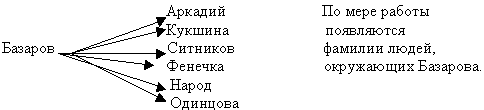 - Давайте разберемся: остаются ли они рядом с ним до конца?1. Аркадий. Он дорожил дружбой с Базаровым, превозносил знания и простоту Базарова! Молодость всегда выбирает себе кумира. Аркадию лестно быть приятелем такого человека. Он с удовольствием повторяет его высказывания. Притом Аркадий не во всем согласен со своим другом. Он стесняется с Базаровым говорить о красоте природы. Он не чувствует себя равным в дружбе, он только подчиняется влиянию Базарова, подражает в манере поведения, в идеях. Поэтому не удивляет его возвращение в “лоно отцов”. Сцена под стогом завершается ссорой.2. Кукшина и Ситников – фальшивы и наигранны. Их задача – спародировать некоторые качества, присущие нигилизму высшего типа. Базаров в 19 главе говорит: “Мне нужны такие олухи”.3. Фенечка – Базаров интуитивно ищет в Фенечке жизненное подтверждение своему взгляду на любовь как на простое и ясное, как дважды два чувственное влечение: “Эх, Федосья Николаевна! Поверьте мне: все умные дамы на свете не стоят вашего локотка". Но такая простота оскорбляет Фенечку, и нравственный укор слышится из её уст.4. Народ. 1. Слуга Базаровых Тимофей – его дядька – разыскивает Базарова у Одинцовой. Пренебрежительно относится к нему Базаров.2. В разговоре под стогом “А я возненавидел этого последнего мужика, Филлита или Сидора, для каждого я должен из кожи лезть и каждый мне даже спасибо не скажет. Да и на что мне его спасибо?”(Эпизод видеофильма)Одинцова. “Базаров ей понравился отсутствием кокетства и самою резкостью суждений. Она видела в нем что-то новое, с чем ей не случалось встретиться, а она была любопытна”. (гл.17) Когда Базаров объявил ей об отъезде - она побледнела “Вам хочется полюбить, - перебил Базаров, -а полюбить вы не можете: вот в чем ваше несчастье”.5.Слово учителя: Подлинных единомышленников у нигилиста Базарова нет, он одинок. Перед лицом смерти он остался один. Тургенев не просто отразил подмеченное в жизни явление, но и показал слабую сторону нигилизма! Человек, не имеющий позитивной программы, лишен будущего.И все же настолько ли глубоко одинок Базаров? (Нет, рядом его родители).(На экране иллюстрация “Родители Базарова”)ВЫВОД: Смерть Базарова героична, но привлекает не только героизм Базарова, но и человечность его поведения. Особенно трогательна поэтическая любовь к Одинцовой..6. Обсуждение.- Как вы думаете, что имел в виду Писарев, написав: “Умереть так, что умер Базаров – это все равно, что сделать великий подвиг”? (В сцене смерти проявляется благородство)Обратимся к имени героя.1. Высоконравственный, самоотверженно честный и открытый.2. Исключительный по своему качеству.-Подходит ли имя нашему герою?9.Итоги урока.10.Отметки.11.Рефлексия12.Домашнее задание: подготовиться к контрольному сочинению по романуУРОК №3Утверждаю______________        З.У.Ч..       Дата_________________________      Предмет: литература                                                                                                                                                                                                                                                                             Тема: Тема урока:  (Образ Базарова в романе И.С. Тургенева «Отцы и дети»).1. Цели урока:1) Познакомить учащихся с образом одного из главных героев романа - Евгения Базарова; вспомнить, что означает понятие «словесный портрет» и для чего он используется в литературе;2) Развитие навыков анализа художественного образа по его портрету (по внешности героя, его жестам, манерам, речи), развитие у учащихся наблюдательности, устной и письменной речи, навыков отбора материала для сочинения;3) Воспитание интереса к познанию человека, нравственных качеств, воспитание жизненной позиции.3. План урока:I. Организационный моментII. Повторение ранее изученного материалаIII. Изучение нового материалаIV. Проверка таблицыV. Домашнее заданиеVI. Итоги урокаХод урокаХарактеристика БазароваУРОК №4Утверждаю______________        З.У.Ч..       Дата_________________________      Предмет: литература                                                                                                                                                                                                                                                                             Тема:  Тест по роману И.С. Тургенева «Отцы и дети»1.Из предложенных вариантов ответов выберите один правильный.1.В каком году был напечатан роман «Отцы и дети»?а) 1859б) 1862в) 1965г) 18402.Кому был посвящён роман?а) В.Г. Белинскомуб) Н.А. Добролюбовув) Н.Г. Чернышевскомуг) Н.А. Некрасову3.Какой конфликт лежит в основе романа «Отцы и дети»?а) между помещиками и  крепостными крестьянамиб) между разночинцами-демократами и либеральными дворянамив) между Базаровым и Одинцовойг) между Николаем Петровичем и Аркадием Кирсановыми4.Сколько времени длится действие романа до эпилога?а) полгодаб) 1 месяцв) 1 годг) 4 месяца5.Укажите, какой тип композиции использован автором в романе «Отцы и дети»:а) параллельнаяб) циклическаяв) последовательнаяг) зеркальная6.Сословие, к которому принадлежал Базаров:а) крестьянствоб) дворянствов) мещанствог) разночинцы7.Будущая специальность Базарова:а) врачб) учительв) инженерг) военный8. С какой целью Аркадий Кирсанов рассказывает Базарову историю жизни Павла Петровича?      а) Аркадий рассчитывает расположить Базарова  к Павлу Петровичуб) Аркадий хочет занять скучающего другав) Аркадий удовлетворяет любопытство другаг) Аркадий  пытается оправдать снобизм дяди9.Какое слово в лексиконе Базарова можно отнести к «ругательным»?а) романтизмб) «принсипы»в) либерализмг) прогресс10.С какой целью И.С.Тургенев поставил рядом с демократом Базаровым одного из лучших представителей дворянства Павла Петровича Кирсанова?а) чтобы подчеркнуть аристократизм П.П. Кирсановаб) чтобы унизить демократа Базаровав) чтобы показать несостоятельность взглядов Базароваг) чтобы показать несостоятельность дворянского класса и моральное превосходство демократа над аристократом11.Базаров и Павел Петрович противопоставлены друг другу образом жизни, мыслей, внешним видом. Есть ли в их характерах общие черты? Укажите черту сходства этих героев:а) «сатанинская гордость»б) низкое происхождениев) цинизмг) прагматизм12.Что понимает под «нигилизмом» И.С. Тургенев?а) естественно - научные теорииб) революционно – демократическое мировоззрениев) отрицание политической системы, государственного строяг)  полное отрицание знаний, накопленных человечеством13.Почему Анна Сергеевна Одинцова не ответила взаимностью на чувство Базарова?а) она испытывала к Базарову простое любопытствоб) она не любила Базаровав) её смущало низкое происхождение Евгения Васильевичаг) она испугалась любви Базарова и выбрала спокойствие14.Какую роль играют женские образы в романе?а) введены для развития сюжетаб) они противопоставлены главному героюв) с их помощью проверяются личностные качества герояг) они вдохновляют героев-мужчин на поступки15.Какой герой романа  является пародией на Базарова?а) Николай Петрович Кирсановб) Аркадий Кирсановв) Виктор Ситников16.Чем закончилась дуэль между Базаровым и Павлом Петровичем?а) смертью Базароваб) смертью Кирсановав) никто не пострадалг) Павел Петрович был ранен17. Какова судьба Павла Петровича Кирсанова после дуэли и смерти Базарова?а) остался в имении братаб) уехал за границув) приобрёл себе поместье  и занялся его благоустройствомг) вернулся к светской жизни в Петербурге18.Как автор объясняет неожиданную и нелепую смерть Евгения Базарова?а) по мнению Тургенева, люди, подобные Базарову, бесполезныб) Тургенев считал, что время «базаровых» ещё не пришлов) автор полагал, что Базаров и ему подобные приносят России только вредг) Тургенев считал, что такие люди, как Базаров, уникальны, нетипичны для России19.Какому критику принадлежат следующие слова о Базарове: «Умереть так, как умер Базаров, - всё равно что сделать великий подвиг».а) В.Г. Белинскомуб) Д.И. Писаревув) М.А. Антоновичуг) Н.Г. Чернышевскому20.И.С. Тургенева заслуженно называют мастером русского пейзажа. Каков характер пейзажа в финальной сцене (у могилы Базарова)?а) романтическийб) философскийв) социальныйг) психологическийОтветы:УРОК №5Утверждаю______________        З.У.Ч..       Дата_________________________      Предмет: литература                                                                                                                                                                                                                                                                             Тема:  «Стихотворение в прозе»Задачи урока:показать обусловленность всем предшествующим творчеством обращение к проблематике и лирической природе цикла;определить жанр цикла в целом и отдельных составляющих его произведений;ввести символ как один из художественных приемов, используемых в стихотворениях.Оформление:портрет писателя, перечень жанровых определений.УРОК №6Утверждаю______________        З.У.Ч..       Дата_________________________      Предмет: литература                                                                                                                                                                                                                                                                             Тема:  А.А.Фет «Чудная картина»Тема: А.Фет «Чудная картина», А. Прокофьев «Как на горке, на горе»Цель:способствовать  у  учащихся  творчески  воссоздающего  воображения, прививать любовь и интерес к образному слову.Задачи:1.Познавательный аспект:Дать вкраце о стихотворении ученикам.познакомить с содержанием стихотворений разных поэтов, учить выявлять позицию автора, выражать свое понимание произведения;формирование активной познавательной позиции у детей;учить  выразительному  чтению  как  способу  передачи  личноговосприятия произведения, своих представлений.2.Развивающий аспект: Научить выразительному чтению учениковразвитие эмоционально –познавательной мотивации учащихся квыполнению работы;активизация мыслительной деятельностиучащихся;развитие творческой активности младших школьников;развитие  коммуникативно  –речевых  умений,  связанных  ссозданием речевого высказывания.3.Воспитательный (мировоззренческий аспект): Воспитать любовь к природе.развитие увлеченности к изучаемому предмету;воспитание внимательного отношения к слову;развитие познавательной инициативы учащихся;развитие  учебного  сотрудничества  как  формы  взаимодействия ребенка со взрослым.План урока1.Организационный момент.2.Постановка учебной задачи.3.Речевая разминка.4.Введение в тему.5.Работа над поэтическим произведениемА. Фета.6.Физкультминутка.7.Работа со скороговоркой.8.Работа над стихотворением «Чудная картина».9.Домашнее задание.Ход урока.1.Организационный момент.Придумано кем –то просто и мудроПри встрече здороваться «Доброе утро!»Доброе утро солнцу и птицам,Доброе утро приветливым лицам.И каждый становится добрым, доверчивым,И доброе утро длится до вечера.- Давайте, ребята, улыбнемся друг другу и с добрым, хорошим настроением начнем наш урок. Садитесь.2.Постановка учебной задачи.- Сегодня на уроке нас ждет уже известный нам вид работы, а именно работа над стихотворением. Мы также превратимся в сочинителей, в соавторов небольших миниатюр. Наша работа будет связана с красивым и необычным временем года.3.Речевая разминка.- Начнем урок с речевой разминки. -Повторяем за мной. Ма-ма-ма –пришла снежная зима. Ег-ег-ег –все засыпал белый снег. Ки-ки-ки –любим мы играть в снежки. Ры-ры-ры –качусь на саночках с горы. Оз-оз-оз –щиплет щеки нам мороз. Лю-лю-лю–зиму снежную люблю.3 - Молодцы!4.Введение в тему.- Я предлагаю вам из букв собрать литературное слово.П       Э        И      О      З      Я- Верно, это слово поэзия.- Знаете ли вы, что обозначает слово поэзия?(выслушиваются предположения детей) Поэзия –это искусство.Поэзия звучит как музыка.Поэзия –когда видишь прекрасное. Поэзия это рисование словами.Поэзия от греческого—означает творчество, сотворение.Поэзия -  это язык души. Поэзия –это искусство, в котором каждое слово волнует. Поэзия –это музыка из слов. Поэзия –это речь, которую надо уметь слушать и видеть. - А кто создает поэзию? ( поэты)- Каких поэтов вызнаете?- Все перечисленные вами гениальные поэты обладали талантом так построить нашу речь, чтобы она звучала как музыка, это те люди,которые умели выразить словами то, что словами не выражается.5.Работа над поэтическим произведением А. Фета.- И сегодня мы познакомимся с двумя поэтами разных времен, разных веков.- Афанасий  Афанасьевич  Фет  –великий  русский  поэт,  родившийся  почти двести лет назад.Он любил русскую природу, ведь вырос он в деревне. В детствебудущий поэт вместе с другими ребятишками бегал по лесу, ловил 4 птиц, ездил верхом. Русской природе посвящена значительная часть его стихов, например и то, что мы сегодня изучаем. - Вам  предлагаю  несколько  пар  рифм.  Прочитайте  их,  попробуйте предположить, о чем будет стихотворение.Картина –роднаРавнина –лунаВысоких –далёкихСнег - бег- Ваши предположения, о чем стихотворение?- Послушайте стихотворение (  учитель читает наизусть стихотворение А. Фета «Чудная картина»)- Совпало ли ваше видение с тем, что вы услышали?- Какое настроение вызвало у вас это произведение? Почему?- Стихотворение  спокойное, оно вызывает легкую грусть.- Откройте  учебник  на  странице  113.  Я  предлагаю  вам  прочитать стихотворение про себя, молча.- Какое время года изобразил поэт? Какие слова помогают это понять?- Какое время суток? Докажите словами.- Почему зимой ночью автор видит «чудную» картину?- Какие  картины,  образы  возникли  у  вас  в  воображении  при  чтении стихотворения?- Как  выдумаете,  какое  чувство  испытывал  поэт,  когда  писал  это стихотворение? (любовь к родной природе)- Какие слова помогли это понять? ( чудная картина, родна)- Как вы понимаете слово «чудная»?- Почитаем  стихотворение  в  парах.  Какое  настроение  будете  передавать своим чтением? (спокойствие, легкую грусть) - Выразительное чтение ( 2 ученика)5  - Спасибо. Теперь немного отдохнем.6.Физкультминутка.7.Работа со скороговоркой.- Прочитайте первую часть скороговорки. - Кто догадался какой будет вторая часть?В зимний холод всякий молод.- Какой звук повторяется в скороговорке?- Как  вы понимаете смысл скороговорки?- Зимой  мороз  бодрит,  наше  лицо  как  у  молодых,  так  и  у  пожилых                 покрывает румянец. Чтобы  не   замерзнуть бегут все:  и взрослые, и дети. Зимой огромное количество зимних игр, в них любят играть все, настроение у всех поднимается.-  Поиграем  в  игру  «Снежки».  По  скороговорке  я  задам  вопрос  –отвечают девочки, дальше мальчики.В зимний холод всякий молод? В зимний холод всякиймолод?В зимний холодвсякий молод?В зимнийхолод всякий молод?8.Работа над стихотворением «Чудная картина».- Прочитайте автора следующего произведения  и название стихотворения.Александр Прокофьев  по –разному видят Зиму? (жили  в  разное  время, каждый по- своему любил зиму)(Выразительное чтение стиха с беседой)Солнце землю греет слабо,По ночам трещит мороз.Во дворе у снежной бабыПобелел морковный нос.В речке стала вдруг водаНеподвижна и тверда.Вьюга злится, снег кружится,Заметает все кругом белоснежным серебром. (Руки вверх –вниз)(Руки на пояс –наклоны в стороны)(Поворот вокруг себя)(Дотрагиваемся до носа)(Прыжки на месте)(Руки в стороны –замереть на месте)(Дети кружатся)(Руки вверх и постепенно опускаться на корточки)9.Домашнее задание.Выучить наизусть стихотворение«Чудная картина».7 10.Домашнее задание.УРОК №7Утверждаю______________        З.У.Ч..       Дата_________________________      Предмет: литература                                                                                                                                                                                                                                                                             Тема: А.А.Фет "Облаком волнистым ..."Цель: познакомить учащихся с творчеством А.А. Фет "Облаком волнистым..."Тип урока: открытие новых знанийОблаком волнистым
Пыль встаёт вдали;
Конный или пеший –
Не видать в пыли!Вижу: кто-то скачет
На лихом коне.
Друг мой, друг далёкий,
Вспомни обо мне!Анализ стихотворения Фета «Облаком волнистым…»Короткое произведение 1843 г. – пример виртуозного владения искусством изображать сиюминутные переживания, ключевым для жанра стихотворной миниатюры. Тематика текста основана на обыденном событии. О нем заявляет лирический субъект, личность которого намеренно лишена автором каких-либо конкретизирующих черт. Мотив неопределенности, знаковый для фетовской художественной манеры, позволяет формировать разные трактовки идейного содержания. Вариации смысла обогащают произведение, кажущееся простым по стилю.Фрагмент пейзажной зарисовки, возникающий в зачине, максимально обобщен. Читателю открывается широкая панорама равнины. Взгляд героя устремлен вдаль, где линия горизонта сливается с небом. По этой причине облако пыли наделяется эпитетом «волнистое». Указывая на движение объекта, лирическое «я» продолжает нагнетать ситуацию неясности. Ее не разрешает даже следующее уточняющее замечание, содержащее неопределенное местоимение «кто-то». Единственная четко оконтуренная деталь – «лихой конь» – передает стремительность перемещения загадочного облака, но не дает представления о седоке.Финальное двустишие резко меняет и сюжетное русло, и тематику стихотворения. В этом эпизоде поэт применяет излюбленный метод ассоциаций: случайный всадник напомнил лирическому «я» о дорогом сердцу человеке, разлуку с которым он переживает. Поэтическая миниатюра заканчивается эмоциональным призывом к другу, тем самым преображая мотив движения в мотив памяти. Даль, ставшая доминантой скупого пейзажа, переосмысливается как мучительная отдаленность от товарища или любимого, которую остро переживает герой или героиня.В концовке меняется и художественный хронос: глаголы в настоящем времени, отражающие процесс наблюдения, сменяются лексемой в будущем времени, обозначающей заветное желание.Тоскливо-тревожные интонации поддерживаются на уровне ритмического рисунка: нечетные строки лишены рифмы и создают состояние нестабильности, расплывчатости. Трехстопная хореическая строка «Облака…» напоминает еще одно фетовское творение, появившееся годом раньше. Художественное пространство «Чудной картины…» устремлено не только вдаль, но и вверх, охватывая «свет небес» над «белой равниной». Пейзажную зарисовку дополняет эмоциональная оценка, повествующая о любви к родному краю, укрытому светлым блестящим покрывалом.Тема: А.Фет. «Я пришёл к тебе с приветом…»                                                              Цели: 1. Познакомить учащихся с поэзией А. А. Фета , показать красоту, яркость его поэзии;2. Развивать воображение, речь учащихся;3. Прививать ученикам любовь к природе.Оборудование урока: ноутбук, проектор, рабочие листы, слайды.Ход урока:I. Организационный момент.II. Изучение нового материала. – Сегодня мы познакомимся со стихами человека, которому были открыты все тайны живой природы, художника слова, о котором другой замечательный поэт Н.В.Гоголь сказал, что это поэт, не имеющий равного себе ни в одной литературе и др. Имя этого поэта – Афанасий Афанасьевич Фет.В ноябре 1820 г. в имении Новоселки Орловской губернии родился мальчик, крещенный Афанасием Шеншиным. Cлайд 4Родители Фета. Слайд 5Дом, в котором жил отец , а затем и сам А.А. Фет будучи студентом. 21 апреля 1845г.Фет был принят унтер-офицером в кавалерийский полк. В 1881 г. Фет-Шеншин купил в Москве дом и стал приезжать в Воробьёвку только на весну и лето уже дачником, сдав всё хозяйство своему управляющему. Похоронен в родовом имении Шеншиных в селе Клейменове, в Мценском уезде, в 25 верстах от Орла. 2. Орфоэпическая работа над текстом стихотворения. После чего из каждой группы один ученик выразительно читает стихотворение. Другие группы считают допущенные ошибки.Я пришел к тебе с приветом,Рассказать, что солнце встало,Что оно горячим светомПо листам затрепетало;Рассказать, что лес проснулся,Весь проснулся, веткой каждой,Каждой птицей встрепенулсяИ весенней полон жаждой;Рассказать, что с той же страстью,Как вчера, пришел я снова,Что душа все так же счастьюИ тебе служить готова;Рассказать, что отовсюдуНа меня весельем веет,Что не знаю сам, что будуПеть - но только песня зреет.3. Итог урока.– Какое настроение осталось у вас от услышанного на уроке?– Какие мысли, чувства пробудил в вас урок?Домашнее задание: выучить наизусть стихотворение А.А.Фета «Я пришёл к тебе с приветом…»Комментирование оценок за урок.УРОК №8Утверждаю______________        З.У.Ч..       Дата_________________________      Предмет: литература                                                                                                                                                                                                                                                                             Тема: Стихотворение А.А.Фета «Я повторял: когда я буду»Цели урока:Обучающая: совершенствование умений анализа и интерпретации поэтического литературного произведения; выявление особенностей художественного мира А.А.Фета, выразительных средств, придающих музыкальность стихотворениям; анализ изобразительных приёмов, связанных с созданием импрессионистических образов природы в лирике Фета;
Воспитательная:  формирование гуманистического мировоззрения, национального самосознания, чувства патриотизма, любви и уважения к литературе и ценностям отечественной культуры; формирование духовно-нравственных качеств личности: позитивного отношения к жизни и любви к родной природе.
Развивающая: развитие культуры читательского восприятия художественного текста, понимания авторской позиции; образного и аналитического мышления, литературно-творческих способностей, читательских интересов, художественного вкуса; устной и письменной речи учащихся.
1.. Организационный момент.2. Изучение нового материала. – Сегодня мы познакомимся со стихотворением Я повторял: когда я буду…Давайте прочитаем это стихотворение и проанализируем его самостоятельно….3.Выразительное чтение стиха самого учителя , затем учеников.Я повторял: когда я буду…Я повторял: «Когда я буду
Богат, богат!
К твоим серьгам по изумруду —
Какой наряд!»Тобой любуясь ежедневно,
Я ждал, — но ты —
Всю зиму ты встречала гневно
Мои мечты.И только этот вечер майский
Я так живу,
Как будто сон овеял райский
Нас наяву.В моей руке — какое чудо! —
Твоя рука,
И на траве два изумруда —
Два светляка.1864 г.4. Итог урока.– Какое настроение осталось у вас от услышанного на уроке?– Какие мысли, чувства пробудил в вас урок?5.Домашнее задание: выучить наизусть стихотворение А.А.Фета «Я повторял: когда я буду»УРОК №9Утверждаю______________        З.У.Ч..       Дата_________________________      Предмет: литература                                                                                                                                                                                                                                                                             Тема:     Ф.И. Тютчев « Есть в осени первоначальной».Цель:1 .Познакомить со стихотворением Ф. И. Тютчева «Есть в осени первоначальной»; научить анализировать стихотворение, воспринимать и понимать чувства и настроение стихотворения и  картины ;2.Содействовать развитию речи учащихся, памяти, мышления, развитиюэмоционального отношения к произведениям искусства;3.Воспитывать любовь к родной природе и русской словесности.Оборудование : запись шума дождя, запись произведения Свиридова « Осень»,портретФ.И.Тютчева, выставка детских рисунков об осени, репродукция картины Левитана «Золотая осень».Ход урока:I. Орг. Момент.Н.Постановка цели урока. Проверка домашнего задания.А как вы узнаёте осень? ( Дети перечисляют приметы осени)А кто может предположить, с какой целью люди читают стихи? (Чтобы получитьудовольствие, почувствовать настроение, узнать что- нибудь новое)Сейчас, чтобы проникнуться настроением осени, мы послушаем стихи об осени, которыевы подготовили.III. Работа с картиной.Молодцы, мне очень понравились ваши стихи об осени. Особое настроение создавали и рисунки , которые вы нарисовали.А я тоже пришла не с пустыми руками. Я принесла вам картину Левитана. - Рассмотрите картину. Какое время года изображено на картине? Действительно, картина так и называется «Золотая осень». -Задайте мне вопросы по картине, которые начинаются со слов: Какая? Какой? Какое? Какие?Перед вами на листочках описание этой картины. Прочитайте его.Золотая осень.            Перед нами расстилается земля, покрытая бурой осенней травой. Багряные и жёлтые берёзы слева и бронзовые дубы справа как бы расступаются, открывая нашему взору бескрайние дали полей и лесов. Кажется, что тёмная густо- голубая вода реки медленно движется. Постепенно она становится светлой, нежно- голубой.- Найдите слова и словосочетания, обозначающие осенние цвета.- О чём не рассказал автор описания? (О небе.) Какое небо на  картине?1У.Физминутка ( дыхательная).V. Знакомство со стихотворением.Мы с вами слушали в начале урока стихи об осени современных поэтов. А сегодня я хочу вас познакомить со стихотворением Ф.И.Тютчева( на доске его портрет)Он жил почти 200 лет назад. Фёдор Иванович получил хорошее домашнее образование. Он знал много иностранных языков и более 20 лет был блестящим переводчиком: сначала в Германии, а потом в Италии. Живя так долго за границей, он конечно- же скучал по своей Родине, по её природе. Иностранцы считали нашу природу некрасивой, скучной, а Ф.И.Тютчев был с ними не согласен.-Не поймёт и не заметитГордый взгляд иноплеменный,Что сквозит и гордо светитВ наготе своей смиренной. Сам Ф.И.Тютчев сумел увидеть в «скудной» природе самую высокую поэзию. Внимательно прочитав стихотворение, мы с вами станем духовно богаче, мы словно проникнем к поэту в душу, увидим осень его глазами.(Звучит музыка Свиридова «Осень».Учитель сам читает стихотворение.)* * *Есть в осени первоначальнойКороткая, но дивная пора-Весь день стоит как бы хрустальный,И лучезарны вечера...Где бодрый серп гулял и падал колос, Теперь уж пусто всё- простор везде,-Лишь паутины тонкий волос Блестит на праздной борозде.Пустеет воздух, птиц не слышно боле, Но далеко ещё до первых зимних бурь-И льётся чистая и тёплая лазурь На отдыхающее поле...Кому понравилось стихотворение?О какой поре осени рассказывает поэт?Какие картины осени вы представили? Открываем учебники на стр. 68. Вы сейчас будете читать стихотворение про себя.Задание: обратите внимание на слова, значение которых вам не понятно.VI. Физминутка  ( Дует ветер нам в лицо).VII. Бeceдa с выборочным чтением и словесным рисованием.Чтобы поэтические образы этого стихотворения «открылись» нам и мы более глубоко моглипонять мысли и чувства поэта, давайте выясним значения слов и выражений, которые вы незнаете.Прочитайте ещё раз 1-е четверостишие.(паровозиком)Как относится поэт к осени? Подтвердите своё мнение словами из стихотворения.,О каком дне можно сказать «хрустальный»? ( Прозрачный, безоблачный, чистое небо, может быть хрупкие веточки или листочки, до которых нельзя дотронуться - упадут, разобьются...) -    Что значит «лучезарны вечера»? ( Всё сияет в лучах заходящего солнца.)Почему стоит многоточие? (Наверно поэт ещё что- нибудь хочет сказать об осени, олюбимом времени года.)Как называется в народе эта короткая пора? (Бабье лето.)Чтение 2 и 3 четверостишия. (2 стр.- мальчики, 2 стр.- девочки)Какую картину рисует нам Тютчев в следующих строчкахЗнаете ли вы что такое серп? (картинка)Что значит на праздной борозде?Найдите в стихотворении олицетворения, («серп гулял» , «на праздной борозде», т.е. онаработала, а теперь отдыхает, « отдыхающее поле».)Какое настроение, какие ощущения передаёт поэт?( Дети пользуются словарём настроений: радость, спокойствие, восторг, удивление, грусть, тревога, умиротворение, и поясняют свой выбор.)Только ли эти чувства?Как надо читать это стихотворение? ( Напевно, неторопливо)VIII. Физминутка. ( релаксация для глаз).1Х.Чтение цепочкой ( подготовка к выразительному чтению).X.        Выразительное чтение.(Обсуждение того как надо читать ту или иную строчку, с опорой на знания и опыт учащихся, на впечатления от экскурсии в лес.)XI.        Итоги урока.- Какое стихотворение мы сегодня прочитали?Какое настроение хотел нам передать автор?Понравилось ли стихотворение? Хотели бы вы ещё познакомиться с творчествомФ.И.Тютчева? ХП. Дом.задание.Выучить стихотворение наизусть.УРОК №10Утверждаю______________        З.У.Ч..       Дата_________________________      Предмет: литература                                                                                                                                                                                                                                                                             Тема:     Н.Г.Чернышевский жизнь и творчество». (2 часа)Цель: познакомить учащихся с судьбой писателя, критика и общественного деятеля, с его эстетическими взглядами.Ход урока1.     Слово учителя     Неоднозначность оценок жизненного и творческого пути Чернышевского.Одни считали его «угрюмым, злобным», другие — «милейшим, симпатичнейшим, трудолюбивейшим» человеком, третьи — «неразрешимой загадкой». Изменение оценок Чернышевского связано с изменением времени, появлением новых взглядов на историю русской литературы.
    2.   Детство, семья писателя.         Чернышевский родился в один год с Львом Толстым — в 1828 г. Отец — образованный и уважаемый человек, протоиерей Сергиевского собора г. Саратова. Определенный духовный уклад в семье. Многолюдный (мать не расставалась со своей сестрой) дом находился на берегу Волги. Мальчик много читал, даже называл себя «библиофагом» (пожирателем книг): Цицерона в подлиннике, не обращаясь к словарю, «Историю римского права» Роллена в переводе В. К. Тредиаковского сравнивал с подлинником. Из воспоминаний писателя о детстве: «Никто нас не приохочивал, но мы полюбили читать. А кроме того, мы жили себе, как нам вздумается. Были постоянные советы нам, чтобы мы не разбивали себе лбов... Поощрение к хорошему? — собственно, лишь пример жизни старших». Отец занимался с сыном сам и весьма успешно. До поступления в университет Чернышевский знал латинский, греческий, немецкий, французский, персидский, арабский, татарский языки. В 15 лет составил грамматику татарского языка. Отрицая определенные политические взгляды этого человека, следует отметить его удивительное трудолюбие.
      3. 1846 г. — поступление в Петербургский университет. Время и Петербург захватили, но юноша жадно учится. 1848 г. — в России засуха, неурожаи, голод, разорительные пожары, эпидемия холеры. Налицо кризис крепостничества, хотя до 1861 г. еще далеко. Революции в Европе: во Франции, Италии, Австрии, Венгрии. «Года полтора я только и делал, что читал газеты», — писал Чернышевский. И еще одна запись в дневнике о себе: «Красный республиканец и социалист». Так время превратило мальчика из семьи священника в революционера.
      4. Работа учителем в городе Саратове. Смелые высказывания на уроках. Женитьба на Ольге Сократовне Васильевой, не испугавшейся революционных убеждений мужа, которые он не скрывал от нее.
      5. Снова Петербург. Диссертация «Эстетические отношения искусства к действительности», которая около двух лет пролежала без защиты. Защита 10 мая 1855 г. Главное в диссертации: а) борьба с «чистым искусством» (так называли произведения без социальной направленности); б) выступление против Гегеля и его абсолютной идеи; в) утверждение, что источником искусства является жизнь; г) мысль о том, что создания искусства ниже прекрасного в самой жизни, они не могут сравниться с живой действительностью; д) само искусство не нуждается в восхвалении; е) «прекрасное есть жизнь», но сама жизнь не прекрасна, писатель должен вынести ей приговор. (Сообщение учащегося о диссертации Чернышевского.)
      6. С 1855 г. работа в «Современнике». Чернышевский руководит отделом критики. В статье о «Детстве», «Отрочестве», «Военных рассказах» Л. Н. Толстого критик пишет: «Никогда общественная нравственность не достигала такого высокого уровня, как в наше благородное время, — благородное и прекрасное, несмотря на все остатки ветхой грязи, потому что все свои силы напрягает оно, чтобы омыться и очиститься от наследных грехов». (Сообщение учащегося о литературно-критической деятельности Чернышевского.)
      7. Сложные 1860-е гг. Основной вопрос времени: нужно что-то делать. Это время начала и поражения в Крымской войне; 1862 г. — массовые репрессии, на 8 месяцев закрыт журнал «Современник», действует тайное общество «Земля и воля», арест петрашевцев и Чернышевского. Арестованный 7 июля 1862 г., он заключен в 11-ю одиночную камеру Алексеевского равелина Петропавловской крепости, где пробыл 688 дней. Здесь создается роман «Что делать?», явившийся попыткой ответить на основной вопрос времени.8. В письме к Герцену Чернышевский писал: «К топору зовите Русь... помните, что сотни лет уже губит Русь вера в добрые намерения царей». 19 мая 1864 г. — гражданская казнь Чернышевского на Мытнинской площади в Петербурге. Отправка в сибирскую ссылку для отбывания каторжных работ. Три года пребывания в Кадае (на монгольской границе), а затем на Александровском заводе Нерчинского округа. По окончании срока каторги 12 лет насильственного поселения в Вилюйске, находящемся в якутской тундре. Перевод в Астрахань, а затем после 21-летней ссылки разрешение на переезд на родину, в Саратов. Здесь писатель прожил всего 3 месяца и скончался 29 октября 1889 г.
   II.  Итог урока. Личность Чернышевского неоднозначно воспринимается читателями, современному школьнику кажется отрицательной и непонятной (он сформировался в сложное время, приняв взгляды революционных демократов, встав на сторону революции). Но человеком он был интересным, убежденным, широко образованным, обладающим материалистическим мировоззрением. Его роман «Что делать?» поможет глубже понять эпоху.Домашнее заданиеПодготовить сообщение о творчестве Н.Г ЧернышевскогоУРОК №11Утверждаю______________        З.У.Ч..       Дата_________________________      Предмет: литература                                                                                                                                                                                                                                                                             Тема урока: Роман «Что делать?». Структура романа.       На уроке учащиеся будут изучать следующие главы романа «Что делать?»: «Жизнь Веры Павловны в родительском доме», «Особенный человек»; первый, второй, третий, четвертый сны Веры Павловны.
      О романе «Что делать?» А. В. Луначарский писал: «Построение романа идет по четырем поясам: пошлые люди, новые люди, высшие люди и сны». Вся структура романа вмещается в эти слова.
      Вопросы и задания для вступительной беседы
      1. Какова структура романа? Определите ее, анализируя оглавление.      2. Почему именно эти «четыре пояса» выделил А. В. Луначарский? Как вы понимаете эти слова?
      Вопросы к «первому поясу» — «Пошлые люди»
      1. Кого можно отнести к «пошлым людям»?
      2. Что нужно сделать, чтобы изменились «пошлые люди»? (Пошлые люди — это тот старый мир, представленный в самом начале Сторешниковыми и Марьей Алексеевной, о которой автор говорит: «Теперь вы занимаетесь дурными делами, потому что так требует ваша обстановка, но дать вам другую обстановку, и вы с удовольствием станете безвредны, даже полезны». Значит, главное — изменить среду, чтобы не было пошлых людей. Эти слова аллегорически дублируются во втором сне Веры Павловны, где говорится о двух типах грязи.)
      Вопросы ко «второму поясу» — «Новые люди»
      1. Однороден ли старый мир?
      2. Почему именно в нем появляются люди, не желающие здесь оставаться, такие, как Вера Павловна, Лопухов, Кирсанов?
      3. Как называет их автор? (Это новые люди, рожденные в недрах старого мира: «Недавно зародился у нас этот тип... Он рожден временем, он знамение времени». Не случайно роман имеет подзаголовок «Из рассказов о новых людях».)
      4. Как связан первый сон, рассказывающий о сыром подвале и о выходе из него, с повествованием о новых людях?
      5. Кого подразумевает автор под новыми людьми?
      Вопросы к «третьему поясу» — «Высшие люди»
      1. Среди новых людей есть «высшие люди». Кто они? Почему их еще так мало?
      2. Как вы понимаете выражение «разумный эгоизм»?
      3. Почему Рахметова называют «особенным человеком»? В чем его особенность?
      4. Именно с Рахметовым связан ответ на вопрос «Что делать?». Почему?
      5. Почему автор так подробно рассказывает об этом герое? Выделите основные этапы формирования личности Рахметова и оцените их.
      6. Чем вам близок герой? Что вы в нем не принимаете? (По мысли Чернышевского, Рахметов — это профессиональный революционер, подчинивший свою жизнь подготовке революции: «Рахметов — человек революционного действия... Ни к кому он так не строг и не взыскателен, как к себе». Он сам себя воспитывает, сам «делает» свой характер. С ним связана тема будущего. Говоря об этом герое, можно поднять проблему самовоспитания.)
      Вопросы к «четвертому поясу» — «Сны»
      1. Первый сон — о сыром подвале.
      — Как вы понимаете этот сон? Что символизирует сырой подвал?
      — Почему в первом сне с Верой Павловной беседует «Любовь к людям»? Что начинается с любви к людям?
      — Как любовь к людям связана с главной темой — революцией?
      — Что символизирует болезнь тех людей, которых выпускает из подвала Верочка?
      — Как вы понимаете фразу: «Как же это я могла переносить паралич? Это потому, что я родилась в параличе, не знала, как ходят и бегают»?
      — Как этот сон связан с судьбой Верочки?
      2. Второй сон — о двух типах грязи: грязь чистая и грязная, реальная и фантастическая.
      — Как расшифровать этот сон?
      — Почему из одной грязи вырастают здоровые колосья, а из другой — больные?
      — Какую роль в изменении грязи играют движение, труд?
      — Как этот сон связан с сюжетом романа? С Марьей Алексеевной?
      — Как понять рассуждения о том, что злые помогают добрым, потому что добрые еще слабы?
      3. Третий сон — чтение дневника Веры Павловны.
      — Какую роль играет этот сон в сюжете?
      — Как он связан с судьбой героини?
      4. Четвертый сон — о будущем.
      — Зачем перед четвертым сном, рассказывающим о будущем, дан рассказ о Рахметове?
      — Почему в сне о будущем говорится о далеком прошлом?
      — Какую роль играют Астарта, Афродита, Непорочность, Равноправность? О чем рассуждает автор по отношению к женщине?
      — Как объясняет свое появление спутница Верочки? Почему она появилась только во время Французской революции?
      — Что зашифровано в строках из одних точек, после которых дана картина утопического счастливого будущего?
      — Какая логика заключена в следующей цепочке: сон о подвале — сон о грязи — рассказ о Рахметове — обращение в прошлое, повествующее об изменении отношения к женщине, — несколько строчек отточий — счастливое будущее?
      — Как показано будущее? Что в нарисованной картине утопично? Есть ли в ней что-то приемлемое для нашего времени?
      — Как претворяются в жизнь лозунги Французской революции: «Свобода», «Равенство», «Братство»?
      Итоговый вопрос урока
      Почему «Что делать?» можно назвать романом-утопией?
      Интересным может быть заключительный блок урока или даже целый урок, проведенный по сопоставлению романа-утопии «Что делать?» и романа-антиутопии «Мы» Е. Замятина, где воплощена и доведена до крайнего предела идея равенства. Роман «Что делать?» — это роман-утопия. Словарь дает такое определение этого жанра: «Утопия (греч. — благословенное место, которого нет) — изображение идеального общества, нереальные планы социальных преобразований». Словом «Утопия» названа книга Томаса Мора.     Таким образом, идеалистическая, привлекательная идея Чернышевского доведена до полного воплощения Замятиным. В результате — абсурд.
      Итог урока. Роман Чернышевского «Что делать?» имеет несколько композиционных линий, которые пересекаются и создают аллегорическую картину. Во-первых, это линия Веры Павловны. Героиня уходит из пошлого мира и начинает строить новую жизнь, связанную с какими-то революционными изменениями. Во-вторых, линия революции, связанная с образом Рахметова, в-третьих, линия будущего.УРОК №12-13-14Утверждаю______________        З.У.Ч..       Дата_________________________      Предмет: литература                                                                                                                                                                                                                                                                             Тема урока: Система образов романа.     (3 ЧАСА)Образовательная: раскрыть образы героев.Развивающая: создать условия для развития логического мышления, умений правильно обобщать данные текста, делать выводы; способствовать развитию навыков анализа текста, умений выделять главное, сравнивать, систематизировать.Воспитательная: создать условия для определения гражданской позиции, интереса к изучаемому предмету; способствовать овладению необходимыми навыками самостоятельной учебной деятельности.Оборудование: мультимедийный проектор, компьютер, презентация к уроку, тексты.Планируемые результаты:Личностные:• формирование основ саморазвития и самовоспитания в соответствии с общечеловеческими ценностями и идеалами гражданского общества в процессе этико-эстетического освоения нравственных основ художественной литературы XIX века, участия в дискуссиях по нравственной и философской проблематике произведений.Метапредметные:• развитие умений анализировать, сравнивать, делать выводы, строить устный монологический ответ, продуктивно общаться и взаимодействовать в процессе совместной работы, учитывать позиции других участников деятельности, эффективно разрешать конфликты.Предметные:•формирование представлений о системе стилей художественной литературы; раскрытие специфики проблематики и сюжета произведения; совершенствование навыка аналитической работы с эпическим текстом.Ход урока.Орг момент.Объяснения новой темы– Давайте подумаем, на какие группы можно разделить героев романа?/«Старые люди», «новые» люди, особенные люди/– Отразим систему образов романа в таблице. (Слайд № 15)Таблица «Система образов романа».– Охарактеризуйте каждую группу образов.– Старый мир в романе представлен двумя социальными группами: дворянами и мещанами. Представители дворянства – домовладелец и прожигатель жизни Сторешников, его мать Анна Петровна, приятели Сторешникова с именами на французский манер – Жан, Серж, Жюли. Это не способные к труду люди – эгоисты, «поклонники и рабы собственного благополучия».Мещанский мир представлен образами родителей Веры Павловны. Марья Алексеевна Розальская – энергичная и предприимчивая женщина, но на свою дочь и мужа она смотрит «под углом зрения доходов, которые из них можно извлечь». Писатель осуждает Марью Алексеевну за жадность, эгоизм, черствость и ограниченность, но в то же время и сочувствует ей, считая, что жизненные обстоятельства сделали ее такой.«Новые» люди, изображенные в романе, способны уйти от старого уклада и построить свое счастье. Они, следуя «разумному эгоизму», не могут совершить подлого, недостойного поступка. Они честны, благородны, способны и на самоотверженный труд, и на решительный поступок. Автор в них верит, его симпатии на стороне этих героев. Их жизнь на страницах романа – воплощение страстной мечты автора об идеальных человеческих отношениях. Свобода личных отношений «новых» людей: Дмитрия Сергеевича Лопухова, Александра Матвеевича Кирсанова и Веры Павловны Розальской – идеал и образец. «Я хотел изобразить обыкновенных порядочных людей нового поколения, людей, которых я встречал целые сотни...» – пишет Н. г. Чернышевский.Среди «новых людей» особое место занимает Вера Павловна Розальская, которую Лопухов и Кирсанов спасают от «старого» мира. Рассказ о ее деятельности даже на фоне труда «новых людей» производит впечатление. Ее замыслы пытались воплотить в жизнь многие люди.Но «новые люди» не из той породы, из которой выходят руководители. Этих людей нужно вести по избранному ими пути, и возглавлять их на таком пути должен человек иного масштаба. Для этого в романе появляется «особенный человек», Рахметов, – человек новой формации, который, по мнению Чернышевского, воплощает идеал революционера. Революционны не действия героя, а сама его сущность. «Он поважнее всех нас здесь, взятых вместе», – говорит Кирсанов. «Мало их, – утверждает Чернышевский, – но ими расцветает жизнь всех; без них она заглохла бы, прокисла бы; мало их, но они дают людям дышать, без них люди задохнулись бы. Велика масса честных и добрых людей, а таких людей мало; это цвет лучших людей, это двигатели двигателей, это соль соли земли». Автор рассказывает о нем подробно, сообщая о том, что он продал имение и вел спартанский образ жизни, лишь бы помочь своему народу. В его образе и скрыт истинный смысл книги.V. Закрепление (аналитический блок).– Невозможно в полной мере оценить художественное своеобразие произведения, не выяснив особенности стиля автора. Сейчас вы поработаете в группах с текстом романа и попробуете дать самостоятельную оценку стиля и языка романа «Что делать?».VI. Обобщение. Итог урока.Учитель организует подведение итогов урока:– Какие особенности романа Н.Г. Чернышевского вы можете отметить?– В чем проявилось новаторство автора романа?– Какое влияние оказал этот роман на развитие русской общественной мысли XIX века?– Возникло ли у вас желание прочитать роман полностью?VII. Заключительная часть занятия.Оценивание работы обучающихся на уроке.Рефлексия.– Какую цель вы ставили перед собой? Достигли ли ее?– Чему вы сегодня научились?–Что вызывало затруднение в процессе работы?Домашнее задание.1.Выборочное чтение глав романа.2. Дать характеристику главных героев романа (Лопухов, Кирсанов, Вера Павловна, Рахметов).3. Заполнить последнюю колонку таблицы.УРОК №14Утверждаю______________        З.У.Ч..       Дата_________________________      Предмет: литература                                                                                                                                                                                                                                                                             Тема урока: Тест по литературе за II-ю четверть 10-ый класс.1. Роман «Отцы и дети» был напечатан в:А) 1859 г Б) 1862 г В) 1840 г Г) 1857 г2.  В основе романа «Отцы и дети» лежит конфликт:А) Отца и сына Кирсановых   Б) Аркадия Кирсанова и Евгения Базарова В)  Ссора между П.П. Кирсановым и Базаровым  Г) Разночинцев-демократов и либеральных дворян3. К какому сословию принадлежал Базаров?А) К крестьянам Б) К дворянам В) К разночинцам Г) К мещанам4. Какова будущая специальность Базарова?А) Врач Б) Инженер В) Биолог Г) Химик5. Чем закончилась дуэль Базарова и П.П. Кирсанова?А) Базаров был ранен Б) Кирсанов был раненВ) Герои помирились до дуэли Г) Один из участников был убит6. Каков характер пейзажа в финальной сцене? (Могила Базарова)А) Романтический Б) Психологический В) Философский Г) Социальный7. На какие круги русского общества возлагает надежды Базаров?А) Крестьянство Б) Дворянскую аристократию В) Русское патриархальное дворянство Г) Интеллигенцию8. Назвать жанр произведения «Что делать»?А) Роман Б) Рассказ В) Поэма Г) Статья9. Где обучался писатель?А) В музыкальной школе Б) В духовной семинарии В) Актерское училищеГ) Нигде10.В каком городе писатель учился на историко-филологическом факультете?А) Орел Б) Петербург В ) Москва В) Саратов11. В каком году начал карьеру публициста?А) в 1854 году  Б) в 1852 году  В) в 1851 году  Г) в 1853 году12. Чьим продолжателем стал Чернышевский как критик? А) А.И.Герцена  Б) Н.А.Серно-Соловьевича  В) В.Г.Белинского Г) И.Бентама10Ый класс РуССКАЯ ЛИТЕРАТУРА.IIIя четверть.(18 ЧАСОВ).УРОК №1 (2 часа).Утверждаю______________        З.У.Ч..       Дата_________________________      Предмет: литература                                                                                                                                                                                                                                                                             Конспект урока литературы в 10 классе на тему:«Ф.М. Достоевский. Жизни и творчество»Цели урока:познакомить обучающихся с биографией писателя.формировать навык выбирать и конспектировать главную информацию из урока;Задачи урока:1) Развивать связную монологическую речь, внимание, мышление, память;2) Воспитывать самостоятельность, интерес и уважительное отношение к русской литературе.3) Помочь учащимся осознать роль творчества Достоевского в литературе.Ход урока.Орг. момент.Здравствуйте. Я очень рада видеть вас на уроке. Подготовьте пожалуйста все необходимое. Кто готов может посмотреть на меня, на соседа по парте. Давайте же начнем наш урок. Сегодня мы ближе познакомимся с писателем, который вам уже известен. Если мы с вами хорошо поработаем, то урок выйдет интересным и насыщенным.Вступительное слово учителя.Давайте  познакомимся с писателем и его  творчеством.Основной этап- И так, как же звучит тема нашего урока? Верно, говорить мы будем о жизни и творчестве Ф.М. Достоевского.- Как вы думаете, какова цель нашего занятия? Да, действительно главная цель нашего урока – познакомиться с биографией Ф. М. Достоевского.- А в этом нам помогут воспоминания его современников.- Перед этим я бы хотела обратить ваше внимание на эпиграф к нашему уроку. Запишите его. Дома я предлагаю вам поразмышлять над этой цитатой Фёдора Михайловича и написать сочинение – миниатюру."...в литературном деле моем есть для меня одна торжественная сторона, моя цель и надежда (и не в достижении славы и денег, а в достижении выполнения синтеза моей художественной и поэтической идеи, то есть в желании высказаться в чем-нибудь, по возможности вполне, прежде чем умру)..."- Так же у вас, в раздаточном материале есть таблица, в которой представлены фамилии людей, к чьим воспоминаниям мы обратимся. По ходу урока вам нужно будет заполнить таблицу, самыми интересными на ваш взгляд фактами и цитатами у каждого современника. А в конце урока вас ждет интересное творческое задание, в выполнении которого вам поможет заполненная вами таблица.- А теперь приступим. Заполните в раздаточном материале поле «Для заметок», прослушав следующий материал:Для начала нужно сказать о том, что творческий путь Достоевского можно условно разделить на 4 этапа:1) 1840-е годы. Достоевский - блистательный ученик «натуральной школы».«Бедные люди» (1846)2) 1850-е годы. Каторга и солдатчина.3)1860-е годы. Достоевский - создатель идеологического и полифонического романа. «Преступление и наказание» (1866); «Идиот» (1868).4)1870-е годы. Достоевский - писатель-пророк. «Бесы» (1872); «Братья Карамазовы» (1879).В «Дневнике писателя» (январь 1876 г.) Достоевский писал: «Я не хочу мыслить и жить иначе, как с верой, что все наши девяносто миллионов русских будут все, когда-нибудь, образованны, очеловечены и счастливы».В исканиях правды о человеке, Достоевский сосредоточил все внимание на несчастьях и страданиях, на болезнях мысли и сознания, на трудностях, состоящих на пути к тому времени, когда счастье будет доступно всем.До конца жизни Достоевский оставался врагом угнетения и насилия, искал пути избавления людей от унижения и социальной несправедливости, мечтая о «золотом веке на земле».Основные темы в творчестве ДостоевскогоМир униженных и обездоленных.Идеи добра и справедливости.Дети - хрупкий мир.Тема двойников.Разочарование в передовых теориях, развенчание ихПроблема добра и зла.Анна Григорьевна Достоевская - вторая жена Ф. М. Достоевского, мать его детей. Известна как издательница и публикатор творческого наследия своего мужа, библиограф и автор ценных воспоминаний, а также как одна из первых филателисток России.Рефлексия- Наш урок подходит к концу, и я бы хотела поблагодарить вас за активную работу и спросить:1. Что вы узнали сегодня на уроке?2. Как вы думаете, достигнута ли цель нашего урока?3. Что вам понравилось / не понравилось?4. Хотелось ли бы вам что – то дополнить по теме?- Я предлагаю вам ознакомиться с домашним заданием.Домашнее задание1. Написать сочинение – миниатюру (цитата Ф.М, Достоевского).2. Подготовиться к беседе по роману (часть 1).УРОК №2Утверждаю______________        З.У.Ч..       Дата_________________________      Предмет: литература                                                                                                                                                                                                                                                                             ТЕМА: Н. А. НЕКРАСОВ. ЖИЗНЬ И ТВОРЧЕСТВО. (2 часа).Цели: вспомнить основные факты биографии поэта, повлиявшие на формирование его мировоззрения; показать, какова роль Белинского в судьбе Некрасова; охарактеризовать деятельность Некрасова как редактора и издателя журналов «Современник», «Отечественные записки».Ход урокаI. Вступительное слово учителя.ЖИЗНЬ И ТВОРЧЕСТВО Н. А. НЕКРАСОВАНиколай Алексеевич Некрасов (1821–1876) – поэт-гражданин. В его творчестве отразилась целая эпоха развития русской литературы и русской общественной жизни. Основная тема его произведений – изображение жизни  русского  народа.  Поэт  выступает  как  страстный защитник и выразитель народных  интересов. Н. Некрасов:  «Важно  только  одно – любить народ, родину, служить им сердцем и душой». Напряженно размышляет поэт о судьбе русского народа, его духовных силах, его настоящем и будущем.Одной из самых ярких примет некрасовской поэзии является злободневность.Огромная заслуга в формировании Некрасова как поэта и общественного деятеля принадлежит В. Г. Белинскому. Именно он первым оценил поэтические опыты начинающего поэта. В 1841 г. Н. Некрасов сказал: «Моя встреча с Белинским была для меня спасением». И это так. На долгие годы они стали друзьями и соратниками. Белинский ценил в Некрасове острый критический ум, поэтический талант, глубокое знание народной жизни и организаторские способности.В суровых условиях, в упорном сопротивлении обстоятельствам складывался не только характер поэта, но и оттачивалось мастерство Некрасова – руководителя передовых литературных сил, редактора журналов «Современник», а затем и «Отечественных записок». Заслуга его в том, что, обладая редкой проницательностью, он выступал в роли «первооткрывателя» новых литературных имен. Некрасов «угадывал» талантливых писателей, оказывал им всестороннюю помощь…Через некрасовские журналы прошли известные И. Тургенев, А. Гончаров, великий Л. Толстой; в некрасовских журналах были опубликованы стихи  Ф. Тютчева,  раскрылся  критический  талант  Н. Чернышевского и Н. Добролюбова. Можно сказать, что работа Некрасова в качестве редактора – беспримерный литературный подвиг.Н. Г. Чернышевский был убежден, что «его [Некрасова] слава будет бессмертна, что вечна любовь России к нему, гениальнейшему и благороднейшему из всех русских поэтов… он действительно был человек очень высокого благородства души и человек великого ума. И, как поэт, он, конечно, выше всех русских поэтов».II. Рассказ  о жизни и творчестве Н. А. Некрасова с обобщением ранее изученных произведений.1. ДЕТСТВО И ЮНОСТЬ НЕКРАСОВАРодился в 1821 г. в местечке Немирове, на Украине, в дворянской семье. Детство прошло в селе Грешнево, неподалеку от Ярославля, на берегу Волги. «Судьбе угодно было, чтобы я пользовался крепостным хлебом только до шестнадцати лет».В Петербурге. «Восемь лет боролся я с нищетой, видел лицом к лицу голодную смерть».2. «МЕЧТЫ И ЗВУКИ» (1840)«Мечты и звуки» – первый подражательный сборник стихов. Знакомство с В. Г. Белинским. Отзыв Белинского о сборнике «Мечты и звуки»: «Знакомые и истертые чувствованьица, общие места, гладкие стишки…» Великий критик помог Некрасову «найти себя».3. СТИХОТВОРЕНИЕ «В ДОРОГЕ» (1845)Образ дороги становится излюбленным образом поэзии Некрасова.В. Г. Белинский  Некрасову  после  прослушивания  стихотворения: «Да знаете ли вы, что вы поэт, и поэт истинный?» А ведь Некрасову всего 24 года!4. РЕДАКТОРСКАЯ И ИЗДАТЕЛЬСКАЯ ДЕЯТЕЛЬНОСТЬ
Н. А. НЕКРАСОВАС 1847–1865 гг. Н. А. Некрасов – редактор журнала «Современник», а с 1868–1876 гг. – совместно с М. Е. Салтыковым-Щедриным издает «Отечественные записки». Некрасов был чрезвычайно требователен к своей работе и творчеству. Эти журналы «почти безраздельно властвовали над умами той эпохи».5. ПОЭЗИЯ Н. А. НЕКРАСОВА В 50-е ГОДЫСборник  «Стихотворения  Н. А. Некрасова»  (1856). Первый раздел сборника – стихи о народной судьбе. Образ дороги. Второй раздел – сатирическое изображение недругов народа. Третий раздел – рождение «новых людей»,  борцов  за  народное  счастье.  Четвертый  раздел  –  любовная лирика.Характер сборника определялся вступлением, роль которого сыграло знаменитое стихотворение «Поэт и гражданин» (1856). В нем Некрасов выразил свои взгляды на роль поэта и поэзии. Поэт должен быть гражданином, верным сыном своей родины и народа.Выразительное чтение стихотворения, анализ.Лучшие произведения Некрасова, опубликованные в сборнике: «Колыбельная песня», «Еду ли ночью…», поэма «Саша», «Песня Еремушке», «Размышления у парадного подъезда».«Размышления у парадного подъезда».    Чтение стихотворения.Стихотворение впервые напечатал А. Герцен в «Колоколе» с примечанием: «Мы очень редко помещаем стихи, но такого рода стихотворение нет возможности не поместить».Так как стихотворение уже ранее учащимися изучалось, можно вспомнить, как создавалось это произведение, назвать прототипов «владельца роскошных палат».По воспоминаниям А. Я. Панаевой, Некрасов из окна своей петербургской квартиры увидел пришедших издалека к подъезду богатого дома крестьян, но их… прогнали. За образом владельца богатого дома стоит образ реального человека – графа А. И. Чернышева, более 20 лет служившего николаевскому режиму. Не случайно поэт обронил презрительное – «герой», на счету бывшего военного министра А. И. Чернышева и такое «геройское» дело, как расправа над декабристами.Исследователи творчества Некрасова установили еще одно обстоятельство. Во время написания стихотворения в «роскошных палатах» жил министр государственных имуществ М. Н. Муравьев, будущий усмиритель польского восстания, которое произойдет через четыре года после написания стихотворения, в 1863 году. Н. Некрасов выступил как бы в роли пророка, заклеймив не только жестокого правителя прошлого, но и вещателя будущего. Но образ «владельца роскошных палат» много шире своих реальных прототипов, это, скорее всего, барин, вельможа, погруженный в роскошь.Вопрос:  Расскажите  о  мужиках,  подошедших  к  богатому  подъезду («…мужики, деревенские русские люди».За ними – вся крестьянская Русь, от лица которой они явились.)Отрывок «Родная земля». Это размышления, раздумья поэта о судьбах русского народа. («Ты проснешься ль, исполненный сил…».)6. СТИХИ И ПОЭМЫ Н. А. НЕКРАСОВА В 60–70-е ГОДЫ.
РАБОТА НАД ПОЭМОЙ «КОМУ НА РУСИ ЖИТЬ ХОРОШО»(«Коробейники», 1861 г.; «Мороз, Красный нос», 1863 г.; «Железная дорога»,  1864 г.;  «Рыцарь  на  час», 1862 г.; «Русские женщины, 1872– 1873 гг.; «Элегия», 1874 г.; «Памяти Добролюбова», 1864 г.).Стихотворение «Железная дорога».  Чтение стихотворения.Вопросы:  1) Кто же присваивает себе плоды народного труда?2) Почему стихотворение «Железная дорога» преследовалось цензурой?Один из цензоров «Современника» отметил, что стихотворение «является страшной клеветой и возбуждает негодование против высшего правительства».3) Как в «Железной дороге» сочетается сатира (в изображении угнетателей) с печалью и революционной страстью?7. «Я ЛИРУ ПОСВЯТИЛ НАРОДУ СВОЕМУ».
ПОСЛЕДНИЕ ГОДЫ ЖИЗНИ Н. А. НЕКРАСОВА«Элегия» (1874).Поэт назвал это стихотворение «самым… задушевным и любимым». Смысл своего творчества поэт видел в служении народу.Поэт тяжело болен. В дневнике он записал: «Мой дом – постель, мой мир – две комнаты». Но работать продолжал!Поэма «Кому на Руси жить хорошо», сборник «Последние песни».Поэтом-гражданином Некрасов оставался до последних дней своей жизни. Еще раз являл он не только силу поэтической энергии, но и могучую силу духа.Домашнее задание.Стихотворение выучить наизусть. Письменный анализ. (Восприятие, истолкование, оценка.УРОК №4Утверждаю______________        З.У.Ч..       Дата_________________________      Предмет: литература                                                                                                                                                                                                                                                                             УРОК №5Утверждаю______________        З.У.Ч..       Дата_________________________      Предмет: литература                                                                                                                                                                                                                                                                             Тема урока: «Размышления у парадного подъезда»Цели обучающие: 1) помочь учащимся выявить идею стихотворения, определить его пафос, особенности  лирического героя;2) учить видеть авторское отношение к проблеме;развивающие:          3) развивать и совершенствовать навыки выразительного чтения, навыки анализа поэтического текста;воспитательные:4) воспитывать чувство патриотизма — любовь к русскому народу, Отечеству.Методы:- по характеру познавательной деятельности учащихся: проблемные, исследовательские;- по степени активности учащихся: конструктивные;- по источнику знаний: словесные, практические, наглядные;Ход урока1. Оргмомент. Проблемный вопрос:Ты проснешься ль, исполненный сил?..(В самом начале урока перед семиклассниками ставится проблемный вопрос)2. Чтение стихотворения.  Прослушивание текста. (Используется мультимедийный диск «Уроки литературы  Кирилла и Мефодия.) 3. Слово учителя. История создания.              Далеко не всегда мы знаем, как создавалось то или иное произведение, как возник творческий замысел. Благодаря воспоминаниям жены Некрасова, Авдотьи Яковлевны Панаевой, у нас есть возможность узнать, как появилось стихотворение «Размышление у парадного подъезда».                                                                                                              Стихотворение, по воспоминаниям Панаевой, «…было написано Некрасовым, когда он находился в хандре. Он лежал тогда целый день на диване, почти ничего не ел и никого не принимал к себе. На другое утро я встала рано и, подойдя к окну, заинтересовалась крестьянами, сидевшими на ступеньках лестницы парадного подъезда в доме, где жил министр государственных имуществ. Была глубокая осень, утро было холодное и дождливое. По всем вероятиям, крестьяне желали подать какое-нибудь прошение и спозаранку явились к дому. Швейцар, выметая улицу, прогнал их; они укрылись за выступом подъезда и переминались с ноги на ногу, прижавшись у стены и промокая на дожде. Я пошла к Некрасову и рассказала ему о виденной мною сцене. Он подошел к окну в тот момент, когда дворники дома и городовой гнали крестьян прочь, толкая их в спину. Некрасов сжал губы и нервно пощипывал усы; потом быстро отошел от окна и улегся опять на диване. Часа через два он прочел мне стихотворение «У парадного подъезда». В 1860 году за границей в газете «Колокол» впервые было  напечатано стихотворение, которое издатель газеты, а это был  Герцен, сопроводил примечанием: «Мы очень редко помещаем  стихи, но такого рода стихотворение нет возможности не   поместить». Беседа по вопросам:—   Как вы думаете, какие чувства и мысли вызвала у Некрасова сцена, рассказанная ему женой? (Чувство боли и обиды, скорби и горечи за русский народ, гнев и недовольство к «владельцу» парадного подъезда).— Как мы узнали об этих чувствах? (Некрасов сжал губы и нервно пощипывал усы.)— Насколько они были сильны? (Настолько, что через два часа Н. Некрасов уже прочел только что написанное стихотворение).4. Словарная работа         Задание: объясните значения слов— «прожектеры», «пилигрим», «идиллия».(Для выполнения задания ребятам предлагается найти значения слов в Интернете.)5. Анализ текста стихотворения «Размышления у парадного подъезда»— Сколько частей в этом стихотворении? Дайте названия каждой из сменяющих друг друга картин и охарактеризуйте их. 1 ч. – подъезд в обычные и торжественные дни. Две картины: «Парадный подъезд по обычным дням» и «Парадный подъезд по торжественным дням». В праздничные, «торжественные» дни в передних домов вельмож и крупных чиновников выставлялись особые книги, в которых расписывались посетители, недопускавшиеся лично. Такая запись заменяла поздравления и свидетельствовала о почтительности и чинопочитании расписавшихся.2 ч. – крестьяне у подъезда.  Фраза: «С непокрытыми шли головами» свидетельствует об их рабской почтительности, покорности вельможе, готовности к унижению.

      3 ч. – «владелец роскошных палат».
Тот, который не принял крестьян, пришедших  к нему за помощью, «еще сном был глубоким объят. Он далек от бед и страданий русского православного народа «помолились на церковь» Он умирает под солнечным небом Сицилии. Автор не дает чиновнику умереть на Родине, потому что он к ней не причастен! Автор называет его героем, «проклятым отчизною», но здесь слышится сарказм. А что для России сделал этот «герой»? Вопрос остается риторическим.4 ч. – страдания русского народа.Многие исследователи, критики называют эту часть песней-стоном. Некрасов задается вопросом: «Где бы русский мужик не страдал?»  Возникают реальные образы крестьян: «Все пропьют бедняки до рубля». Глагол «стонет» вновь и вновь звучит в начале нескольких строк (то есть выступает в качестве анафоры), более того, составляющие его звуки повторяются, «отдаются эхом» в соседних словах («стонет он… по острогам… под стогом). Складывается ощущение, будто во всех уголках страны неумолчно слышится один и тот же скорбный плач. Но стихотворение заканчивается не песней-стоном, а именно размышлениями, раздумьями о судьбах целого народа.Выборочное чтение «Родная земля!»— Найдите в тексте стихотворения слова, в которых выражено авторское отношение к проблеме.  (Где народ, там и стон... Эх, сердечный!
                     Что же значит твой стон бесконечный?
                     Ты проснешься ль, исполненный сил…)— Какие слова, которыми автор называет мужиков, передают его отношение к ним? (Деревенские русские люди.)— О каких чертах мужиков говорят строки: «И покуда я видеть их мог,/ С непокрытыми шли головами…» (О покорности и почтительности к вельможе.)— Какие слова слуг показывают отношение вельможи к мужикам? (Наш не любит оборванной черни!)— Какой образ сопутствует образу вельможи? (Образ сна.)— Как вы понимаете слово «чернь»? (Народ.)— Как называет русского мужика Н. А. Некрасов, обращаясь к русской земле? («Сеятель твой и хранитель»)— Против чего направлен гнет автора? (Против несправедливого устройства общества.)— О чем говорят многочисленные картины России, которые рисует Некрасов? (О страданиях народа.)— Какое слово прямо передает отношение автора к народу? (Эх, сердечный!)— Каким размером написано это стихотворение? (Анапест.)6. Анализ художественных средств выразительности— Какой основной прием использует автор, создавая образы мужиков и «владельца роскошных палат»? (Антитезу.)—Укажите прием художественной выразительности в словосочетаниях: «роскошных палат», «скудной лепты», «великою скорбью», «стон бесконечный». (Эпитеты.)— Укажите прием художественной выразительности в строках «А владелец роскошных палат / Ещё сном был глубоким объят... », «Судеб повинуясь закону»? (Метафора.)— Укажите синтаксический прием художественной выразительности: «Пробудись! Есть ещё наслаждение: / Вороти их! в тебе их спасение!» (Риторическое восклицание.)10. Вывод. Решение проблемного вопроса и жанра.Этот вопрос может показаться риторическим, может показаться чрезмерно политизированным (как призыв к немедленному восстанию), но из нашей временной перспективы мы можем только констатировать, что он действительно всегда остается актуальным, что удивительное смирение «терпеньем изумляющего народа», способность вынести немыслимые страдания в самом деле является его сущностной чертой, не раз оказывающейся как спасительной, так и тормозящей развитие общества и обрекающей его на апатию, распад и анархию.Итак, от изображения некоего парадного подъезда стихотворение разрастается до широты волжских просторов, всей России и ее вечных вопросов. Теперь мы можем определить жанр этого стихотворения как памфлет. Это журнальный жанр, жанр политической статьи – яркое, образное изложение своей политической позиции, отличающееся пропагандистским характером и страстной риторикой.11. Выставление оценок- Ребята, что вам дал урок?12. Дифференцированное домашнее задание1. Выучить фрагмент стихотворения. (От слов «Родная земля! /Назови мне такую обитель…»)2. Для сильных учащихся: письменно ответить на проблемный вопрос, поставленный в начале урока.УРОК №6Утверждаю______________        З.У.Ч..       Дата_________________________      Предмет: литература                                                                                                                                                                                                                                                                             Н.А.Некрасов. Поэма «Кому на Руси жить хорошо». Тип урока: урок изучения нового материалаЦель: дать представление об истории создания поэмы, ее проблематике и композиции, особенностях жанра, принципе фольклорного восприятия мира в ней; обрисовать образы бунтарей-правдоискателей, выявить средства характеристики персонажей, их роль в раскрытии идейного замысла поэмы.Задачи:сформировать особый стиль умственной деятельности, исследовательскую активность и самостоятельность обучающихся;обучение умению определять проблематику и композицию, особенности жанра, принцип фольклорного восприятия мира в ней;обучение умению характеризовать образы героев поэмы, их роль в раскрытии идейного замысла произведения;создать необходимый эмоциональный настрой, помочь ученикам почувствовать социальную трагедию крестьянства и пробудить чувство сопричастности со своим народом;пробудить интерес к поэме, побуждающий к ее прочтению.Оборудование и материалы: проектор, экран, тексты поэмы Н.А.Некрасова «Кому на Руси жить хорошо», портрет писателя, презентация к уроку, раздаточные материалы.Используемые технологии: технология проблемного обучения, икт-технологии.Ход урока:1.Оргмомент. Цели и задачи.2.Объяснение  нового материала.1)Слово учителя.-Мы продолжаем знакомиться с творчеством великого русского поэта Николая Алексеевича Некрасова. Наш урок является первым уроком по поэме Н.Некрасова «Кому на Руси жить хорошо». Мы узнаем об истории создания поэмы, ее жанре, композиции, поговорим об актуальности поэмы, проанализируем пролог.ПОЭМА – лиро-эпический жанр большого объёма.ЭПОПЕЯ – художественное произведение, в котором отражаются целые эпохи в жизни страны и народа.-Поэт работал над поэмой с 1863 по 1877 год, т. е. около 14 лет. За это время его замысел менялся, но поэма так и не была закончена автором, поэтому в критике нет единого мнения о ее композиции. 3.Работа над языком поэмы.1)Автор испытывает и чувство гордости за народ, которому во владение дан «великий могучий русский язык». Как Некрасову удалось передать богатство и выразительность народного языка?2)Как сегодня звучит пословица из пролога поэмы: «Мужик, что бык –втемяшится в башку какая блажь…»3)Отгадайте загадку:Никто его не видывалА слыхать всякий слыхивалБез тела — а живет оно, Без языка –кричит.4)Продолжите народную примету: Кукушка перестает куковать5)Язык поэмы народный. Невозможно передать мироощущение народа без знания народной культуры, без обращения к устному народному творчеству.6)Какие  фольклорные жанры  встречаются в прологе с самого начала?(Сказочный зачин. Он означает, что поэт стремится охватить страну не только в ее настоящем, но и в прошлом_ во всем ее историческом значении и географической необъятности. Герои названы по именам. Магическое число семь. Сказочный сюжет. Форма обращения к скатерти.) (Слайды 8-9)понял, что народ обманут.4.Анализ текста произведения: (слайды 10-15)1.Вспомните названия деревень. Перед нами предстает образ Руси, так долго томившейся в рабстве и нищете. Но разве так бывает , чтобы многовековой уклад, на котором базируется вся экономика, который стал основой психологического склада общества, был отменен за один день? Это процесс, изживавшийся десятилетиями. Крепостного права в поэме нет уже несколько лет, но о нем все говорят. «Порвалась цепь великая, порвалась, рассочилася», — пишет Некрасов.5.Символом чего является цепь?( цепь и символ зависимости, и символ связи, соединения. Порвалась цепь - хорошо, потому что пришла свобода, и в то же время больно ударила по тем, кто ее был связан.)3.Выявление сложности устройства мира и человеческих представлений о нем и лежит в основе некрасовской поэмы. Гнев, ненависть. Почему и эти чувства испытывал к своему народу великий русский поэт?Народ много пьет. Каковы причины пьянства?Реальные мужики начинают пьяную драку, перестающую в побоище, которое потрясает целый лес.Самые разные чувства испытывает к народу Некрасов.Какое же чувство будет самым важным?Почему поэма «Кому на Руси жить хорошо» актуальна и по сей день?Итоги урока и вывод: Некрасов задумал изобразить широкое полотно жизни русского народа и его основной массы  - русского крестьянина пореформенной эпохи, показать грабительский характер крестьянской реформы и ухудшение народной участи. Но главное  - это показ таланта, воли, стойкости и оптимизма русского мужика. По своим стилевым особенностям и поэтическим интонациям поэма близка к произведениям фольклора. Композиция поэмы сложна, прежде всего, потому, что на протяжении времени менялся его замысел, произведение так и осталось незавершенным.Темные стороны – суеверие, пьянство, семейный деспотизм.Светлые стороны – талантливость, одарённость, стремление и способность осмыслить своё положение, несогласие с существующим порядком.Оценки и домашнее задание: прочитать I часть поэмы и расшифровать формулу счастья: покой, богатство, честь. Предложите ваше определение  счастья.УРОК №7Утверждаю______________        З.У.Ч..       Дата_________________________      Предмет: литература                                                                                                                                                                                                                                                                             Тема урока:  «Совелий-багатырь святорусский».Цели занятия: .- Выяснить, в чём смысл человеческого счастья в поэме Некрасова «Кому на Руси жить хорошо»;- Выяснить, как раскрывается характер русского народа в поэме;Ход урокаОрг.моментПсихологическая подготовкаСлово учителя:Добрый день, уважаемые студенты и гости нашего урока. Рада вас приветствовать на сегодняшнем уроке литературе.Начать этот урок я хотела бы с притчи:В небольшом, захолустном городишке родился один мальчик. В любопытном мальчике притаился неутомимый искатель Истины. Он хотел знать больше… Всё! Узнав одно, он тут же устремлялся на поиски нового. Когда мальчику исполнился один год, в доме его родителей собрались жители городка, чтобы поздравить мальчика с его первым юбилеем. Каждый подарил ему собственноручный рисунок с одним, единственным пожеланием. Все желали мальчику Счастья, и сопровождали своё пожелание собственным изображением Счастья. И все эти изображения отличались друг от друга.3. Савелий, богатырь святорусскийВажна также мысль автора о том, что русские крестьяне - это богатыри. С этой целью вводится образ Савелия, богатыря святорусского. Несмотря на невыносимо тяжелую жизнь, герой не утратил лучших своих качеств. О себе же он говорит: “Клейменный, да не раб!”. Савелий выступает в роли народного философа. Он размышляет над тем, должен ли народ терпеть и дальше свое бесправие, угнетенное состояние. Савелий приходит к выводу: лучше “недотерпеть”, чем “перетерпеть”, и он призывает к протесту.Сочетание в Савелии чистосердечия, доброты, простоты, сочувствия к угнетенным и ненависти к угнетателям делает этот образ жизненным и типичным.Савелий верит в богатырскую мощь народа, но видит, что силы его уходят на бесконечное терпение. Он сожалеет о своей растраченной силе, умирает со словами о безнадёжности крестьянской судьбы. Образ Савелия оставляет впечатление силы, неукротимой воли, тоски по свободе.Вывод: Савелий – богатырь, в образе богатыря святорусского запечатлено пробуждающееся крестьянское сознание. Савелий видит причины зла, он утратил веру в доброго царя, понимает, что не смирением нужно добывать волю.4.. Подведение итогов урокаЧто же такое счастье в понимание героев Некрасова в поэме «Кому на Руси жить хорошо»?В своей поэме Некрасов показал, что народ далеко еще от счастья, но есть люди, которые будут всегда стремиться к нему и добьются, так как их счастье — это счастье для всех.Каждый из изображенных крестьян прошел в жизни цепь испытаний и невзгод, но они не сломили цельности его характера. Крестьяне пореформенной России понимают, что живут несчастливо и кто виновен в их бедственном положении, но это не мешает им сохранять внутреннее достоинство, честность, чувство юмора и своей внутренней правоты.И Некрасов делает вывод, что народ несчастлив, а значит, и не свободен.Рефлексия- Достигли ли мы поставленной в начале урока цели?В качестве подведения итога урока я предлагаю вам блиц-опрос «Вопросы из коробки».Как вы считаете, есть ли смысл в названиях деревень?Почему в названии поэмы не стоит знак вопроса?С какими другими произведениями ассоциируется у вас поэма «Кому на Руси жить хорошо»?Почему автор считает Гришу Добросклонова счастливым человеком?Как вы думаете, почему именно 7 мужиков отправились счастье искать?Почему мужики после всех своих путешествий и встреч так и не поняли, кому на Руси жить хорошо?Вопрос о том, что такое счастье, — наверное, один из «вечных» вопросов. Все наше общество, бросаясь из крайности в крайность, по-моему, никак не может понять, что невозможно сотворить образ, идеал счастья для всех сразу. Общество счастливо, когда каждая частичка его, каждый человек живет счастливой жизнью, когда создает для себя счастье сам и так, как его понимает.Проходят годы, сменяются времена, летят месяцы, недели, дни, а человек, живущий на земле, стремится к счастью, хочет найти его, а находит ли?Нет в нас равновесия души, необходимого для этого состояния, а счастье все более ассоциируется со словом «деньги». Для меня понятие «счастье» складывается из нескольких составляющих — это умение найти свое место в жизни, заниматься любимым и интересным делом. Вам в будущем придется выбирать каждому свое счастье, и я вам желаю, чтобы у вас все было хорошо.Все будет хорошо! Ты только в это верь!Ведь Счастье, что ушло, опять стучится в дверь!Все будет хорошо! Прости и не грусти!Обиды – это зло, их тяжело нести.Всё будет хорошо! Все к радости пути!Старайся всей Душой не плакать, а цвести!В окошко посмотри: то снег, то дождь пошёл.Прекрасен этот Мир! Всё будет хорошо!9.Домашнее задание…УРОК №8Утверждаю______________        З.У.Ч..       Дата_________________________      Предмет: литература                                                                                                                                                                                                                                                                             Тема урока: «Доброе время- добрые песни». Образ ГришыДобросклонова.Цели: показать многообразие типов, характеров и судеб крестьян в поэме «Кому на Руси жить хорошо»; помочь учащимся понять положительные и отрицательные стороны народной жизни (в изображении Некрасова); раскрыть особенности характера Гриши Добросклонова, его понимание счастья; развивать умение характеризовать образы-персонажи; воспитывать чувство сострадания.Оборудование: дидактический материал.Ход урокаОрг. момент.Актуализация опорных знаний.I. Беседа по вопросам домашнего задания:1. Расскажите о творческой истории поэмы-эпопеи «Кому на Руси жить хорошо».2. В  чем  особенности  жанра  и  композиции  «Кому  на  Руси  жить хорошо»?3. Вспомните, как называются главы поэмы. О чем они? Прочитайте понравившиеся строки.4. С какой целью собрались мужики?5. Что заставило их странствовать по Руси в поисках счастья? Нашли ли они счастливого человека?II. Объяснение нового материала.Вопросы для обсуждения:1. Образы крестьян-правдоискателей. Дайте характеристику одного из персонажей или расскажите его историю.2. Что убеждает читателя в правдоподобии изображаемых событий?3. Анализ образа Гриши Добросклонова. Комментированное чтение глав поэмы.Впервые читатели знакомятся с Гришей в главе «Доброе время – добрые песни», во время пира, благодаря чему образ Гриши в «Кому на Руси жить хорошо» изначально связывается с понятием о народном счастье. Его отец, приходский дьяк, пользуется в народе любовью – недаром его зовут на крестьянский праздник. В свою очередь, дьяк и сыновья характеризуются как «простые парни, добрые», наравне с мужиками они и косят и «пьют водку в праздники». Так с самого начала создания образа Некрасов дает понять, что Гриша делит с народом всю его жизнь.Затем жизнь Гриши Добросклонова описывается более детально. Несмотря на свое происхождение из духовного сословия, Гриша с детских лет был знаком с бедностью. Его отец, Трифон, жил «беднее захудалого последнего крестьянина». Даже кошка с собакой предпочли сбежать из семьи, не выдержав голода. Все это из-за того, что у дьячка «легкий нрав»: он вечно голоден и вечно ищет, где бы выпить. В начале главы сыновья ведут его, пьяненького, домой. Он же хвалится детьми, но о том, сыты ли они, и думать забыл.Не легче приходится Грише и в семинарии, где и без того скудную пищу отбирает «хапуга эконом». Оттого у Гриши «исхудалое» лицо – порою от голода он до утра не может уснуть, все ждет завтрака. Некрасов несколько раз акцентирует внимание читателя именно на этой черте внешности Гриши – он худ и бледен, хоть при другой жизни мог бы быть молодцем: у него широкая кость и рыжие волосы. Такая внешность героя отчасти символизирует всю Русь, имеющую предпосылки для вольной и счастливой жизни, но пока что живущую совсем по-иному.Гриша с детства не понаслышке знаком с основными проблемами крестьянства: непосильным трудом, голодом и пьянством. Но все это не озлобляет, а наоборот закаляет героя. С пятнадцати лет в нем вызревает твердое убеждение: жить нужно исключительно для блага своего народа, каким бы бедным и убогим он не был. В этом решении его укрепляет память о матери, заботливой и трудолюбивой Домнушке, прожившей из-за своих трудов короткий век…Образ Гришиной матери – это образ горячо любимой Некрасовым русской крестьянки, безропотной, безответной, и при этом несущей в себе огромный дар любви. Гриша, ее «любимый сынок», не забыл матери после ее смерти, более того, ее образ слился для него с образом всей вахлачины. Последний материнский дар – песня «Соленая», свидетельствующая о глубине материнской любви – будет сопровождать Гришу всю жизнь. Ее он напевает в семинарии, где «угрюмо, строго, голодно». И тоска по матери приводит его к самоотверженному решению посвятить свою жизнь другим, столь же обделенным.Есть два пути, – так считает Гриша, – один из них широкий, торный, но по нему идет жадная до соблазнов толпа. Там идет вечная борьба за «блага бренные». Именно по ней, к сожалению, направляются вначале и странники-главные герои поэмы. Они видят счастье в сугубо практичных вещах: богатстве, почете и власти. Поэтому неудивительно, что им не удается встретиться с Гришей, выбравшим для себя другой путь, «тесный, но честный». По этому пути идут только сильные и любвеобильные души, желающие заступиться за обиженных. Среди них – и будущий народный заступник Гриша Добросклонов, которому судьба готовит «путь славный, … чахотку и Сибирь». Эта дорога нелегка и не приносит личного счастья, и все же, по мнению Некрасова, только так – в единении со всем народом – и можно стать по-настоящему счастливым. Высказанная в песне Гриши Добросклонова «правда великая» дарит ему такую радость, что он бежит домой, «прыгая» от счастья и ощущая в себе «необъятные силы». Дома же его восторг подтверждает и разделяет брат, отозвавшийся о Гришиной песне как о «божественной» – т.е. окончательно признав, что на его стороне правда.III. Закрепление изученного.Самостоятельная работа.Ответы на вопросы.1. Какие типические народные черты показаны Некрасовым в образе Якима Нагого?2. Матрена Тимофеевна – женщина с сильным характером и «гневным» сердцем.3. «Народный заступник»  Гриша Добросклонов.Итоги урока. Рефлексия.Образ «народного заступника» Гриши Добросклонова одновременно и очень реальный (напоминает многими чертами характера Н. Добролюбова), и в то же время обобщенный и даже условный. С одной стороны, он человек определенного «быта и образа жизни» (Н. Н. Скатов) [10]: сын «батрачки безответной» и дьячка, жившего «беднее захудалого последнего крестьянина» (Н. А. Некрасов), потом семинарист и хороший парень, любящий деревенских мужиков, готовый бороться за их счастье и желающий им всех благ. Но Гриша Добросклонов и более обобщенный образ молодости, устремленной вперед, в будущее. Гриша видит, что русский народ пробуждается к борьбе. Путь «народного заступника», борца за народное счастье труден, но прекрасен.На этот путь вступают лишь «души сильные, любвеобильные». У Некрасова по-настоящему счастливый человек – тот, кто борется за благо и счастье народа, – Гриша Добросклонов.Домашнее задание.Выучить наизусть отрывок из поэмы.УРОК №9Утверждаю______________        З.У.Ч..       Дата_________________________      Предмет: литература.Тест Н.А.Некрасов “Кому на Руси жить хорошо?”1. Год, в котором Н. А. Некрасов начал писать поэму «Кому на Руси жить хорошо»:а) 1863б) 1864в) 1865г) 18682. Количество странников:
а) 3    б) 4   в) 6   г) 73. Название губернии:
а) Подтянутая   б) Забитая    в) Прогнутая   г) Голодная4. Дорога, на которой собрались мужики:
а) деревенская   б) городская    в) ближняя   г) столбовая5. Имя, которого не было среди мужиков:
а) Иван   б) Пахом   в) Тимофей    г) Роман6. Счастливой жизни хотели узнать:
а) у крестьян   б) у попа  в) у каторжников   г) у революционеров7. Сказочный элемент, помогающий странникам:
а) сапоги-скороходы    б) скатерть-самобранка    в) ковёр-самолёт8. Имя крестьянки, рассказывающей странникам свою историю жизни:
а) Матрёна Петровна  б) Мария Ивановна   в) Марфа Петровна   г) Матрёна Тимофеевна9. Прозвищем крестьянки было:
а) губернаторша   б) несчастливица  в) красавица   г) невезуха10. Имя первенца крестьянки:
а) Денис   б) Дмитрий   в) Демушкаг) Дермидор11. Прототип образа Гриши Добросклонова:а) Добролюбовб) Герценв) Белинскийг) Писарев12. Народный правдолюбец, крестьянский проповедник в поэме « Кому на Руси жить хорошо»:
а) Гриша Добросклонов    б) ЕрмилаГирин   в) Яким Ногой   г) Матрёна Тимофеевна13. Н.А. Некрасов адресовал эти строки:
Ему судьба готовила
Путь славный, имя громкое
Народного заступника,
Чахотку и Сибирь?
а) Грише Добросклонову  б) ЕрмилуГирину  в) Якиму Ногой  г) Деду Савелию14. Жанр произведения «Кому на Руси жить хорошо»
а) роман-эпопея б) рассказ-эпопея  в) поэма-эпопея  г) повесть-эпопея15. Село, в котором герои были на ярмарке:а) Корежиноб) Усоловов) Кузьминскоег) Вахлатчина16. Герой, который провел 20 лет на каторге:а) Савелийб) Матрена Тимофеевнав) Яким Нагойг) Гриша Добросклонов17. Род литературы, к которому относится поэма «Кому на Руси жить хорошо»:а) драматическийв) эпическийб) лирическийг) лиро-эпическийОтветы:1-а,2-г,3-а,4-г,5-в,6-б,7-б,8-г,9-а,10-в,11-а,12-а,13-а,14-в,15-в,16-а,17-г.УРОК №10.Утверждаю______________        З.У.Ч..       Дата_________________________      Предмет: литература.Тема: Л.Н. Толстой. Жизнь  и судьба. Этапы творческого пути. Духовные искания. (2 часа).Цели: вызвать интерес к жизни и личности великого Толстого, его общественной и педагогической деятельности; помочь учащимся понять художественное мировоззрение писателя, сложное и противоречивое, менявшееся на протяжении его долгой жизни; дать краткую характеристику творчества (с обобщением изученного).Ход урокаI. Вступительное слово учителя.Лев Николаевич Толстой (1828—1910) — писатель огромного дарования и трудолюбия, автор известных всему миру гениальных произведений.  Вот портрет писателя (работы И. Е. Репина). Вы видите прежде всего глаза: небольшие, круглые — и в этом их особенность, — совершенно плоские и одноцветные, но всегда сияющие: точно на сильный источник света смотришь: видишь сплошное сияние и различить не можешь, откуда и как оно происходит... Остальное — и широкий нос, и высокий лоб, и брови густые, и даже все тело кажется пристроенным к этим глазам. Сначала — глаза, а затем уже прочее…Те современники, которые имели наслаждение видеть, общаться и слушать Толстого, считали себя счастливыми людьми.В служении людям видел писатель смысл своей жизни. («Счастливые периоды моей жизни были только те, когда я всю жизнь отдавал на служение людям» (Л. Толстой). А жизнь его была наполнена писательским трудом. Каждый день, каждый час он трудился, не зная лени был беспощадно строг и требователен к себе как к художнику слова.Литературное наследие Толстого — это 90 томов Юбилейного издания сочинений! Литера- тура была для него делом, в которое он вкладывал всю свою душу. В книгах гениальный Толстой выражал мысли и чувства русского народа, показывал всю силу и величие народного духа, народного патриотизма и народной любви к родине. Но писатель был и обличителем зла, отказывался мириться с какими бы то ни было проявлениями лицемерия, фальши. Он не любил людей самоуспокоенных и равнодушных. «Спокойствие — душевная подлость», — считал он. По мнению Толстого, человек должен постоянно находиться в поиске, «рваться, пугаться, биться, ошибаться, начинать и бросать и опять бросать, и вечно бороться и лишаться».Основной путь к преобразованию мира, путь к счастью Лев Николаевич Толстой в дел в нравственном самоусовершенствовании, в непротивлении злу насилием и в опрощении. Это учение получило название — «толстовство».Величайшее открытие писателя — метод «диалектики души». В чем смысл этого? Толстой изображает внутренний мир своего героя в постоянном развитии. «Диалектика души» — изображение процесса душевных движений через борьбу противоположностей в характере человека» (Н. Н. Наумова) [14].Обратимся к драгоценным событиям биографии великого художника слова Льва Николаевича Толстого.  II. Рассказы учащихся о жизни Л. Н. Толстого, богатой событиями.ДЕТСТВО, ОТРОЧЕСТВО И ЮНОСТЬ ПИСАТЕЛЯРодился 28 августа 1828 года в дворянской усадьбе Ясная Поляна Тульской губернии и был четвертым сыном графов Толстых. Происхождение как бы предопределило жизненный путь будущего писателя: типичное для богатых дворян воспитание и образование, учеба в Казанском университете, разочарование в университетских занятиях («Эта жизнь, которую я веду здесь, не по мне»), увлечение светской жизнью.1847 г. Толстой, не закончив учебу, уезжает в Ясную Поляну, чтобы посвятить себя хозяйственной деятельности, а также улучшить быт своих крестьян.Автобиографическая трилогия — повести «Детство», «Отрочество», «Юность» (1852— 1856). Главный герой — Николенька Иртеньев. Автор «прослеживает» историю трех периодов в жизни человека. Методом «диалектики души» показывает развитие характера героя. (Анализ некоторых сцен, выразительное чтение диалогов и монологов героя — по выбору учащихся.)  Л. Н. ТОЛСТОЙ НА КАВКАЗЕ. НАЧАЛО ЛИТЕРАТУРНОЙ ДЕЯТЕЛЬНОСТИВ 1851 г. вместе с братом Николаем Л. Н. Толстой отправляется на Кавказ. Эпизоды Кавказской войны он описал в произведениях «Набег», «Разжалованный», «Казаки». С января 1854 г. Толстой служит сначала в Дунайской армии, затем в Севастополе. За редкое бесстрашие его награждают орденом Анны с надписью «За храбрость» и медалями. Служа на страшном четвертом бастионе, он не прекращает литературной работы, черпая в «живой обстановке войны» богатый материал для «Севастопольских рассказов».«Военная карьера — не моя...» — записывает Толстой в дневнике (1855) и отправляется в путешествие за границу.ПЕДАГОГИЧЕСКАЯ ДЕЯТЕЛЬНОСТЬ Л. Н. ТОЛСТОГО1859 г. для крестьянских детей Толстой открывает в Ясной Поляне школу, а затем еще 20 в окрестных деревнях. В журнале «Ясная Поляна» он описывает опыт своей работы с учениками. В центре педагогического процесса — личность ученика, обучение ведется методом свободной беседы.«Школьная деятельность Толстого носила разнообразный характер, но более других замет- но было в ней все-таки литературное направление» (Е. Маймин)  ЛИТЕРАТУРНАЯ ДЕЯТЕЛЬНОСТЬ Л. Н. ТОЛСТОГО ДО И ПОСЛЕ ИДЕЙНОГО ПЕРЕЛОМА. РЕЛИГИОЗНО-ЭТИЧЕСКИЕ ВЗГЛЯДЫ ПИСАТЕЛЯ 1862 г. Толстой женился на дочери московского врача — Софье Андреевне Берс. И. А. Гончаров: «Он, т. е. граф (Толстой), сделался настоящим львом литературы», работал быстро, страстно, с увлечением.  Лучшие произведения Л. Н.Толстого:• «Война и мир» (1864—1869). • «Анна Каренина» (1870—1877). • «Власть тьмы» (1866). • «Крейцерова соната» (1887—1889). • «Воскресение» (1889—1899).• «Хаджи-Мурат» (1896—1905). • Комедия «Плоды просвещения» (1900).• Публицистические статьи «Не могу молчать», «Не убий» и др. (1908). • «После бала» (1903).Религиозно-этические взгляды Л. Н. Толстого опираются, как объясняет Ю. В. Лебедев на учение об истинной жизни. В чем ее смысл? В духовной любви к миру и к ближнему, как к самому себе. Пути человека к истинной жизни конкретизируются в учении о нравственном самосовершенствовании человека, которое включает в себя пять заповедей Христа:1) Заповедь о непротивлении злу насилием. (Злом нельзя уничтожить зло, бороться с насилием — значит необходимо воздержаться от насилия, только добро способно в активном духовном противостоянии злу победить его.) 2) Не прелюбодействуй, соблюдай чистоту семейной жизни. 3) Не мсти никогда и никому, не оправдывай чувства мести тем, что тебя обидели, терпи обиды.4) Не клянись и не присягай ни в чем, никому.5) Помни, что все люди — братья — и учись во врагах доброе видеть. Л. Н. Толстой развертывает критику современных ему общественных институтов: церкви, государства, собственности и семьи. Следует сказать, что в основу воспитания детей в семьях дол- жен быть положен закон об истинной жизни, ведущей к духовному братству и единению людей.  5. «ВЕСЬ МИР, ВСЯ ЗЕМЛЯ СМОТРИТ НА НЕГО... (М. Горький)Л. Н. Толстой в конце концов приходит к разрыву с дворянским классом, а затем и к отрицанию своей предшествующей литературной деятельности. В последующих произведениях он «учит народ нравственности».1896 г. «И опять молюсь, кричу от боли. Запутался, завяз, сам не могу, но ненавижу себя и свою жизнь» (Л. Толстой).7 ноября 1910 года на маленькой станции Астапово умер Лев Николаевич Толстой.  Домашнее задание.Составить схему-конспект о жизненном и творческом пути Толстого.УРОК №11.Утверждаю______________        З.У.Ч..       Дата_________________________      Предмет: литература.Тема урока: История создания романа «Война и мир». Особенности жанра. Цели: познакомить учащихся с историей написания «Войны и мира»; выяснить, в чем заключается жанровое своеобразие и особенности композиции; объяснить смысл названия.Ход урокаРассказ учителя (краткое изложение). ИСТОРИЯ СОЗДАНИЯ РОМАНА-ЭПОПЕИ «ВОЙНА И МИР» Колоссальное четырехтомное произведение «Война и мир» Лев Николаевич Толстой писал в течение 6 лет с 1863 по 1869 годы. Характеризуя свою работу, он указывал, что собирал и изучал исторические материалы «с рвением ученого». Толстой скрупулезно исследовал не только архивы, документы, исторические книги и труды, но встречался с ветеранами, участниками Отечественной войны 1812 года, даже побывал на Бородинском поле.  Первоначально Толстой задумал написать повесть «Декабристы», герой которой Петр Иванович Лабазов — возвратившийся из сибирской ссылки декабрист. Но скоро писатель пришел к новому замыслу, к эпохе 1825 года, эпохе «несчастий» своего героя. Петр Иванович Лабазов из повести «Декабрист» в результате... превратился в Петра Кирилловича Безухова, а потом и в Пьера. Толстой задумал показать и молодость декабриста, а это 1812 год, «время торжества Роcсии» в войне с Наполеоном. Затем обратился к более ранней эпохе 1805—1807 гг., времени «неудач» и «срама» России.Таким образом, по замыслу Толстого, герой, и уже не один («а многие... герои и героини»), должен пройти через исторические события 1805, 1807, 1812, 1856 годов. Полностью этот замысел осуществить не удалось.На страницах «Войны и мира» Толстой сумел объединить громадный и разноликий материал. Поражает количество действующих лиц в произведении. Их более 600. Время действия в «Войне и мире» — 15 лет (с 1805 по 1820 гг.). События происходят то в Москве и Петербурге, то в дворянских поместьях, то за границей, в Австрии.По признанию Льва Николаевича Толстого, в своем произведении он «любил мысль народную». В ранних рукописях есть такая запись: «я старался писать «историю народа». «Мысль народная» положена великим писателем в основу характеристики героев произведения, исторических событий и исторических деятелей.  О ЗАГЛАВИИ РОМАНАПервоначальное — Три поры», затем «1805 год», новый вариант — «Все хорошо, что хорошо кончается», последнее — «Война и мир».- В чем смысл заглавия«Война» — это военные действия, сражения, «война» — это не понимание, вражда, разъединение людей.«Мир» — это жизнь народа без войны, это и та «общность, то единение, к которому должны стремиться люди» О ЖАНРЕЛ. Н. Толстой отказывается дать жанровое определение «Войне и миру»: «Это не роман, еще менее поэма, еще менее историческая хроника. «Война и мир» есть то, что хотел и мог выразить автор в той форме, в которой оно выразилось», но исследователи творчества Толстого назвали «Войну и мир» романом-эпопеей. Роман-эпопея повествует о важнейших исторических событиях рассказывает о различных сторонах жизни народа, освещает взгляды, а также быт и нравы различных слоев общества.  О СЮЖЕТЕКомпозиция (построение, расположение и взаимосвязь всех частей, образов, эпизодов, сцен в произведении, членение на части, главы, действия способ повествования место и роль описаний, монологов и диалогов) поражает свой сложностью. Широко изображен социально и семейно-бытовой фон эпохи. Исторические сцены, сцены частной жизни и философские рассуждения в «Войне и мире» «перемешаны».Ю. В. Лебедев назвал это «божественной бессмыслицей и посчитал важнейшим композиционным элементом книги.В романе раскрываются два основных конфликта: борьба России с армией Наполеона (кульминация — Бородинское сражение, развязка — разгром Наполеона) и борьба передовых дворян с «консерватизмом правительственных сфер и общественного быта» (кульминация — спор П. Безухова с Николаем Ростовым, развязка — вступление П. Безухова в тайное общество).Один из приемов композиции — антитеза (противопоставление). Важную роль в романе играют внутренние параллели, или сопоставления.Большое внимание писатель уделяет изображению переломов, перемен в общественной жизни.В романе-эпопее множество сюжетов, для каждой сюжетной линии — своя завязка. В основе сюжетов — духовные искания своего места в жизни любимых героев писателя.  СИСТЕМА ОБРАЗОВ В РОМАНЕ-ЭПОПЕЕВ центре — хроника жизни дворянских семей (Болконских, Ростовых, Безуховых, Курагиных).  Домашнее задание.Дочитать 1 том до конца.Подготовить мини-сочинение «моя встреча с Л. Толстым».Пересказ лекции урока.УРОК №12.Утверждаю______________        З.У.Ч..       Дата_________________________      Предмет: литература.Тема урока: Характеристика главных героев.   Андрей.Болконский и Пъер Безухов.Цели: выделить важнейшие этапы в духовном развитии князя Андрея Болконского и Пьера Безухова, определить, в чем схожи и в чем различны герои Толстого, помочь осмыслить всю сложность исканий А. Болконского и П. Безухова; выявить авторское отношение к героям и определить свой взгляд на героев и их поступкиХод уроковРассказ о судьбе героев Толстого в эпилоге.II. Беседа с учащимися по теме «Путь исканий главных героев Л. Н. Толстого».Вопросы:1. Где и когда автор впервые знакомит читателей с князем Андреем Болконским и Пьером Безуховым?2. Что примечательно в их внешности? (А. Болконский – весьма красивый молодой человек, изящный аристократ. Князь Андрей небольшого роста. У него усталый, скучающий взгляд в салоне Шерер.Пьер Безухов – «массивный, толстый молодой человек... в очках, в светлых панталонах по тогдашней моде, с высоким жабо и в коричневом фраке». Взгляд его умный и наблюдательный.)3. На какие черты характера героев обращает внимание писатель? (Пьер – искренний и непосредственный, он не знает еще жизни. На вечере у Шерер Пьер высказывает смелые мысли, говорит убежденно.Князь Андрей никогда «не маскирует» своих чувств. Он испытывает крайнее отвращение к лживой атмосфере великосветского салона. Толстой пишет, что «брюзгливое выражение лица» Андрей «напускал на себя в гостиных».)4. В чем похожи и в чем различны герои Толстого? («Андрей Болконский и Пьер Безухов – натуры сложные, преобладают черты духовные.Их жизненные пути – бесконечные поиски смысла жизни, которая гармонировала бы с потребностями сердца и приносила бы моральное удовлетворение» (Т. Браже).)5. Пьер и Андрей в жизни проходят через ряд сменяющих друг друга этапов, через увлечения и разочарования. Какие важнейшие этапы в духовном развитии героев можно выделить? (Вот, к примеру, важнейшие пути этапа в духовном развитии князя Андрея Болконского.– На первом этапе – отвращение к светской фальши, симпатии к непосредственной простоте, стремление к славе, желание совершить подвиг, восхищение Наполеоном.6. Как ведут себя герои в различных сложных ситуациях? Как стремятся прожить свою жизнь?7. Что увидели и испытали князь Андрей Болконский и Пьер на Бородинском поле? Что более всего подействовало на состояние их духа? (Та скрытая «теплота патриотизма», которая придавала непобедимую силу народу.)8. Как и при каких обстоятельствах Пьер попал в плен? Чем важна для него встреча с Платоном Каратаевым?9. Когда и где завершают свой путь исканий князь Андрей Болконский и Пьер?10. Кто ближе из них автору? А вам?Болконский – сухой, гордый и холодный с теми, кто ему неприятен. Добрый и искренний с теми, кого уважает.У него незаурядный ум, сильная воля, но есть и тщеславие. Его путь – путь сближения с народом; в служении народу видит свое назначение. Смерть оборвала его искания.Пьер Безухов – натура эмоциональная. Умный, мягкий, наблюдательный, он стремится прожить жизнь не зря. На всем пути поисков Пьером руководят непосредственность и простота, то есть те качества, которые «более всего роднят его характер с народным». Настоящее сближение с народом начинается в плену. Впоследствии приходит к идеям декабризма.Домашнее задание.1. Прочитать и пересказать хараКТЕРИСТИКУ  ГЕРОЕВ ВКРАЦЕ.УРОК №13Утверждаю______________        З.У.Ч..       Дата_________________________      Предмет: литература.Тема урока: Солдаты Бородина.Бородинское сражение — бой славыЦель урока: проследить изображение Бородинского сражения в романе Л.Н.Толстого, выявить идейно-художественные особенности изображения войны в романе; показать, как реализуется в этих главах любимая мысль Толстого - "мысль народная".Оборудование: мультимедийная установка, видеофрагменты изфильма «Война и мир», презентация, фотографии Бородинской панорамы, портреты Л.Н.Толстого, главных героев романа, героев Отечественной войны 1812 года, Кутузова и Наполеона.Ход урока:Вступительное слово учителя:На прошлом уроке по роману Л.Н.Толстого «Война и мир» мы с вами говорили о том, что, несмотря на отчаянное сопротивление русских войск, французская армия все дальше и дальше продвигалась в глубь России, занимая оставленные жителями города и села.- В каком состоянии находились населенные пункты? Почему? (Местные жители сами сжигали дома, раздавали все: сено, продукты – солдатам, лишь бы это не досталось французам.- Кого из героев романа мы можем вспомнить? (Купец Ферапонтов в Смоленске, княжна Марья в имении Богучарово и др.)Но французы подходили все ближе и ближе к Москве.И вот 24 августа 1812 года – сражение при Шевардинском редуте,25 августа - не было пущено ни одного выстрела ни с той, ни с другой стороны,26 августа – произошло величайшее событие в истории России - Бородинское сражение! Битва при Бородине!Нет, наверное, в нашей стране ни одного взрослого человека, который бы никогда не слышал этих слов.Об этой битве много писали и пишут историки, подвиг героев Бородина прославляли писатели и поэты (назовите одно из самых известных произведений), музыканты, художники, сценаристы.Свое видение этого события показал в романе «Война и мир» Лев Николаевич Толстой.Наша задача на сегодняшнем уроке -выяснить, как изобразил это событие автор романа, и ответить на вопросы:- В чем разница войн 1805-07г. и 1812г.?- Почему было выиграно Бородинское сражение?- Что есть истинный патриотизм и героизм, по мнению Толстого?- Каково значение Бородинской битвы в жизни России и в жизни героев романа?2. Презентация «Историческая справка о Бородинском сражении».3. Работа с планом.Дома при подготовке к уроку вы работали с оглавлением тех частей, которые посвящены подготовке и самому Бородинскому сражению.- Сколько глав посвящены этим событиям? (21 глава).Из них 5 глав включают авторские рассуждения.- О чем рассуждает Толстой? (о существе и ходе Бородинского сражения, стр. 139-143, о жизни, вместе с князем Андреем, о патриотизме, вместе с Пьером, о том, почему Бородино не принесло Наполеону победы, о духе русского войска и причинах победы в этом сражении).- Какие исторические личности встречаются в перечисленных главах? (Наполеон, Кутузов, Бенигсен, Вольцоген, Клаузевиц).- Какие уже знакомые нам герои Толстого проходят через Бородинское сражение? (князь Андрей, Пьер).- В 7 главах Пьер – действующее лицо. Почему день накануне битвы и частично саму битву Толстой показывает глазами Пьера, невоенного человека? (князь Андрей, Николай Ростов – искушенные военные, привыкшие к войне, к потерям. Для Пьера же все вокруг новое, необычное. Он, как неискушенный человек, принимает войну с психологической точки зрения и может наблюдать за настроением участников, а оно-то, по мнению Толстого, и является причиной исхода сражения).В 20 главе Пьер выезжает из Можайска и оказывается в гуще событий. Дома вы читали эту главу. Какую фразу солдата, встреченного Пьером, можно считать главной мыслью не только этой главы, но и других, посвященных Бородинскому сражению.«Всем народом навалиться хотят, одно слово – Москва».-Как Толстой, а вслед за ним режиссер фильма Сергей Бондарчук сумели подтвердить эти слова солдата? Обратите внимание на героев эпизода, звуки, изображение эпизода. (солдаты всех родов войск, мужики, врачи, дворяне, священники; солдатские песни, звон колоколов, говор разных людей по образованию, образу жизни и т.д.; массовость – круглая земля, по которой стекаются все участники события – ЕДИНЕНИЕ). Работа над понятиями.Запись на доске и в тетрадях:ПАТРИОТИЗМ- готовность отдать жизнь- всем народом, все вместе: солдаты, офицеры, главнокомандующий, мужики, священники, дворяне, купцы;- без громких пустых слов, без эффектных подвигов (почти нет описания таких мнимых героев, как Жерков, который боялся пройти с сообщением главнокомандующего на передовую);- за свой дом, за свою землю, за своих родных;- за Отечество, за свободу.- Без чего не может быть патриотизма? (Без любви к Родине, к своему народу) – определение патриотизма по словарю Ожегова + повесить на доску.Тесно связано с этим понятием другое -ГЕРОИЗМ.- Как вы дадите определение этому понятию? Какие черты характера необходимы? (мужество, отвага, решительность и т.п.) + повесить определение героизма по словарю Ожегова.- Почему же было выиграно Бородинское сражение? (потому что эти 2 понятия были не пустыми словами для тех, кто участвовал в сражении, а той истиной, без которой биться было недопустимо – солдаты и все остальные доказали свой патриотизм поступками и спмоотречением).- Что понял Пьер? Какое влияние оказало на него участие в битве? (объединился с народом, понял свое назначение в жизни, показывает понимание ужаса войны!)2 вариант. Полк кн. Андрея (гл. 36).- Докажите, что солдаты проявили особое мужество, находясь в резерве, хотя не участвовали в сражении.- Как проявил себя князь Андрей?- Опишите эпизод с раненным в голову и ногу солдатом.+ дополнительный вопрос из основных к уроку – всем:- Какое влияние на него оказали события Бородинского сражения? Д/з: подготовить по вариантам рассказы с примерами из текста:1 вариант — Кутузов на поле боя. Каким его изображает Толстой?2 вариант — Наполеон на поле боя. Каким его изображает Толстой?.УРОК №14Утверждаю______________        З.У.Ч..       Дата_________________________      Предмет: литература.Тема урока: «Кутузов во время сражения»,Цель: проследить изображение Отечественной войны, исходя из взглядов Л.Н. Толстого, раскрыть их силу и слабость.Задачи:Показать значение Бородинской битвы как кульминации всего действия и как реализуется в этих главах любимая мысль Толстого – «мысль народная».Развивать умение сравнивать героев литературного произведения (Кутузов и Наполеон).Воспитывать уважение к выдающимся историческим событиям и личностям.Оборудование: презентация к уроку; текст романа «Война и мир», фрагменты видеофильма, видеоролики.Ход урока1.Орг. момент2.Объявление темы и цели урокаПросмотр видеоклипа «Война 1812 года»- Как вы думайте, какому событию будет посвящен наш урок?- В каком произведении Л.Н. Толстого это событие описано?- Говоря о Бородинском сражении, нельзя умолчать о двух ключевых фигурах этого решающего события в истории девятнадцатого века. Каких?- Попытайтесь сформулировать тему урока.Цель: проследить изображение Отечественной войны, исходя из взглядов Л.Н. Толстого, раскрыть их силу и слабость и сравним две ключевые фигуры этого решающего события в истории девятнадцатого века: Кутузова и Наполеона.3. Объяснение нового материалаВступительное слово учителяВойна 1812 г. оставила в истории России неизгладимый след. Эта война не была первой народной, таковым уже было освобождение Москвы от поляков в период Смутного времени. Но эта война, как и тогда, показала дух русского народа, его готовность пожертвовать собой ради Отчизны, его стремление к свободе, даже будучи крепостными.В 2012 году Россия отмечает 200-летие Бородинского сражения. Описание Бородинской битвы занимает двадцать глав третьего тома «Войны и мира». Это - центр романа, его кульминация; решающий момент в жизни всей страны и многих героев романа. Здесь скрестятся все пути: Пьер встретит Долохова, князь Андрей – Анатоля; здесь каждый характер раскроется по-новому, и здесь впервые появится громадная сила – народ, мужики в белых рубахах, сила, выигравшая войну.Бородинское сражение - это кульминация романа, так как здесь наиболее ярко проявляется главная мысль – «мысль народная», здесь выражены взгляды Толстого на историю, на личность, на его отношение к войне. Бородинское сражение - это точка пересечений судеб главных героев романа.Анализ с элементами беседы- Что с точки зрения Толстого явилось причиной свершения исторического события? Французский лагерь. Почему же «должны были миллионы людей, отрекшись от своих человеческих чувств и своего разума, идти и убивать себе подобных»?(Автор в сцене переправы через Неман (ч.1, гл. 2) рисует Наполеона и его армию в самом начале похода в Россию.Во французской армии, оказывается, тоже существует единство - и среди солдат, и между ними и их императором.)- На чем основано это единство?(Единство это было корыстным, единством захватчиков.)Но это единство непрочное. Потом автор покажет, как оно распадается в решительную минуту. Это единство выражается в слепой любви солдат к Наполеону и принятии ее Наполеоном как должного.- На чем основано единство русских солдат?Единство же русских людей основано надругом - на ненависти к захватчикам, на любви и привязанности к родной земле и людям, живущим на ней.- Рассмотрим более подробно Бородинское сражение  - это кульминация всего действия, т.к. во-первых, Бородинское сражение было поворотным моментом, после которого французское наступление «захлебнулось»; во-вторых, это точка пересечения судеб всех героев.Желая доказать, что Бородинское сражение было только нравственной победой русских, Толстой вводит в роман план сражения. Большинство сцен до и во время боя показано глазами Пьера Безухова, т.к. Пьер, ничего не понимающий в военном деле, воспринимает войну с психологической точки зрения и может наблюдать за настроением участников, а оно-то, по Толстому, и является причиной победы.- Каково было настроение французского лагеря (гл.26-29)?Единство и воодушевление здесь кажущееся, непрочное, потому что основано на личных и мелких, корыстных целях. Для самого Наполеона будущее сражение - большая игра, которую непременно нaдo выиграть, и для этого он должен правильно расставить шахматы - войска.- Как проявила себя Батарея Раевского (гл.31-32)?Солдаты и офицеры батареи выполняют свой долг; все время все заняты: подносят снаряды, заряжают орудия, делают это с щегольством; все время все оживлены, все шутят: над Пьером, над собой, над гранатой. И это не легковесность, а проявление стойкости, выносливости. И Пьер, наблюдавший за ними, тоже захотел стать участником боя и предложил свои услуги в качестве подносчика снарядов. - А как ведут себя Наполеон и Кутузов в битве (гл.33-35)?Наполеон, руководя, как ему кажется, сражением, отдает массу приказов, разумных самих по себе, но таких, «которые или уже были исполнены прежде, чем он делал их, или же не могли быть и не были исполняемы» (гл.35). Французских войск возвращались с поля боя «расстроенными, испуганными толпами», и Наполеон чувствовал, что страшный размах его руки падает бессильно. А Кутузов следит только за духом войска и руководит им, насколько может. Он отдает лишь те приказы, которые могут поддержать или усилить стойкость войска.Говоря о Бородинском сражении, нельзя умолчать о двух ключевых фигурах этого решающего события в истории девятнадцатого века: Кутузове и 5. Подведение итога урокаИтак, огромный роман, состоящий из четырех томов, семнадцати частей, трехсот шестидесяти одной главы, в которых действует более пятисот героев, воспринимается нами как целостное поэтическое произведение. Отечественная война 1812 года – кульминационный центр романа: она сломала прежние условия жизни, разрушила, хотя бы временно, социальные перегородки, выдвинула на передний край главную силу исторического процесса – народ. Все события и все герои романа даны в отношении к войне 1812 года. Все герои романа получают нравственную оценку писателя в зависимости от того, насколько каждый из них способен или не способен проникнуться общим чувством с народом. Народ в романе Толстого – это не только социальная, но и нравственная категория. Народ, по мнению Толстого, - это все лучшее, что есть в русской нации.И сегодняшний урок хочется закончить гимном Бородинскому сражению.Просмотр видеоклипа «Гимн Бородинскому сражению» 6. Домашнее задание: написать эссе на тему: «Недаром помнит вся Россия про день Бородина!» (слайд 12)УРОК №15Утверждаю______________        З.У.Ч..       Дата_________________________      Предмет: литература.Тема урока: « Военный совет в филях».
Цель:   Продолжить работу над содержанием романа-эпопеи Л.Н.Толстого «Война и мир»;помочь учащимся осознать роль исторического события и его описания в романе,определить уровень знаний по теме высказывания;     Реализации замысла материала;   Воспроизводить текст в сжатом, обобщенном виде, сокращать текст разными способами, способствующими развитию мыслительных умений учащихся (анализ, обобщение, умение выделять главное и второстепенное) и читательской культуры;Тип урока: урок развития речи, комплексного применения знаний и умений.Формы работы учащихся: фронтальная, коллективная, групповая, индивидуальная.Оборудование: репродукция картины А.Д. Кившенко «Военный совет в Филях», тексты для изложения, таблица «Приемы сжатия текста»Приемы работы: вступительная беседа, чтение текста, анализ содержания исходного текста, беседа по содержанию текста, составление плана, подбор рабочего материалаХод урока.I. Организационный момент. (Приветствие, проверка готовности учащихся к уроку)II. Сообщение темы урока. Целеполагание.III. Работа над темой урока.1. Работа над репродукцией картины А.Д.Кившенко «Военный совет в Филях»Подготовленное выступление.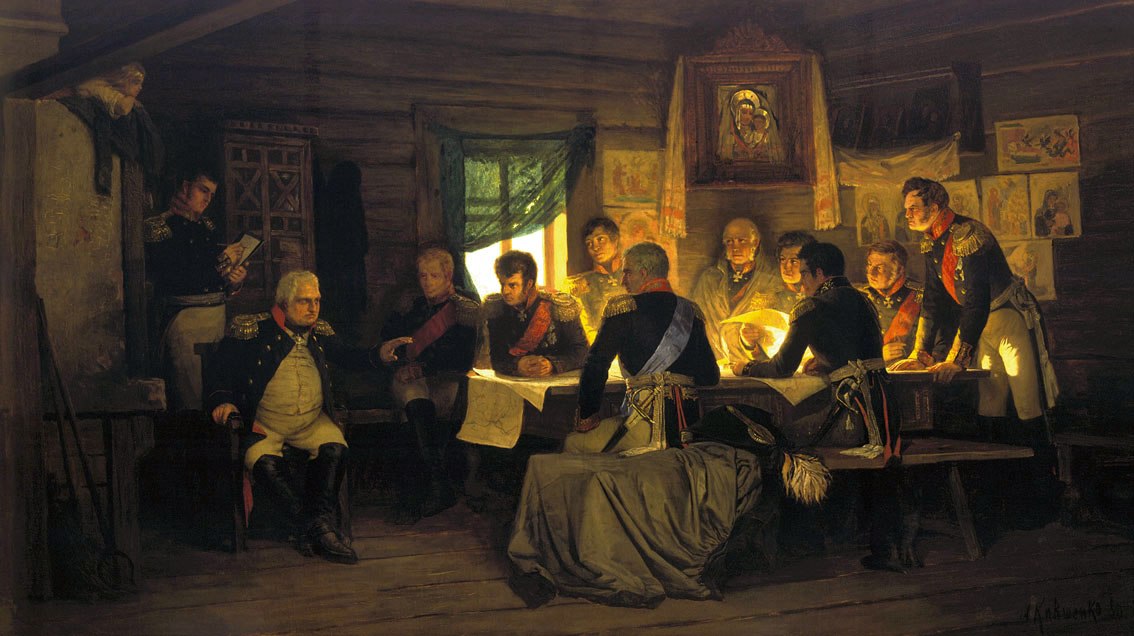 Военный совет в Филях был описан Л.Н.Толстым в романе «Война и мир», по этому описанию и была написана знаменитая картина Алексея Даниловича Кившенко (1851-1895), русского  живописца, близкого к передвижникам, известного также серией батальных полотен на темы русско-турецких войн, а также полотнами на исторические, бытовые и охотничьи темы.Воспроизводя на своем полотне историческое событие, Алексей Кившенко точно следовал за писателем. Совет проходил в обстановке секретности без ведения протокола, поэтому неизвестно количество участников (от 10 до 15 человек).Точно установлено, что присутствовали М.И. Кутузов, М.Б. Барклай-де-Толли, Л.Л. Беннигсен, Д.С. Дохтуров, А.П. Ермолов, Н.Н. Раевский, П.П. Коновницын, А.И. Остерман-Толстой, К. Ф. Толь. На основании свидетельств участников Отечественной войны 1812 года можно предполагать, что на совете также присутствовали М.И. Платов, К.Ф. Багговут, Ф.П. Уваров, П.C. Кайсаров, В.C. Ланской.Так же как в романе, за столом расположены действующие лица, на печку взобралась внучка хозяина избы. Мы видим здесь М. И. Кутузова, П. С. Кайсарова, П. П. Коновницына, Н. Н. Раевского, А. И. Остермана-Толстого, М. Б. Барклая де Толли, Ф. П. Уварова, Д. С. Дохтурова, А. П. Ермолова, К. Толя и Л. Л. Беннигсена. Все персонажи не только портретно похожи — художнику удалось передать их душевное состояние, показать отношение каждого к происходящему. И то сказать: решается судьба России. Оставить Москву или принять сражение? И вот-вот прозвучит знаменитое кутузовское: «С потерей Москвы Россия еще не потеряна». В отечественной войне 1812 года. «Картина, <…> разошедшаяся по России в тысячах репродукций, сразу выдвинула Алексея Даниловича среди исторических художников и сделала известным его имя в России, а затем и за границей». Написанная к ноябрю 1879 года, она принесла автору право на пенсионерскую поездку, была повторена для галереи П. М. Третьякова (1882) и произвела фурор на Берлинской выставке (1886).7. Изложить кратко текст по плану, применив приемы сжатия текста.Подумать, как связать части между собой.Перечитать написанное изложение. Все ли в нем будет понятно тому, кому оно адресовано?IV. Итоги урока. РефлексияУчитель. Продолжите фразу:Сегодня на уроке я задумался…Сегодня на уроке я научился…Сегодня на уроке я понял…V. Домашнее задание: Сделать кластер на тему.УРОК №16Утверждаю______________        З.У.Ч..       Дата_________________________      Предмет: литература.ТЕСТ ПО ЛИТЕРАТУРЕ ДЛЯ 10 КЛАССА ЗА III ЧЕТВЕРТЬ.1. Кто из героев поэмы Н. А. Некрасова «Кому на Руси жить хорошо?» считает, что:  «весело и вольготно» живётся царю.                                                                                                                              А). Пров        Б). Иван    В). Митродор    Г). Старик Пахом                                    2. Кто первым встретился семи странникам – героям поэмы Н. А. Некрасова «Кому на Руси жить хорошо?»                                                                                                                                                                  А). Поп   Б). Павлуша Веретенников  В). ЕрмилГирин         Г). Оболт-Оболдуев3. Кто из поэмы Н. А. Некрасова «Кому на Руси жить хорошо?» назван «народным заступником?                                                                                                                                                        А). Яким Нагой  Б). ЕрмилГирин   В). Гриша Добросклонов    Г). Савелий                                                                                                                                                                                                            4. Укажите сказочный предмет, помогавший семи странникам в их поисках.                               А). Меч-кладенец  б). Скатерть-самобранка                                                                   в)Сапоги-скороходы   г). Волшебный клубок                                                                                                         5.Укажите, какое произведение не принадлежит перу Н. А. Некрасова                                                А) «Размышление у парадного подъезда»  б) «Железная дорога»  в)«Русские женщины»  г). «Кавказский пленник»                                                            6. Почему в поэме Н. А. Некрасова «Кому на Руси жить хорошо?» крестьяне села Наготино указали на Матрёну Тимофеевну как на счастливую женщину.                                                                  А) Её всегда и во всём везло                                                                                                                                       Б) Ей помогает её твёрдый характер, настойчивость, ум                                                                                                                                                                        В). В трудной ситуации ей помогала губернаторша                                                                                                Г). У неё хороший муж, который её берёг и защищал                                                                                     7. Когда начинается действие романа «Война и мир»?а) в январе 1812 года б) в апреле 1801 года в) в мае 1807 года г) в июле 1805 года.8. Как определил сам Л.Н. Толстой  жанр произведения «Война и мир»? а) историческая хроника б) роман в) летопись г) эпопея9.В исторических трудах Наполеон нередко противопоставляется Александру I. Кто противопоставлен Наполеону в романе «Война и мир»?а) Александр I б) М.И. Кутузов в) А. Болконский  г) Николай I 10.Сколько времени длится действие романа 9 (в целом)? а) 10 лет б) 25 лет в) около 7 лет г) 15 лет11.В ком Л.Н. Толстой  видит решающую силу истории? а) царь б) военачальники в) аристократия г) народРусская литература 10 ый класс .IV я четверть. (14 часов).Урок №1Утверждаю______________        З.У.Ч..       Дата________      Предмет: литература.«ДУБИНА НАРОДНОЙ ВОЙНЫ».Цели: расширить и углубить представления учащихся о народной войне; выяснить, какое значение сыграло партизанское движение в войне 1812 г.; рассказать о судьбе главных героев (по т. IV).                                                        Ход урока                                   I. Вступительное слово учителя.Отечественная война 1812 г. в изображении Л. Н. Толстого предстает как война народная. Писатель убежден, что войну выиграл русский народ. Дальнейшее развитие народной войны рисуется автором в т. IV, главы которого посвящены сильному и могучему партизанскому движению.«Партизаны уничтожали великую армию по частям. Они подбирали те опавшие листья, которые сами собой снимались с иссохшегося дерева – французского войска, и тогда трясли это дерево», – пишет Толстой.Партизанская война с французами приняла народный характер. Она несла с собой новые методы борьбы, «опрокидывая завоевательную стратегию Наполеона» (Н. Н. Наумова) [14].«...дубина народной войны поднялась со всею своею грозною и величественною силой и, не спрашивая ничьих вкусов и правил, с глупою простотой... не разбирая ничего, поднималась, опускалась и гвоздила французов до тех пор, пока не погибло все нашествие»*. В этих словах – гордость Толстого и преклонение его перед народной силой, которую он любил именно как силу стихийную.II. Работа с учащимися по содержанию т. IV «Войны и мира».Вопросы и задания:1. Что пишет Толстой о значении партизанской войны в общей победе русских в 1812 г.?2. О каких партизанских отрядах рассказывает писатель? («Были партии... мелкие, сборные, пешие и конные, были мужицкие и помещичьи, никому не известные. Был дьячок начальником партии, взявший в месяц несколько сот пленных. Была старостиха Василиса, побившая сотни французов». Более крупным планом автор рисует партизанские отряды  Денисова и Долохова.)3. Индивидуальное сообщение (или доклад) «Крестьянин-партизан Тихон Щербатый – "самый полезный и храбрый человек" в отряде Денисова». (Т. IV, ч. III, гл. 5–6.) (В Тихоне Щербатом воплощены лучшие типические черты характера крестьянина-мстителя, сильного, смелого, энергичного и смекалистого. Любимое оружие Тихона – топор, которым он «владел, как владеет волк зубами». Французы для него – враги, которых надо уничтожать. И он выслеживает французов днем и ночью.Неистребимое чувство юмора, способность шутить при любых обстоятельствах, находчивость и удаль отличают Тихона Щербатого среди партизан отряда.)4. Пребывание Пьера Безухова в плену. (Т. IV, ч. I, гл. 9–12.) Встреча с Платоном Каратаевым. (Т. IV, ч. I, гл. 13; ч. II, гл. 11, 12.) (Встреченный в плену Платон Каратаев кажется Пьеру Безухову «олицетворением духа простоты и правды». Каратаев любит всех людей, даже врагов. Он терпелив и покорен судьбе.Для Толстого русский национальный характер связывался с образом Каратаева, воплощавшего патриархальность, доброту и смирение русского крестьянина.После встречи с Платоном Каратаевым и разговоров с ним Пьер обретает «то спокойствие и довольство собой, к которым он тщетно стремился прежде».)5. Последние дни жизни князя Андрея Болконского. (Т. IV, ч. I, гл. 14–16.) (Измученный болезнью и страданиями, князь Андрей приходит к идеалистическому пониманию любви и смерти: «Любовь есть бог, и умереть – значит мне, частице любви, вернуться к общему и вечному источнику». Смерть оборвала искания князя Андрея.)Домашнее задание.1. Дочитать т. IV.2. Выписать цитаты к образам Кутузова и Наполеона.3. Ответить на вопросы:1) Смысл названия романа «Война и мир».2) Как Толстой объясняет происхождение, сущность и смену исторических событий?3) Каковы его взгляды на роль личности в истории?Урок №2Утверждаю______________        З.У.Ч..       Дата________      Предмет: литература.Тема урока: «Образ Кутузова и Наполеона».ЦЕЛИ УРОКА:- помочь учащимся осмыслить образы Кутузова и Наполеона с точки зрения исторической и нравственной, общечеловеческой;- методом сопоставительного анализа выявить отношение Толстого к Кутузову и Наполеону, исходя из взглядов автора на историю;- научить сопоставлять характеры героев, видеть мотивы их поступков;- развивать навыки выразительного чтения.Учитель: На слайдах вашему вниманию были представлены портреты героев войны 1812 года, эти портреты выставлены в «Военной галерее Эрмитажа» и принадлежат художнику Д. Доу. Какую связь услышанное и увиденное вами имеет с прошлым уроком и как может быть связано с нашим сегодняшним уроком?Ученики: Изучаем части и главы романа «Война и мир, которые связаны с великой эпохой - Отечественной войной 1812 года.- Говорили о главной решающей силе в этой войне, в истории – о народе (патриотизме, мужестве, смелости).- Но всегда должны быть великие люди, Выдающиеся личности, которые должны брать на себя в ответственный момент принятие решения, от этого может зависеть судьба и других людей, и государства.Учитель: Вы произнесли замечательное слово – личность, она должна быть выдающейся, великой.А что такое личность с точки зрения обществознания? Какими чертами должна обладать личность, чтобы являться выдающейся?Вы можете вспомнить их по В. О.Ключевскому, а можете дать самостоятельно, для меня более ценными будут ваши собственные мысли.Учитель: Какой может быть оценка исторической личности?Ученик: Отрицательной, положительной, многозначной.Учитель: А какие критерии для вас в этой оценке главные. Вы можете вспомнить их по В. О.Ключевскому, а можете дать самостоятельно, для меня более ценными будут ваши собственные мысли.УЧеники: - Слава, карьера,Продвижение по службе во благо государства,СовестливостьБеззаветное мужество.Способность проявлять самостоятельность мысли,Способность нести ответственность за свой выбор, свои решения, свою деятельность.КЛАСТЕРУчитель: Большинство сказало слава, карьера. Предлагаю вашему вниманию краткий биографический комментарий об образе КутузовеВсе ли вы узнали деятелей, полководцев? Добавляю сведения о цвете красный –Кутузов , синий- Наполеон. Это мнение с точки зрения истории, и ваш собственный выбор.Присутствуют ли эти выдающиеся личность на страницах романа?Помогите сформулировать тему урока.Кутузов и Наполеон в романе Л. Н. Толстого «Война и мир».Исходя из темы урока, что мы должны будем обязательно сделать- методом сопоставительного анализа выявить отношение Толстого к Кутузову и Наполеону, исходя из взглядов автора на историю;А зачем?- Я, кто Я сегодня, по той ли дороге я иду?- В ходе исследовательской работы над страницами романа мы должны будем научить сопоставлять характеры героев, видеть мотивы их поступков;Проникнуться чувствами и переживаниями героя, сопоставить их поступки со своими и ответить на этот вопрос: Где Я, кто Я в этом мире?А также посмотреть, что для Л. Н. Толстого важно в оценке выдающейся личности и изменится ли ваше мнение в конце урока.- Для этого нужно осмыслить образы Кутузова и Наполеона с точки зрения исторической и нравственной, общечеловеческой;Помощником будет рабочий лист.Учитель: Если у нас два героя, какой метод будем использовать?Ученики: метод сопоставительного анализа.Учитель: Вспомните, при изучении каких произведений вы его уже применяли?Ученики: Обломов и Штольц, Ольга Ильинская и Агафья Пшеницына, Татьяна и Ольга Ильинская.Учитель: По каким критериям, с чего начнем?ВНЕШНОСТЬИменно поэтому Наполеону противопоставляется истинно народный полководец Кутузов.2.Полное подчинение интересам России и народа:· искренность и правдивость;· проявление мудрости и таланта полководца в поддержке нравственного духа русского войска;· скромность и простота;· близость к простым людям, знание и понимание их чувств;· гуманное отношение к побежденным;2.Законченное проявление культа личности, мания величия:· самовлюбленность, высокомерие, тщеславие;· равнодушие к судьбам окружающих, эгоцентризм;· лицемерие, фальшь, позерство;· война - игра, а люди - пешки, которых следует лишь правильно расставить и правильно двигать;· жестокость и вероломство Наполеона и его армии.3.Верность долгу и армии.3.Предательство по отношению к своей армии.4."Простота, доброта и правда" во внешнем облике Кутузова4.Сатирические краски при описании портрета Наполеона.Вывод по таблице: Кутузов и Наполеон – нравственные полюсы романа-эпопеи: автором утверждается величие полководца народной войны и развенчивается командующий армией грабителей, мародеров и убийц.Вывод.-Давайте заполним рабочий лист?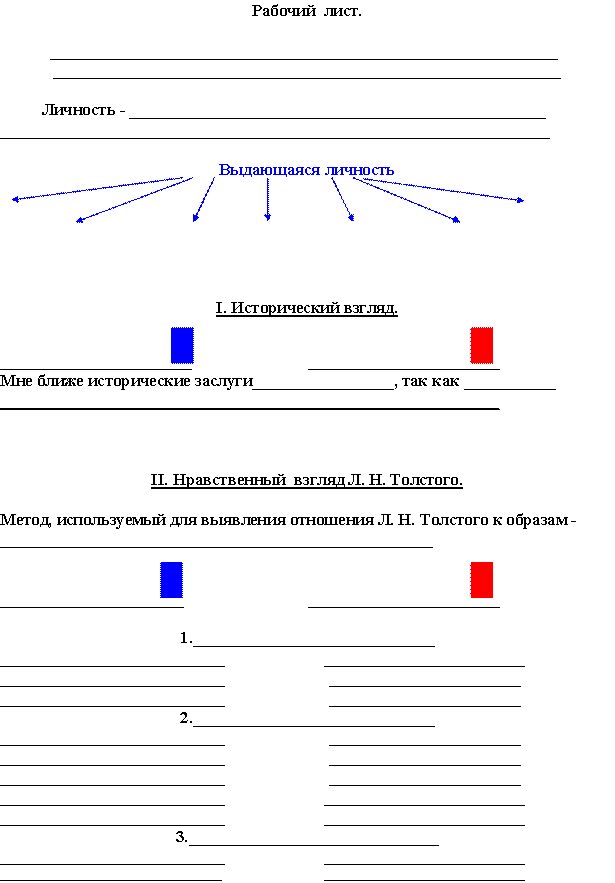 Урок №3Утверждаю______________        З.У.Ч..       Дата________      Предмет: литератураТест по роману Л.Н. Толстого «Война и мир»Из предложенных вариантов ответов выберите один правильный.1.Когда начинается действие романа «Война и мир»? а) в январе 1812 годаб) в апреле 1801 годав) в мае 1807 годаг) в июле 1805 года2.Как определил сам Л.Н. Толстой  жанр произведения «Война и мир»? а) историческая хроникаб) романв) летописьг) эпопея3.В исторических трудах Наполеон нередко противопоставляетсяАлександру I. Кто противопоставлен Наполеону в романе «Война и мир»?а) Александр Iб) М.И. Кутузовв) А. Болконский г) Николай I4.Сколько времени длится действие романа 9 (в целом)? а) 10 летб) 25 летв) около 7 летг) 15 лет5.В ком Л.Н. Толстой  видит решающую силу истории? а) царьб) военачальникив) аристократияг) народ6.  С какого события начинается роман «Война и мир»? а)  описания встречи отца и сына Болконскихб) описания Шенграбенского сраженияв) описания именин  в доме Ростовыхг) описания вечера у А. П. Шерер7. Возраст Наташи Ростовой в начале романа?а) 10 летб) 13 летв) 16 летг) 18 лет8. Сколько детей было у графа и графини Ростовых?а)  3б) 4в) 5г) 69. Определите кульминацию 1-го тома романа «Война и мир».а)  именины в доме Ростовыхб)  история с Телянинымв) встреча императоров в Тильзитег) Аустерлицкое сражение10. Почему князь Андрей идёт служить в действующую армию ( 1-й том)?а)  так он понимает офицерский долгб)  хочет продвинуться по служебной лестницев)  стремится к славег)  мечтает защищать родину11. Что привлекло Пьера Безухова в масонстве? а) увлечение мистикойб) возможность отречься от несчастливого бракав) идея единения и братства людейг) связи с влиятельными людьми12. После Шенграбенского сражения «князю Андрею было грустно и тяжело», потому чтоа) его смелое поведение во время сражения не было замечено Багратиономб) в сражении погибло больше солдат и офицеров, чем ожидалосьв) после посещения батареи капитана Тушина начали разрушать его идеальные представления о подвигег) ему не удалось проявить себя в сражении и прославитьсяОтветы:Урок №5Утверждаю______________        З.У.Ч..       Дата________      Предмет: литератураТема урока:Русская литература XIX века. Основные этапы.Тип урока: изучение нового материала - «открытие» учащимися новых знаний.Методы работы: лекция с элементами беседы.Формы организации познавательной деятельности учащихся: фронтальная, групповаяЦели урока:1)образовательные:выявить уровень литературного развития учащихся 10 класса, круг их чтения, читательские интересы, литературный кругозор;во вступительной лекции охарактеризовать историческое развитие России в первой и во второй половине XIX века, дать общую характеристику литературе века, выявить основные этапы развития русской классической литературы, эволюцию литературных направлений и жанров, художественных методов, русской литературной критики.2) развивающая:развивать у школьников умение составлять план (конспект) рассказа учителя, фиксировать его основные положения, составлять опорные таблицы,  делать выводы;3) воспитательная:способствовать эстетическому воспитанию учащихся, воспитанию ценностного отношения к произведениям искусства.Оборудование:   учебник литературы для 10 класса. Часть 1. Авторы: В.Сахаров, С.Зинин. Москва «Русское слово», 2007; репродукции картин русских художников: «Чаепитие в Мытищах, близ Москвы» В.Г. Перова, «Не ждали» И.Е. Репина, «Побеждённые. Панихида» В.В. Верещагина, «Берёзовая роща» И.И. Левитана;Использованные технологии: здоровьесбережения, технологии проблемного обученияХОД УРОКА1. Слово учителя. Вступительная беседаТема нашего вводного урока: «Русская литература  XIX века». Наша задача - выявить основные этапы развития русской классической литературы XIX века, литературных направлений и жанров, художественных методов, русской литературной критики.Обзорные лекции предполагают конспектирование, поэтому сегодня  мы с вами будем также развивать умение составлять план (конспект) рассказа учителя, фиксировать основные положения лекции и т. п.В 8-9 классах вы изучали произведения, написанные в первой половине XIX века.Назовите основные произведения, изученные вами в 8-9 классах.(«Капитанская дочка», «Ревизор», «Недоросль»,  «Горе от ума», «Евгений Онегин», «Герой нашего времени», «Мёртвые души») Программа 10 класса предполагает знакомство с произведениями второй половины XIX века. И самое первое произведение – это роман И.А.Гончарова «Обломов».3. «Открытие» учащимися новых знаний. Конспект основных положений лекции. Составление таблицыIII. Включение новых знаний в систему знаний и повторение. Первичное закрепление.    Докажите справедливость утверждения А.Блока, что «Век девятнадцатый, железный, воистину жестокий век!»IV. Домашнее задание. Учитель. Дома внимательно напишите ваш конспект. Обратите внимание на основные этапы исторического развития России и русской классической литературы. Урок №6Утверждаю______________        З.У.Ч..       Дата________      Предмет: литератураТема занятия: А.П. Чехов. Жизнь и творчество. (2 ЧАСА)Тип занятия: урок изучения нового материала.Вид занятия: диалоговая технология.Цели:а) образовательные:– знакомясь с жизнью и творчеством А. Чехова, найти истоки его своеобразного творчества;– определить, в чем своеобразие рассказов 1880-х годов;б) развивающие:– развивать общекультурную эрудицию;– продолжить работу по развитию мыслительных операций: отбор и анализ материала по заданным вопросам;в) воспитательные:– способствовать формированию и укреплению чувства дружбы и товарищества;– способствовать формированию основ мировоззренческой и нравственной культуры учащихся;– на основе сопоставления взаимосвязи между автором и героем произведения подвести учащихся к пониманию необходимости вдумчивого чтения.Методические приемы: беседа, групповая работа.Оборудование: портрет писателя.Ход занятия:I. Организационный момент (1 – 2 мин.).Запись темы занятия в журнале. Подготовка рабочего места.II. Сообщение темы занятия, постановка цели и задачи занятия (3 – 5 мин.).Сегодня мы приступим к изучению темы «А.П. Чехов. Жизнь и творчество. Особенности рассказов начала 80-х годов». Наша задача  –  знакомясь с жизнью и творчеством А. Чехова, найти истоки его своеобразного творчества; определить, в чем своеобразие рассказов 1880-х годов.III. Проверка знаний учеников (0 мин.).1. Слово учителя.–Антон Павлович Чехов – необычный писатель, очень откровенный, прямой. Он и человеком был необыкновенным, главными чертами которого являлись интеллигентность, деликатность, умение сильно чувствовать, любить. Не случайно все его работы полемичны, споры о его творчестве начались еще среди современников. «...Тупоумны, холодны и пошлы», – это слова современника о чеховских рассказах. Говорили, что Чехов – поэт будней, серых людей. С такой точкой зрения спорили и К.С. Станиславский, и И. Бунин, и М. Горький. «Слишком своеобразный, сложный был он человек», – писал о Чехове И. Бунин. Мягкость, интеллигентность и внутренняя сила; поэтичность и сатира – все это было в нем.2. Работа творческих групп по отдельным фрагментам биографии и творчества.2.1. Детство и юность писателя.Отец – торговец в лавке, но большой любитель музыки, рисования, регент церковного хора. Когда, после смерти отца, семья уезжает в Москву, Антон остается один в Таганроге. Об этих годах А.П. Чехов писал Суворину: «Напишите-ка рассказ о том, как молодой человек, сын крепостного, бывший лавочник, певчий, гимназист и студент, воспитанный на чинопочитании, целовании поповских рук, поклонении чужим мыслям, благодаривший за каждый кусок хлеба, много раз сеченый, ходивший по урокам без галош, дравшийся, мучивший животных, любивший обедать у богатых родственников, лицемеривший богу и людям без всякой надобности – только из сознания своего ничтожества, напишите-ка, как этот молодой человек выдавливает по капле из себя раба и как он, проснувшись в одно прекрасное утро, чувствует, что в его жилах течет уже не рабская кровь, а настоящая, человеческая».8. О творчестве Чехова 1880-х годов.В 1888 году он напишет: «Мой мозг машет крыльями, а куда лететь, не знаю». 1880-е годы для молодого писателя – это учеба в университете, это первые публикации в журналах, это несерьезное отношение к литературе. В письме Чехова к А.Н. Плещееву читаем: «Кроме романов, стихов и доносов, я все перепробовал, писал и повести, и рассказы, и водевили, и передовые, и юмористику, и всякую ерунду». А в 1883 году: «Я газетчик... но это временно... Оным не умру». Это мысль о том, что пора чувствовать ответственность за свое творчество, пора отходить от подобной работы. 1880-е годы в общественной жизни России – это эпоха реакции, насилие над мыслью. Чехов признается, что «хотел бы быть свободным художником». Черты эпохи нашли отражение в рассказах Чехова «Смерть чиновника» и «Толстый и тонкий» (1883 – 1884), «Тоска» и «Переполох» (1886), «Враги» (1887), в которых запечатлелись символы отдельных людей. Символом реакционной эпохи в целом становится герой рассказа «Унтер Пришибеев» (1884 – 1885). Годы реакции обострили трагическое восприятие мира у людей чеховского круга: гибнет Гаршин, близок к самоубийству Левитан, психически больны Успенский и Врубель.Для творчества Чехова характерны два начала: изображение картин пошлой жизни и стремление изобразить прекрасное, возвышенное, отвечающее высоким нормам нравственности. Эти два аспекта находятся во взаимовлиянии.VI. Закрепление изученного материала, применяемая методика – формулировка учащимися основных положений изложенного материала  (1 – 2 мин.).Итак, что же нового мы узнали на сегодняшнем уроке? Сделай вывод по плану, записанному на доске.Сегодня на урокеПовторили… Узнали… Учились… Наблюдали…Познакомились…Сделали вывод…Кроме этого…VII. Подведение итогов проведенного урока (1 – 2 мин.).VIII. Задание для самостоятельной работы учеников во внеурочное время.Урок №7Утверждаю______________        З.У.Ч..       Дата________      Предмет: литература«Человек в футляре»Цели урока:Объяснить смысл названия рассказа.Совершенствовать умение анализировать эпический художественный текст.Развитие умения выражать и отстаивать свою точку зрения, а также развитие мышления, устной речи.Оборудование:художественный текст (А. П. Чехов "Человек в футляре"); компьютер;Ход урокаI. Организационный момент.II. Вступительное слово учителя.Учитель. Итак, сегодня нам предстоит разговор о произведении А. П. Чехова "Человек в футляре".Учитель. Мы продолжаем чтение и обсуждение чеховских рассказов в рамках празднования юбилея А. П. Чехова. Вы уже познакомились с некоторыми его юмористическими рассказами, Также мы говорили и о том, что Чехов был мастером короткого рассказа. Прочитаем высказывание М.Горького о писательской манере А. П. Чехова.Как вы его понимаете?Обсуждение.Учитель. Сегодня на примере рассказа "Человек в футляре" мы снова убедимся в том, что это действительно так, что каждое слово в произведениях Чехова несёт определённый смысл.Учитель. Ребята, дома вы прочитали рассказ А. П. Чехова "Человек в футляре". Понравился ли вам этот рассказ?Ответы учащихся.Учитель. Как построен рассказ?- Рассказ в рассказе. Приём обрамления.Учитель. Кто эти запоздавшие охотники?- Иван Иванович со странной фамилией Чимша-Гималайский и учитель гимназии Буркин.Учитель. Кто рассказывает о Беликове?- Учитель гимназии Буркин.Учитель. Каким показан рассказчик Буркин? Что можно сказать о его наблюдательности, ироничности?Учитель. Зачем перед рассказом о Беликове упоминается Мавра? Обратимся к вашим читательским дневникам. Зачитывайте цитаты, давайте свою интерпретацию, делитесь чувствами и догадками.III. Работа с читательскими дневниками (проверка домашнего задания)."Мавра, женщина здоровая и не глупая, во всю свою жизнь нигде не была дальше своего родного села, никогда не видела ни города, ни железной дороги, а в последние десять лет всё сидела за печью и только по ночам выходила на улицу".Вывод: Мавру сравнивают с раком-отшельником или улиткой. Люди стараются уйти в свою скорлупу - ключ к рассказу. Такие люди - явление нередкое.Учитель. Что говорится о Беликове?- Товарищ Буркина. Умер месяца два назад.Чем он примечателен? (зачитываем цитаты из читательского дневника).Учитель. А сейчас проведём лексическую работу: выписываем ключевые слова и выражения, характеризующие Беликова.Тёплое пальто на ватеЗонтик в чехлеКалошиНож в чехольчикеЛицо "в чехле" - поднятый воротникЧасы в чехле из серой замшиТёмные очкиВата в ушахКоляска с поднятым верхомСтремление окружить себя оболочкойПреподавал древние языкиМысль запрятать в футляр"Как бы чего не вышло"Спальня точно ящикIV. Беседа по вопросам.Как Беликов вёл себя? Каковы особенности его поведения?- Беликов выступал на педсоветах:":на педагогических советах он просто угнетал нас своею осторожностью, мнительностью и своими чисто футлярными соображениями насчет того, что вот-де в мужской и женской гимназиях молодежь ведет себя дурно, очень шумит в классах, - ах, как бы не дошло до начальства, ах, как бы чего не вышло:"- Имел обыкновение ходить по квартирам - будто что-то высматривает:"Было у него странное обыкновение - ходить по нашим квартирам. Придет к учителю, сядет и молчит и как будто что-то высматривает. Посидит, этак, молча, час-другой и уйдет. Это называлось у него "поддерживать добрые отношения с товарищами", и, очевидно, ходить к нам и сидеть было для него тяжело, и ходил он к нам только потому, что считал своею товарищескою обязанностью".- Ложась спать, он укрывался с головой. И ему было страшно под одеялом."Он боялся, как бы чего не вышло, как бы его не зарезал Афанасий, как бы не забрались воры, и потом всю ночь видел тревожные сны, а утром, когда мы вместе шли в гимназию, был скучен, бледен, и было видно, что многолюдная гимназия, в которую он шел, была страшна, противна всему существу его и что идти рядом со мной ему, человеку по натуре одинокому, было тяжко".Как к Беликову относятся коллеги?- Боятся. Следовательно, подчиняются и терпят."Мы, учителя, боялись его. И даже директор боялся. Вот подите же, наши учителя народ всё мыслящий, глубоко порядочный, воспитанный на Тургеневе и Щедрине, однако же этот человечек, ходивший всегда в калошах и с зонтиком, держал в руках всю гимназию целых пятнадцать лет! Да что гимназию? Весь город!"Так кто виноват в том, что Беликов терроризирует весь город?- Те самые умные, образованные, интеллигентные люди.Какое же событие из жизни Беликова показалось невероятным для окружающих?- Беликов едва не женился.Какое участие приняли окружающие в этом событии? (пересказ эпизода)- Все стали уверять его, что он должен жениться (пересказ эпизода).Как отнёсся к Беликову брат Вареньки Коваленко?- Возненавидел."Нужно сказать, что брат Вареньки, Коваленко, возненавидел Беликова с первого же дня знакомства и терпеть его не мог.- Не понимаю, - говорил он нам, пожимая плечами, - не понимаю, как вы перевариваете этого фискала, эту мерзкую рожу. Эх, господа, как вы можете тут жить! Атмосфера у вас удушающая, поганая:"- По какой причине первого мая Беликов вышел из дома "зелёный, мрачнее тучи?"- Карикатура, нарисованная на Беликова во множестве экземпляров."Какой-то проказник нарисовал карикатуру: идет Беликов в калошах, в подсученных брюках, под зонтом, и с ним под руку Варенька; внизу подпись: "влюбленный антропос". Выражение схвачено, понимаете ли, удивительно. Художник, должно быть, проработал не одну ночь, так как все учителя мужской и женской гимназий, учителя семинарии, чиновники, - все получили по экземпляру. Получил и Беликов. Карикатура произвела на него самое тяжелое впечатление".Какое событие поразило Беликова настолько, что на другой день он даже ушёл с занятий?- Беликов увидел Вареньку, катающуюся на велосипеде."- Позвольте, что же это такое? - спросил он. - Или, быть может, меня обманывает зрение? Разве преподавателям гимназии и женщинам прилично ездить на велосипеде?- Что же тут неприличного? - сказал я. - И пусть катаются себе на здоровье.- Да как же можно? - крикнул он, изумляясь моему спокойствию. - Что вы говорите?!"- Разговор Беликова с Коваленко. Беликов: "Я должен доложить:"Какое слово находит Михаил Саввич?- Фискал.Чем заканчивается разговор?- Михаил Саввич спускает Беликова с лестницы."- Доложить? Ступай, докладывай!Коваленко схватил его сзади за воротник и пихнул, и Беликов покатился вниз по лестнице, гремя своими калошами. Лестница была высокая, крутая, но он докатился донизу благополучно; встал и потрогал себя за нос: целы ли очки?"Показ отрывка из кинофильма "Человек в футляре".Здесь "спуск с лестницы" символичен: происходит низвержение Беликова с его высоты, высоты его положения.Чем закончилось сватовство?- Заливчатым варенькиным "ха-ха-ха". Эта сцена его убила."Когда он поднялся, Варенька узнала его и, глядя на его смешное лицо, помятое пальто, калоши, не понимая, в чем дело, полагая, что это он упал сам нечаянно, не удержалась и захохотала на весь дом:- Ха-ха-ха!И этим раскатистым, заливчатым "ха-ха-ха" завершилось всё: и сватовство, и земное существование Беликова. Уже он не слышал, что говорила Варенька, и ничего не видел. Вернувшись к себе домой, он прежде всего убрал со стола портрет, а потом лег и уже больше не вставал".Беликов в гробу. Как понять фразу: "Хоронить таких людей: большое удовольствие"? (Кощунство).Рассуждения ребят.Чего достиг Беликов?- Беликов достиг того, к чему всю жизнь стремился: идеальный футляр - гроб. Лежит там, улыбаясь.Что изменилось в жизни города?- Ничего. Таких людей много.Конец рассказа. Мавра уходит. Что говорит Иван Иваныч?Читаем.Как реагирует Буркин?- Это из другой оперы. Спать пора.Вывод: Буркин тоже человек в футляре. (Обратить внимание ребят на начало рассказа: "Буркин лежал внутри на сене, и его не было видно в потемках".)V. Подведение итогов.В чём смысл названия рассказа?Рассуждения ребятУчитель. В финале рассказа читателю предложена мысль автора о том, насколько распространенным бывает пресловутый футляр в окружающей жизни. Приходится признать, что человеку очень трудно повлиять на границы этого самого футляра. И жизнь получается ненастоящей, убогой, превращается в серое и никчемное прозябание. Рассказ Чехова "Человек в футляре" показывает, насколько сильной бывает пошлость, мешающая человеку мыслить и действовать так, как жаждет его душа. Но, тем не менее, такое событие в рассказе, как смерть Беликова, свидетельствует о том, что все-таки с пошлостью можно справиться. От человека только требуется небольшое усилие, способное перевернуть все вокруг. Например, в данном рассказе, для того чтобы справиться с Беликовым, над ним достаточно было посмеяться, не боясь проявить истинные чувстваVI. Домашнее задание.Письменно ответить на вопрос: в чём смысл названия рассказа А. П. Чехова "Человек в футляре"?Урок №8Утверждаю______________        З.У.Ч..       Дата________      Предмет: литератураРассказ А. П.Чехова «Человек в футляре»: Образ Беликова»Цель урока – формирование у учащихся навыка исследовательской деятельности; развитие умения анализировать текст художественного произведения, формулировать проблемы, поднятые автором, выявлять его позицию, аргументировать собственную точку зрения; Задачи урока:Наблюдая над чужим образом мыслей, отражённым в языке,Подготовиться к написанию развёрнутого ответа по формулировке проблемы текста и выявлению позиции автора.Ход урокаI этап урока – мотивационно-установочная ситуация1. Главный объект наблюдения (исследования) Беликов – «человек в футляре».- Вспомним чеховское: «В человеке всё должно быть прекрасно: и лицо, и одежда, и душа, и мысли».      Соотнесём образ Беликова с чеховским определением.«Лицо и одежда» – портретная характеристика героя. Кто или что расскажет о «душе и мыслях» (уме и сердце, разуме и чувствах) человека в художественном произведении? – речь, интересы, привычки, поступки, оценка других героев и автора.Проверяется опережающее домашнее задание для всего класса или по группам:1гр.- Роль детали в портретной характеристике Беликова («лицо и одежда»);2 гр.- Речевая характеристика героя; 3 гр. Интересы, привычки Беликова }(«душа и мысли»)3 гр.- Интересы, привычки Беликова; 4 гр. – Поступки БеликоваИтоги самостоятельного исследования и обсуждения в классе фиксируются в таблице (полная таблица представлена в Приложении):Объект наблюденияРабочие материалы, опорные (ключевые) словаИзобр.-выраз. средства, приёмы1.ПортретКалоши, зонтик, теплое пальто на вате, фуфайка, поднятый воротник, темные очки на бледном, маленьком лице…Гипербола, сравнение, повтор2. РечьГоворил он со сладким выражением…Антропос!», «…запрещено – и баста» (косв.речь). Говорил тихо: «…все это прекрасно, да как бы чего не вышло».Повтор (рефрен), канцеляризмы3.Интересы, привычкиДревние языки, всегда «выходил в калошах и с зонтиком и непременно в теплом пальто на вате»; «ложась спать, укрывался с головой»; «странное обыкновение – ходить по нашим квартирам».Ирония, гипербола,алогизм4.ПоступкиСтарался запрятать свою мысль в футляр. «Угнетал своею осторожностью, «своими вздохами, нытьём … давил нас всех, и мы уступали». Держал в руках гимназию и город целых 15 лет».Гипербола, парадокс5.ЧувстваТревога, отвращение (от настоящего), уныние (отступление от правил); страх, «боялся, как бы чего не вышло», опасение по поводу женитьбы; «…ах, как бы чего не вышло» - испуг, чувство безысходности:Гипербола, алогизм, парадокс6. Отношение других героев«давил нас всех, и мы уступали»; «стали бояться всего», подчинились, терпели. Варенька – «первая женщина, которая отнеслась к нему ласково, сердечно». Коваленко возненавидел Беликова: Буркин: «Мне даже жалко его стало», Коваленко: «Я не люблю фискалов». Варенька на похоронах всплакнула. «…хоронить таких людей, как Беликов, это большое удовольствие»Сравнение, антитеза, алогизм, парадокс?- «Теперь, когда он лежал в гробу, выражение у него было кроткое, приятное, даже веселое, точно он был рад, что наконец его положили в футляр, из которого он уже никогда не выйдет. Да, он достиг своего идеала!» В чем же идеал Беликова??- Итак, соотнесём с чеховским идеалом образ героя. Продолжите фразу: «В Беликове всё…(безобразно: «и лицо, и одежда, и душа, и мысли»»). Безобразно – без образа. Почему??- Какие вещи, без которых можно жить, вы бы забрали у Беликова? Почему?-Вспомним о гипотезе: явление атавизма или разновидность человеческого характера? Как бы вы ответили на предположение Буркина? Какой вывод сделали бы??- Но в чем парадокс? Почему со смертью Беликова не произошло никаких перемен к лучшему? -Вернемся к гипотезе и нашему выводу: явление атавизма или разновидность человеческого характера? Может быть, что-то нужно добавить?4. -Сформулируйте проблему, которую поднимает автор в данном тексте (возможна формулировка проблемы в виде проблемного вопроса) – Какого человека можно назвать «человеком в футляре»? К чему ведёт футлярная жизнь? Есть ли у футлярной жизни будущее? В чем смысл жизни? Проблема футлярной жизни.?- Какова позиция Чехова (собственная точка зрения на поставленные вопросы)? Вернёмся к рамочной композиции рассказа. Сравним эпизоды (начало и финал рассказа). Найдем отличия.- Интересно сопоставить и состояние Беликова, его молчание с тишиной, разлитой в природе. История, из которой герои делают однозначные выводы, включается автором в панораму бесконечной жизни и приобретает особый философский смысл. Без чего же, по мнению автора, жить невозможно?5. Любое слово, сказанное классиком, заслуживает нашего внимания. Оно тщательно продумано, взвешено, порой выстрадано. Мы были внимательны к слову и к тексту в целом, что позволило нам понять мысль автора (идею текста).- Напишите письмо Беликову или Чехову, выразив свою позицию по тем вопросам (проблемам), которые поднимаются в тексте.III. Домашнее задание.Напишите  письменно ответы по ниже по ниже указанному рассказу А.П.Чехова «Человек в футляре» Урок №10.Утверждаю______________        З.У.Ч..       Дата________      Предмет: литератураТема урока. Рассказ А.П. Чехова «Ионыч».Цель: история и причины духовной гибели человека.1. Воспитательная задача. Доказать, что отсутствие высших нравственных принципов ведет к деградации личности, показать, что, хотя влияние среды на человека общеизвестно, есть еще и самовоспитание, сопротивляемость среде.2. Обучающая задача. Через систему вопросов развивать самостоятельное мышление ученика, а вместе с тем и его монологическую речь.3. Развивающая задача: на примере композиции, через художественную деталь показать содержательность формы, развить навыки и умение анализа текста в единстве формы и содержания.Ход урока:I. Освежаем в памяти учащихся знания о жизни и творчестве А.П. Чехова. Детство без детства. Работа в лавке отца. Ранняя самостоятельность. Московский университет. Врач и писатель. Программные рассказы: «Хамелеон», «Толстый и тонкий», «Злоумышленник», рассказы о животных и пр.Учитель рассказывает о жизни и творчестве позднего Чехова, автора «Дамы с собачкой», «Крыжовника», «О любви», «Человека в футляре». Здесь следует подчеркнуть особенность миросозерцания мастера, а главное — его твердую этическую позицию, которая не выражается непосредственно прямолинейно.II. Выявление первоначального восприятия рассказа.а) Ваши мысли и чувства при чтении рассказа?б) Кто главный герой и почему?в) Какие сцены произвели на вас особое впечатление?г) Пример яркой художественной детали в рассказе?д) Нравится ли вам рассказ?Если вы выбрали вариант с классным сочинением, то можно дать общую оценку работ.III. Разбор произведения.а) Каким мы видим главного героя в начале рассказа? (Настоящая фамилия — Старцев, но он еще не Ионыч. Земский врач. Раньше земский врач обслуживал 24 деревни. Деталь: работал по воскресеньям. Он молод, полон надежд, знает, что он нужен людям. Врачи, учителя шли в народ и в этом был смысл жизни.)б) Почему же в финале рассказа он уже не Старцев, а Ионыч, каким он стал? Покажите это через художественные детали. (Став просто обывателем, он потерял имя, потерял себя. Главная цель жизни связана с частной практикой — накопительством. Он одинок («поляк надутый»), любимое занятие — пересчитывать деньги. «Языческий бог». Старцев раньше ходил пешком (24 деревни), теперь у него свой экипаж. Приобрел два дома, присматривает третий.)в) Что же произошло, почему Старцев стал Ионычем? Это главный вопрос, ответим на него через композицию рассказа:С чего начнем? С посещения дома семьи Туркиных?Итак, представьте себе, что вы побывали в доме Туркиных. Ваше впечатление?(Внешне образованная, талантливая семья. Дочь играет на рояле, мать — писатель, отец блещет остроумием. Самая культурная семья в городе. Новизна, обстановка дома оказывают воздействие на молодого земского врача, работающего даже по праздникам. Но мы видим заурядность членов семьи, переходящую в обыкновенную пошлость. Роман матери о выдуманной жизни и запах лука на кухне. «Екатерина Ивановна села и ударила по клавишам... казалось, что она не перестанет, пока не вобьет клавиши внутрь рояля».)Следующий временной отрезок?(Прошел год жизни Дмитрия Ионыча в трудах, одиночестве, раздумьях о женитьбе. Его тянет на уют. «В городе, так в городе. Дадут приданое, заведем обстановку». Котик назначает свидание.)Почему свидание на кладбище?(Дело не в игривости Котика. Зачитайте текст. «Кругом безмолвие;... и он вообразил самого себя мертвым, зарытым здесь навеки... это не покой и тишина, а глухая тоска небытия, подавленное отчаяние». Трагическая сцена подчеркивает одиночество и пустоту человеческой жизни, тем самым углубляет авторский замысел.)Каким предстает перед нами Старцев в сцене признания в любви?(Он искренен в своих чувствах. Ему нравится Котик. Но все-таки это не то большое чувство, которое преображает человека. После отказа «ему было немножко стыдно и его самолюбие было оскорблено... И жаль было своего чувства, этой своей любви...».)Какой следующий временной отрезок изображает автор?(«Прошло четыре года».)Что за это время произошло с героем и как автор относится к нему?(Прежнее чувство к котику исчезло. Обратим внимание на одну деталь: «Ему не нравились ее бледность ... слабая улыбка, голос, а немного погода уже не нравилось платье, кресло, в котором она сидела...». Какие-то душевные порывы героя, к которому А.П. Чехов временами относился с сочувствием, заглушаются пошлой средой. С обывателем можно играть в карты, закусывать с ним, кажется, это мирный и неглупый человек, но стоит заговорить с ним о более высоких материях, как он вызывает только раздражение. И Дмитрий Ионыч замкнулся. Остались винт и деньги.)Как здесь меняется сама авторская интонация?(Если раньше наблюдалась объективная повествовательная интонация, за которой порой ощущались ирония и юмористические нотки, то теперь автор явно выявляет свое неприятие действительности. Звучат гнев и негодование. Когда Старцев в обществе говорил, что нужно трудиться, что без труда нельзя жить, нельзя жить и ничего не делать, когда он замечает, что жизнь проходит тускло без впечатлений, без замыслов, «днем нажива», а вечером общество картежников, алкоголиков, которых он терпеть не может, мы понимаем, что это позиция самого автора. В то же время в душе героя еще теплится мысль о другой жизни.)А что представляет последний временной отрезок — «прошло еще несколько лет»?(Финал рассказа и есть финал человека, окончательно растерявшего какие-то позитивные задатки, потерявшего себя в этой пошлой среде. Перед нами обыватель, который погряз в наживе и потребительстве. Образ становится своеобразным символом. Это «языческий бог» наживы. Когда он торгует дом и тычет палкой, женщины и дети в страхе прячутся.)А что прежняя любовь? Найдите поразительную по силе деталь, свидетельствующую об окончательной утрате когда-то волнительного чувства к Котику?   Итак, Чехов в коротком рассказе развернул перед нами историю целой жизни героя.(Домашнее задание:1. Как А.П. Чехову в коротком рассказе удалось показать историю целой жизни человека?2. Можете ли вы привести аналогичный пример из мировой литературы?3. Прочитайте рассказы Чехова «Дама с собачкой», «Крыжовник», «О любви».4. Чем близки в идейно-тематическом плане эти рассказы «Ионычу»?5. Какие особенности стиля художника просматриваются в данных рассказах?Урок №11.Утверждаю______________        З.У.Ч..       Дата________      Предмет: литератураТест по рассказу Антона Павловича Чехова «Человек в футляре»1. Кто из героев рассказывал про Беликоваа) Иван Ивановичб) Буркинв) Алехин2. Беликов преподавала) английский языкб) греческий языкв) французский3. Любимая поговорка Беликоваа) черт побериб) как бы чего не вышлов) нет худа без добра4. Беликов держал гимназию в своих рукаха) 10 летб) 15 летв) 20 лет5. Спальня Беликова напоминалаа) ящикб) сарайв) подвал6. Привычка Беликоваа) спать, укрывшись с головойб) спать с открытым окномв) на ночь пить чай7. По словам Беликова, малороссийский язык напоминала) итальянскийб) испанскийв) древнегреческий язык8. Продолжи предложениеа) Беликов скрюченный, точно его из дому клещами вытащилиб) Беликов сказал, точно мешком из – за угла ударилив) Беликов сказал, точно язык проглотил9. Как Коваленко называл Беликоваа) Иудойб) чудикомв) страшилой10. От чего у Беликова помутилось в глазаха) девушка на велосипедеб) девушка одна на вокзалев) Варенька хохотала11. С каким настроением хоронила Беликоваа) с удовольствиемб) с горечьюв) с равнодушием12. Что подразумевается под названием «Человек в футляре»а) сострадание беднымб) активная жизньв) жизнь среди бездельников, сутягОтветы к тесту:1. б 2. б 3. б 4. б 5. а 6. а 7. в 8. а 9. а 10. а 11. 12. вУрок №12Утверждаю______________        З.У.Ч..       Дата________      Предмет: литератураТема: «Мастерство  творчество Чехова  в мировом значении».Цель: познакомить со своеобразием поэтики А.П.Чехова, выделить особенности мастерства автора при создании рассказов; учить анализировать текст, выделяя ключевые моменты; воспитывать внимательное отношение к художественному слову.Оборудование: портрет автора, выставка книг, выставка рисунков, индивидуальные карточки, записи на доске, мультимедийный проектор, презентация.                                                       Ход урока.I. Организационное начало.И снова начинается урок…И в мир литературы погружаясь,Читаем мы подтексты между строк,Усваиваем классиков урок,Глубинами их мыслей проникаясь.II. Актуализация знаний.- Сегодня мы начнём работу с творчеством Чехова. На выставке представлена лишь небольшая часть того великого наследия, которое оставил нам автор с мировым именем – Антон Павлович Чехов. Обратите внимание на разнообразие в оформлении: книжки, как выражаются школьники «толстые и тонкие», большие и не очень, с красочными иллюстрациями и без. О чём говорит такое многообразие? (Чехов читается, пользуется популярностью и у взрослых читателей, и у детей.)- Есть здесь и книги о самом Чехове, и о его произведениях, помогающие осознать творчество автора в школе.Рекомендация книги (подготовленный ученик).Мне хотелось бы порекомендовать вам книгу «А.Чехов» из серии «Школа классики». В ней помимо самих произведений вы найдёте критику и комментарии, темы и развёрнутые планы сочинений, материалы для подготовки к уроку. Эта книга специально создана для ученика и учителя, а значит, будет полезна тем, кто любит «заглядывать за текст произведения».- И ещё на одну книгу мне хотелось бы обратить внимание. Посмотрите, какой раритет я обнаружила, готовясь к сегодняшнему уроку: том сочинений Чехова 1903 года! Это прижизненное издание автора. Здесь ещё употребляются буквы старого алфавита – ять, ер, и с точкой. Книга прошла долгий путь, ей более ста лет. От неправильного обращения она потеряла страничку форзаца, исписана, засалена. (А как надо обращаться с книгой?) И всё же даже подержав в руках такую редкость, чувствуешь приобщение к живой классике. На перемене я разрешаю вам подойти и полистать этот раритет, с условием, что вы будете правильно обращаться с книгой.2. Сообщение темы и цели.- Прежде, чем мы обратимся к творчеству Антона Павловича Чехова, попробуйте сформулировать цель сегодняшнего урока3. Аналитическая беседа. Выделение особенностей мастерства Чехова.- Вот сейчас мы и должны выяснить, как, за счёт чего Чехов достигает такого эффекта.Работу построим следующим образом: по ходу нашей аналитической беседы у вас в тетрадях должна появиться запись: особенности мастерства Чехова-рассказчика.- Для начала полистайте сборники, лежащие у вас на столах. (Вспомнить, как работать с книгой.) Что вы заметили? Какие по объёму рассказы? (Маленькие.) Но при этом Чехов создаёт живой и натуралистичный мир средней России. Как назвать такую особенность, когда в малой форме писателю удаётся отобразить типичные явления окружающей жизни? (Лаконизм.)1.Лаконизм.Словарная карточка: ЛАКОНИЗМ.5. Работа с толковым словарём.Давайте уточним значение этого слова. К какому словарю нужно обратиться?Лаконизм – краткость и чёткость изложения.- Ведь недаром Чехов говорил: «Краткость – сестра таланта»! А за счёт чего достигается эта краткость и чёткость? Какими изобразительными средствами пользуется автор? (Эпитеты, сравнения, метафоры, олицетворение, овеществление.) Как всё это вместе назвать?Минутка релаксации.- А сейчас немного отдохнём. Можете принять удобную позу и отправиться в путешествие по необъятным просторам нашей родины, перед вашим взором проходят картины природы, пейзажные зарисовки, неброские уголки среднерусской природы, навевающие покой и умиротворение.- Возвращаемся в класс, к творчеству Антона Павловича Чехова.- Кто становится героем Чеховского рассказа? Кого изображает писатель? (Простого человека, мелкого чиновника, служащего - «маленького человека».) Отсюда следующая особенность –- А что такое юмор? Словарная карточка: ЮМОР.Давайте дадим определение этому термину. Каким словарём нужно воспользоваться? (Словарём литературоведческих терминов.)Юмор – добрый смех, произведения, в которых отражено комическое, смешное в жизни.- Над чем мы смеёмся в рассказах Чехова? Приведите примеры. (Глупость, чинопочитание, зоологическое уподобление и т.п.) Приведите примеры. (Зачитать отрывок из  «Хамелеона».) - К этой особенности примыкает и следующая:7. Говорящие названия.- Здесь Чехов продолжает традиции Гоголя, Грибоедова, Салтыкова-Щедрина. Какие говорящие названия и фамилии вам встретились при чтении рассказов Чехова? («Хамелеон», «Унтер Пришибеев», «Человек в футляре», золотых дел мастер Хрюкин, мелкие чиновники Козявкин, Червяков, Подзатылкин и т.п.)- В поздних произведениях Чехов становится более активным, он допускает1. Обобщающая беседа.- Вот и мы с вами обобщим проделанную работу.- Какие особенности мастерства Чехова-рассказчика вы запомнили?V. Итог урока.- В чём сила произведений Чехова? Почему они до сих пор популярны? Что хотел донести до нас автор?VI. Задавание на дом.Написать сочинение-миниатюру «Мой любимый рассказ Чехова».Урок №13-14Утверждаю______________        З.У.Ч..       Дата________      Предмет: литератураТЕСТ ПО ЛИТЕРАТУРЕ ЗА IV -ЧЕТВЕРТЬ 10 КЛАСС1. Дата создания и опубликования рассказа «Человек в футляре»:1.1895 г. 2.1897 г. 3.1898 г.2. Какой предмет преподавал учитель Беликов?1.Греческий язык  2.Старославянский язык  3.Латынь3. Какое имя и отчество были у Беликова?	1.Степан Елизарыч  2.Иван Егорыч  3.Чехов не уточняет его имя и отчество 4. Какую обувь носил учитель Беликов?1.Боты 2.Кожаные  башмаки 3.Калоши 5. Какого рода печатный материал нравился Беликову?1.Циркуляры 2.Указы 3.Уведомления6. Каким образом Беликов поддерживал «добрые отношения с товарищами»?1.Ходил к ним в гости. 2.Поздравлял с праздником. 3.Дарил книги.7.  С какого события начинается роман «Война и мир»?а)  описания встречи отца и сына Болконских б) описания Шенграбенского сражения в) описания именин  в доме Ростовых г) описания вечера у А. П. Шерер8. Почему князь Андрей идёт служить в действующую армию ?а)  так он понимает офицерский долг б)  хочет продвинуться по служебной лестнице в)  стремится к славе г)  мечтает защищать родину9. Что привлекло Пьера Безухова в масонстве?а) увлечение мистикой б) возможность отречься от несчастливого бракав) идея единения и братства людей г) связис влиятельными людьми10. Как определил сам Л.Н. Толстой  жанр произведения «Война и мир»а) историческая хроника  б) роман  в) летопись  г) эпопея                                     Цели урока:                                     Цели урока:                         Ожидаемые результаты                         Ожидаемые результаты1.Обучающая: вызвать интерес к жизни и творчеству драматурга;  познакомить с основными этапами творческого пути Достоевского; познакомиться с действующими лицами, определить значение их имен и фамилии2.Развивающая: способствовать развитию воображения учащихся, овладению навыками самоанализа; развитию умений сравнивать, сопоставлять, обобщать.3.Воcпитывающая:. воспитывать нравственную читательскую позицию учащихся.1.Обучающая: вызвать интерес к жизни и творчеству драматурга;  познакомить с основными этапами творческого пути Достоевского; познакомиться с действующими лицами, определить значение их имен и фамилии2.Развивающая: способствовать развитию воображения учащихся, овладению навыками самоанализа; развитию умений сравнивать, сопоставлять, обобщать.3.Воcпитывающая:. воспитывать нравственную читательскую позицию учащихся.Знают о жизни и творчестве писателя,  о маленьком человеке. Понимают о трагедии,  об основных страданиях и безвинных жертвах.Знают о жизни и творчестве писателя,  о маленьком человеке. Понимают о трагедии,  об основных страданиях и безвинных жертвах.Ключевые компетентности:Предметные компетентности:1Информационные (КК-1)1Языковые (ПК-1)2Социально- коммуникативные (КК-2)2Речевые (ПК-2)3Самоорганизация и разрешение проблемы (КК-3)3Социокультурные (ПК-3)Этапы  урокаДеятельноcть учителяДеятельноcть ученикаКомпетентностиК.К                 П.ККомпетентностиК.К                 П.КОцениваниеI. Орг. момент3 мин2. Актуализация знаний учащихся3. Формирование новых знаний и умений учащихся.4. Применение полученных знаний и умений.5. Итоги урока.Рефлексия.Комментирование отмето4. Домашнее задание.Приветствие Приветствие.Учет посещаемости.Проверка готовности класса к уроку.Эмоциональный настрой.–Темой нашего урока будет нравственно-идеологические проблемы в романе  Ф.М.Достоевского « Преступление и наказание». Проблема стара как мир, но тем не менее она актуальна и до сих пор для нас.познакомиться с основными этапами жизни и творчества .Ф. М. Достоевского, а также начать работу над чтением и анализом его произведения «Преступление и наказание ». В конце урока вы должны будете письменно, а затем устно ответить на следующий вопрос: В чем заключается значимость драматургии Достоевского для культуры русского народа?Рассказ учителя + презентация биографии ДостоевскогоВопросы и задания для анализа Гордая и смиренная жертвы 9 Сонечка и Дуня).– Какой вывод о двух этих героинях можно сделать из данного диалога?Есть ли смысл в человеческом  страдании и безвинных жертвах?Смысл эпилога в романе  « преступление и наказание».Написать ответы Стр_____Настрой на урок. Готовность к урокуЗадают друг  другу вопросы по теме, отвечают на вопросы учителя, проверяют д/з .Понимают значение знаний по теме, записывают число и тему урока в тетрадях. Выполняют упражнения ,отвечают на вопросы.Ученики отвечают на вопросы.Выполняют задания.Учит новые слова.Делают выводы, выполняют разные виды работы, отвечают на вопросыЧитают текст и комментируют.  Выполняют самостоятельную работуЗаписывают домашнее задания.  КК-1КК-2КК-1КК-2КК-3КК-3  ПК-2ПК-2ПК-3ПК-1ПК-3ПК-2Форматив ное,СуммативноеФорматив ное,СуммативноеФорматив ное,СуммативноеФорматив ное,СуммативноеФорматив ное,СуммативноеЦели урока:Цели урока:Ожидаемые результатыОжидаемые результаты    1.Обучающая: Учащиеся  разбираются с теоретическими понятиями определяют и объясняют литературные понятия.2.Развивающая: Из  наблюдений над особенностями стиля Островского делают  первоначальные выводы и обобщения, касающиеся отдельных компонентов стиля, овладевают теоретико-литературным понятием стиля в конкретном анализе художественного текста.3.Воcпитывающая:.делать выводы и обобщения, основываясь на речи собеседника, строят собственные высказывания    1.Обучающая: Учащиеся  разбираются с теоретическими понятиями определяют и объясняют литературные понятия.2.Развивающая: Из  наблюдений над особенностями стиля Островского делают  первоначальные выводы и обобщения, касающиеся отдельных компонентов стиля, овладевают теоретико-литературным понятием стиля в конкретном анализе художественного текста.3.Воcпитывающая:.делать выводы и обобщения, основываясь на речи собеседника, строят собственные высказыванияПонимают о трагедии,  об основных чертах Катерины.Умеют выразительно читать по ролям. Выделяют образные слова  и поясняют их смысл.Мотивируют свои суждения о проблемах, поставленных в пьесеПонимают о трагедии,  об основных чертах Катерины.Умеют выразительно читать по ролям. Выделяют образные слова  и поясняют их смысл.Мотивируют свои суждения о проблемах, поставленных в пьесеКлючевые компетентности:Предметные компетентности:1Информационные (КК-1)1Языковые (ПК-1)2Социально- коммуникативные (КК-2)2Речевые (ПК-2)3Самоорганизация и разрешение проблемы (КК-3)3Социокультурные (ПК-3)Этапы  урокаДеятельноcть учителяДеятельноcть ученикаКомпетентностиК.К                 П.ККомпетентностиК.К                 П.КОцениваниеI. Орг. момент3 мин2. Актуализация знаний учащихся3. Формирование новых знаний и умений учащихся.4. Применение полученных знаний и умений.5. Итоги урока.Рефлексия.Комментирование отмето4. Домашнее задание.Приветствие Приветствие.Учет посещаемости.Проверка готовности класса к уроку.Эмоциональный настрой.Проверка домашнего задания.И нет ничего скучнее героев разного возраста, разного рода занятий и темпераментов, которые говорят одинаковым языком.Такого не встретишь у Островского. И сегодня на уроке мы понаблюдаем за речевыми характеристиками его героев.Что   необходимо для того, чтобы разобраться в данной теме? Вопрос ?В чем особенность литературной основы драмы?Идейно-тематическое содержаниехарактеры;язык персонажей и др.Стр.80-9      Речевая характеристика персонажа (планОбщая характеристика герояОбъем речи героя . Общий строй речи Лексические особенностиКакую роль играет речевая характеристика в художественном произведении?Функции речевой характеристикиХарактеризующая - чтобы лучше раскрыть образ героя, его индивидуальность, подчеркнуть какие-то черты характера или принадлежность к определенной группеВыделительная - чтобы сделать образ запоминающимся, выделить на фоне других.На сегодняшнем  уроке я узнал …Мне удалось…Не удалось..Составить речевую характеристику Катерины или  Кабанихи (с цитатами)                                Подготовить на основе  речевой характеристики   анализ образа  персонажа драматического произведенияНастрой на урок. Готовность к урокуЗадают друг  другу вопросы по теме, отвечают на вопросы учителя, проверяют д/з .Понимают значение знаний по теме, записывают число и тему урока в тетрадях. Выполняют упражнения ,отвечают на вопросы.Ученики отвечают на вопросы.Выполняют задания.Учит новые слова.Делают выводы, выполняют Дикой как ни в чем не бывало просто так может обидеть человека. Он ни во что не ставит не только окружающих, но даже своих родных и близких. Его домашние живут в постоянном страхе перед его гневом. Дикой всячески издевается над своим племянникомОн ставит себя выше всех окружающих. И никто не оказывает ему ни малейшего сопротивления. Он ругает всех, над кем чувствует свою силу, но если кто-то обругает его самого, он не сможет ответить, то тогда держитесь все домашние! На них-то Дикой и сорвёт всю свою злость. Мы можем сказать, что Дикой совершенно безграмотенчто показывает его человеком крайне грубым и невоспитаннымЗаписывают домашнее задания.  КК-1КК-2КК-1КК-2КК-3КК-3  ПК-2ПК-2ПК-3ПК-1ПК-3ПК-2Форматив ное,СуммативноеФорматив ное,СуммативноеФорматив ное,СуммативноеФорматив ное,СуммативноеФорматив ное,СуммативноеЦели урока:Ожидаемые результаты1.Обучающая:Иследуя текст, познакомить учащихся с основными проблемами Драма «Гроза»2.Развивающая: Способствовать развитию устной и письменной  речи, ораторского искусства, навыкам исследовательской работы,  умению  анализировать и обобщать. 3.Воcпитывающая:. Формировать способность брать на себя ответственность, участвовать в совместном принятии решенийУмеет сотрудничать и работать в группе. воспитывает культуру труда, уважение к  художественной литературе. Умеет  анализировать и обобщать.Ключевые компетентностиПредметные компетентности1.Информационная2.Социально-коммуникативная3.Самоорганизация и разрешение проблем1.языковая2.речеваяЭтапы  урокаДеятельноcть учителяДеятельноcть ученикаКомпетентностиК.К          П.ККомпетентностиК.К          П.КОцениваниеI. Орг. момент3 мин2. Беседа с учащимися по вопросам:3I.Реализация индивидуального задания4. Домашнее задание.Приветствие 1. Каково значение журнала «Современник» для Островского?2. В чем причина разрыва писателя с «Современником» и Н. А. Некрасовым?3. Расскажите о русской общественной жизни 60-х годов XIX века.Сообщение учащегося.Вопросы и задания:?1. Чтение драма (11–15-я главы).2. Составить характеристику Катерины3. Анализ поведения Калинова  Настрой на урок. Готовность к урокуСлушают, анализируют.Делают ввыоды. Напишут ответыСлушают, анализируют.Делают ввыоды. Напишут ответыК-3К-2К-2К-2К-2К-2Контрольное оцениваниеКонтрольное оцениваниеКонтрольное оцениваниеЦели урока:Цели урока:Ожидаемые результатыОжидаемые результаты1.Обучающая:Проследить реализацию метафоры грозы через её образ и как они на кыргызской сцене.гроза в душах людей2.Развивающая:; Развитию умений сравнивать, сопоставлять, обобщать.3.Воcпитывающая:.- Воспитывать интерес к произведению Н.Островского1.Обучающая:Проследить реализацию метафоры грозы через её образ и как они на кыргызской сцене.гроза в душах людей2.Развивающая:; Развитию умений сравнивать, сопоставлять, обобщать.3.Воcпитывающая:.- Воспитывать интерес к произведению Н.ОстровскогоЗнает о жизни и творчестве писателя, как об обличителе  «темного царства»  самодуров.Понимают о трагедии,  об основных чертах Катерины.Знает о жизни и творчестве писателя, как об обличителе  «темного царства»  самодуров.Понимают о трагедии,  об основных чертах Катерины.Ключевые компетентности:Предметные компетентности:1Информационные (КК-1)1Языковые (ПК-1)2Социально- коммуникативные (КК-2)2Речевые (ПК-2)3Самоорганизация и разрешение проблемы (КК-3)3Социокультурные (ПК-3)Этапы  урокаДеятельноcть учителяДеятельноcть ученикаКомпетентностиК.К                 П.ККомпетентностиК.К                 П.КОцениваниеI. Орг. момент3 мин2. Актуализация знаний учащихся3. Формирование новых знаний и умений учащихся.4. Применение полученных знаний и умений.5. Итоги урока.Рефлексия.Комментирование отмето4. Домашнее задание.Приветствие Приветствие.Учет посещаемости.Проверка готовности класса к уроку.Эмоциональный настрой.–Темой нашего урока будет конфликт между старшим и молодым поколениями, который озвучил известнейший драматург 19 века Александр Николаевич Островский в своем произведении «Гроза». Проблема стара как мир, но тем не менее она актуальна и до сих пор для нас.–Темой нашего урока будет конфликт между старшим и молодым поколениями, который озвучил известнейший драматург 19 века Александр Николаевич Островский в своем произведении «Гроза». Проблема стара как мир, но тем не менее она актуальна и до сих пор для нас.познакомиться с основными этапами жизни и творчества Александра Николаевича Островского, а также начать работу над чтением и анализом его произведения «Гроза». В конце урока вы должны будете письменно, а затем устно ответить на следующий вопрос: В чем заключается значимость драматургии Островского для культуры русского народа?Рассказ учителя + презентация биографии ОстровскогоВопросы и задания для анализа 1 действия пьесы В пятом явлении происходит знакомство с главными героями пьесы – Катериной и Кабанихой.– Какой вывод о двух этих героинях можно сделать из данного диалога?– Почему Кабанова так ненавидит Катерину. В чём заключается конфликт в пьесе?– стр_________Настрой на урок. Готовность к урокуЗадают друг  другу вопросы по теме, отвечают на вопросы учителя, проверяют д/з .Понимают значение знаний по теме, записывают число и тему урока в тетрадях. Выполняют упражнения ,отвечают на вопросы.Ученики отвечают на вопросы.Выполняют задания.Учит новые слова.Делают выводы, выполняют разные виды работы, отвечают на вопросыЧитают текст и комментируют.  Выполняют самостоятельную работуЗаписывают домашнее задания.  КК-1КК-2КК-1КК-2КК-3  ПК-2ПК-2ПК-3ПК-1ПК-3Форматив ное,СуммативноеФорматив ное,СуммативноеФорматив ное,СуммативноеФорматив ное,Суммативное                                           Цели урока:                      Ожидаемые результаты1.Обучающая: Познакомить уч-ся с биографией писателя, показать его сложную, противоречивую натуру2.Развивающая: Развивать связную монологическую речь, внимание, мышление, память;3.Воcпитывающая:.Воспитывать самостоятельность, интерес и уважительное отношение к русской литературе.Знаеет восхищение автора самоотверженностью русских революционеров, о том что, богатство и сила родного языка- залог надежды на будущее народа. Знаеет нравственный облик деревенских людейКлючевые компетентностиПредметные компетентности1.Информационная2.Социально-коммуникативная3.Самоорганизация и разрешение проблем1.языковая2.речеваяЭтапы  урокаДеятельноcть учителяДеятельноcть ученикаКомпетентностиК.К          П.ККомпетентностиК.К          П.КОцениваниеI. Орг. момент3 мин2.  Определение темы урока, целей, задач 3 РефлексияПриветствиеСегодня мы приступаем к изучению творчества очень интересного, плодотворного и противоречивого писателя русской литературы. Запишите в тетради тему урока.- Всмотритесь в этот портрет: писатель изображен в своем обычном рабочем костюме. И.С. Тургенев сыграл большую роль в развитие критического реализма. Все его произведения явились откликом на самые важные, злободневные вопросы жизни. Тургенев пришёл в литературу с новыми темами, с новыми героямиРусский язык.Во дни сомнений, во дни тягостных раздумий о судьбах моей родины,- ты один мне поддержка и опора, о великий, могучий, правдивый и свободный русский языкИюнь 1882Главное назначение языка – средство общения людей. Он неразрывно связан с мышлением, сознанием человека, служит средством формирования и выражения мыслей.Язык в своем развитии прошел долгий путь. Развитие языка позволило людям закреплять свой разнообразный опыт, передавать его из поколения в поколение, что способствовало повышению материального уровня жизни, прогрессу науки, техники, культуры.белая – считаю материал урока полезным для социальной адаптации, подготовки к экзаменам;серая - считаю материал урока бесполезным, ненужным, неприменимым.Настрой на урок. Готовность к урокуСлушают ПонимаютПрочтают, анализуруютВысказывают свои мнениеК-3К-1К-2К-1К-2К-2К-2Формирующее оцениваниеФормирующее оцениваниеФормирующее оцениваниеФормирующее оцениваниеЦели урока:Цели урока:Ожидаемые результатыОжидаемые результаты1.Обучающая: Познакомить учащихся с жизнью и творчеством И.С.Тургенева, с исторической  обстановкой в России 50-х годов;- Подчеркнуть особенности романов Тургенева2.Развивающая: Создать условия для развития логического мышления, умений правильно обобщать данные текста, делать выводы3.Воcпитывающая:. Способствовать овладению необходимыми навыками самостоятельной учебной деятельности.1.Обучающая: Познакомить учащихся с жизнью и творчеством И.С.Тургенева, с исторической  обстановкой в России 50-х годов;- Подчеркнуть особенности романов Тургенева2.Развивающая: Создать условия для развития логического мышления, умений правильно обобщать данные текста, делать выводы3.Воcпитывающая:. Способствовать овладению необходимыми навыками самостоятельной учебной деятельности.Узнает об истории написания романа, выяснит смысл названия, обменяться первоначальными впечатлениями о прочитанном произведении; на материале романа «Отцы и дети» охарактеризовать эпоху 60-х годов XIX века.Узнает об истории написания романа, выяснит смысл названия, обменяться первоначальными впечатлениями о прочитанном произведении; на материале романа «Отцы и дети» охарактеризовать эпоху 60-х годов XIX века.Ключевые компетентности:Предметные компетентности:1Информационные (КК-1)1Языковые (ПК-1)2Социально- коммуникативные (КК-2)2Речевые (ПК-2)3Самоорганизация и разрешение проблемы (КК-3)3Социокультурные (ПК-3)Этапы  урокаДеятельноcть учителяДеятельноcть ученикаКомпетентностиК.К                П.ККомпетентностиК.К                П.КОцениваниеI. Орг. момент3 мин2. Актуализация знаний учащихся3. Формирование новых знаний и умений учащихся.4. Применение полученных знаний и умений.5. Итоги урока.Рефлексия.Комментирование отмето4. Домашнее задание.Приветствие .Проверка домашнего задания.. Каково значение журнала «Современник» для И. С. Тургенева?2. В чем причина разрыва писателя с «Современником» и Н. А. Некрасовым?3. Расскажите о русской общественной жизни 60-х годов XIX века.(В 60-е годы XIX века началась новая эпоха русской жизни. Определились враждующие силы общества: консерваторы, защищающие старые порядки,  либералыи демократы, настроенные  на  немедленное  разрушение  старых  и  установление  новых порядков«Отцы и дети» создавались в тревожную эпоху. Роман был задуман в 1860 г. в Англии, во время летнего отдыха Тургенева. Продолжал работу над романом писатель в Париже. Но, судя по письмам к друзьям, дело продвигалось медленно. В мае 1861 года Тургенев приехал в Россию, в Спасское-Лутовиново.Роман «Отцы и дети» был напечатан в журнале «Русский вестник» в феврале 1862 года, посвящен В. Г. Белинскому, направлен «против дворянства как передового класса».Вопросы и задания:1. Когда происходят события? Прочитайте начало романаКто приезжает вместе с Аркадием? Анализ пейзажа представшего глазам Аркадия и Базарова по дороге в Марьино.«Места, по которым они проезжали, не могли назваться живописными…»Каково  положение  крестьян?  Какие  детали  пейзажа  об  этом  говорят?Чтение романа стр 11-117Настрой на урок. Готовность к урокуЗадают друг  другу вопросы по теме, Николай Петрович Кирсанов ожидает приезда сына, но Аркадий приезжает вместе с Базаровым, демократом-разночинцем, героем новой эпохи.)Перед нами социальная функция пейзажа. Автор отбирает в природе лишь то, что прямо или косвенно связано с условиями жизни крестьян. Нищета, бедность во всем. Пруды с «худыми плотинами», «деревеньки с низкими избенками», разоренные кладбища: задавленные нищетой живые забыли о мертвых… «Сердце Аркадия понемногу сжималось».Писатель полон оптимизма. Пейзаж прекрасен! Жизнь природы захватывает. Нет ни одной детали, омрачающей настроение!)Записывают домашнее задания.  КК-1КК-2КК-1КК-2КК-3КК-3  ПК-2ПК-2ПК-3ПК-1ПК-3ПК-2Форматив ное,СуммативноеФорматив ное,СуммативноеФорматив ное,СуммативноеФорматив ное,СуммативноеФорматив ное,СуммативноеДеятельность учителяДеятельность учащихсяЗдравствуйте, ребята! Сегодня мы продолжим изучение романа И.С. Тургенева «Отцы и дети». Как вы думаете, о ком говорит автор?Правильно. На этом уроке мы познакомимся поближе с героем, дадим его характеристику и сравним его убеждения с взглядами Кирсановых.На прошлом уроке мы говорили об истории создании романа и познакомились с семьей Кирсановых.Повторим основные выводы прошлого урока:В каком году был написан роман «Отцы и дети»?Назовите журнал, в котором впервые было напечатано произведение?Когда происходит действие в романе?Как действие романа связано с историей России, политической ситуацией того времени?Молодцы!Тургенева упрекали в нежизненности образа Базарова, но сам автор говорил, что для него важно наблюдение над «живым лицом». В статье «По поводу „Отцов и детей“» читаем: „…в основании главной фигуры, Базарова, легла одна, поразившая меня личность молодого провинциального врача. В этом человеке воплотилось — на мои глаза-то едва народившееся, еще бродившее начало, которое потом получило название нигилизма“.Итак, герой романа – нигилист. Что такое нигилизм?Как объясняется данное понятие в романе? (гл.5.«Он нигилист…»).Определения нигилизма:Нигилизм - это…(от лат, nihil - “ничто”) отрицание общепринятых идеалов, моральных норм, культуры, форм жизни. (Большой энциклопедический словарь)“голое отрицание всего, логически не оправданный скептицизм”. (Толковый словарь русского языка).Запишем первое определение.Мы встречаемся первый раз с Базаровым во второй главе, когда он с Аркадием приезжает погостить в имение Кирсановых. Давайте посмотрим отрывок из художественного фильма.Как встретили Базарова Николай Петрович и Павел Петрович?Вспомним, что такое словесный портрет и его значение в литературе.Портрет в литературе — одно из средств художественной характеристики, состоящее в том, что писатель раскрывает типический характер своих героев и выражает своё идейное отношение к ним через изображение внешности героев: их фигуры, лица, одежды, движений, жестов и манер.Найдем в тексте портрет Базарова (2 глава).Что особенно автор выделил в портрете Базарова?Что дает портрет для понимания характера этого человека?Базаров и братья Кирсановы – люди столь разные по своему социальному и психологическому облику, что при всей их сдержанности между ними должен произойти конфликт. Выделим основные линии спора.Запись темы в тетрадь.О главном герое романа – Евгении Базарове.Запись темы в тетрадь.1861 год.«Русский вестник», 1862 г.Базаров и Аркадий Кирсанов приезжают в Марьино 20 мая 1859 г.Тургенев хотел показать момент становления общественных сил, вышедших на политическую арену России уже после реформы, показать начало того спора, который уже через два года привел к расколу общественных сил страны на два лагеря: либералов-дворян и демократов-разночинцев.«Это от латинского nihil, ничего, сколько я могу судить; стало быть, это слово означает человека, который…который ничего не признает?...»«Нигилист – это человек, который не склоняется ни перед какими авторитетами, который не принимает ни одного принципа на веру, каким бы уважением ни был окружен этот принцип».«Длинное и худое, с широким лбом, кверху плоским, книзу заостренным носом, большими зеленоватыми глазами и висячими бакенбардами песочного цвету, оно оживлялось спокойной улыбкой и выражало самоуверенность и ум».Базаров – не такой, как все, «новый человек», это портрет нигилиста, революционера, заостренность черт.Автор так же выделяет деталь – «обнаженную красную руку». Это говорит о Базарове, как о человеке, который не боится никакого труда, о его трудной судьбе (сравнить с «красивой рукой с длинными розовыми ногтями» Павла Петровича).Базаров – умный, индивидуальный, сильный духом человек, в его внешности содержится вызов привычному.НиколайПетрович и Павел Петрович почти ничего не знают о Базарове, точно так же, как и Базаров о них. Значит, главным в восприятии является внешний вид, облик героя. Базаров спокоен, самоуверен, умен. Одежда его проста, что обличает в нем демократизм и простоту привычек. То, что это не дворянин, а человек другого круга, Кирсановы увидели сразу. Даже прическа им многое сказала. «Волосатый» - пренебрежительное отношение. «Длинное и худое, с широким лбом, кверху плоским, книзу заостренным носом, большими зеленоватыми глазами и висячими бакенбардами песочного цвету, оно оживлялось спокойной улыбкой и выражало самоуверенность и ум».Базаров – не такой, как все, «новый человек», это портрет нигилиста, революционера, заостренность черт.Автор так же выделяет деталь – «обнаженную красную руку». Это говорит о Базарове, как о человеке, который не боится никакого труда, о его трудной судьбе (сравнить с «красивой рукой с длинными розовыми ногтями» Павла Петровича).Базаров – умный, индивидуальный, сильный дв его внешности содержится вызов привычному.1ВнешностьЛицо выражает самоуверенность и ум, длинные волосы, красная рука, одет в балахон с кистями2ПроисхождениеРазночинец, отец – полковой лекарь3ВоспитаниеДомашнее, родители давали полную свободу. “Человек должен сам себя воспитывать”4ОбразованиеУниверситет, естественные науки, будущий доктор5ВзглядыНигилист (всё отрицает). “Природа не храм, а мастерская, и человек в ней работник”, “Рафаэль гроша медного не стоит”, “Порядочный химик в 20 раз лучше всякого поэта”6Отношения с окружающимиОбщается с крестьянами как с равными, но все же презирает их. С аристократами вступает в спор7Речь, лексикаРезкость в суждениях, нет иностранной речи1-б5-б9-а13-г17-б2-а6-г10-г14-в18-б3-б7-а11-а15-в19-б4-г8-а12-б16-г20б                          Деятельность учителяДеятельность учащихсяВступительное слово для создания эмоционального настроя учащихся на восприятия цикла «Стихотворений в прозе».Ребята! Сегодня на уроке мы обратимся к самой светлой, но и печальной странице жизни и творчества И.С. Тургенева. Последние годы жизни писателя были озарены радостным сознанием  того, что Россия высоко ценит его литературные заслуги. Приезды писателя из Франции на родину в 1879 и 1880 годах  превратились в шумные честования его таланта. После русских оваций летом 1879 года Тургенев получил известие о новом успехе: в Англии Оксфордский университет присвоил ему за содействие «Записок охотника» освобождению крестьян степень доктора права. Эти успехи воодушевляли.Но с января 1882 года начались испытания. Мучительная болезнь – рак спинного мозга – приковала Тургенева к постели. Мечта о поездке в Россию оказалась «каким-то приятным сном».30 мая 1882 года Тургенев писал отъезжавшему в его гостеприимноеЗапись в тетрадь дат, событий (выстраивание логической цепочки).Деятельность учителяДеятельность учащихсяСпасское поэту Я.П. Полонскому: «Когда Вы будете в Спасском, поклонитесь от меня дому, саду, моему молодому дубу, родине поклонитесь, которую я уже, вероятно, никогда не увижу».В бреду, прощаясь с семейством Виардо, он забывал, что перед ним французы, и говорил с ними на русском языке.Последние слова переносили Тургенева на просторы родных орловских лесов и полей – к тем людям, которые жили в России  и помнили о нем: «Прощайте мои милые, мои белесоватые…» (так и хочется досказать рощи).Картины русской жизни витали в его угасающем сознании.Как признание в любви родине, своим соотечественникам, как прощальный привет – его «Стихотворения в прозе».Соотнесение образов словесного и изобразительного искусства (орловские раздолья, любимый дуб писателя).Обращение к теме.Итак, тема сегодняшнего разговора – «Стихотворения в прозе».Но тема, как вы видите по записи на доске, не доформулирована.Задание классу: размышляя над прочитанными произведениями, записать свой вариант формулирования темы урока.Запись темы в тетрадь;осознание поставленной задачи.3. Обращение к эпиграфу.Я думаю, что выполнить это задание поможет обращение к эпиграфу урока. Прочитаем… Задумаемся.Запись эпиграфа в тетрадь.4. Обратимся к истории возникновения столь своеобразного цикла.Индивидуальное задание (примерное содержание).Последние годы жизни, будучи больным, одиноким, тоскуя по России, Тургенев проводит во Франции.С 1978 года писатель стал создавать «Стихотворения в прозе», которым было суждено остаться в русской литературе непревзойденными образцами этого трудного и своеобразного жанра.Деятельность учителяДеятельность учащихсяЕму хотелось прозаическую речь сблизить со стихотворной, создать особый жанр дневника, в котором соединятся радостные и грустные воспоминания о прошлом, размышления о жизни и смерти… Тургенев долгое время не помышлял о печатании дневника. В нем было много личного. Вначале свои размышления Тургенев озаглавил «Посмертное», не имея намерения публиковать при жизни, затем «Старческое», но оно не соответствовало молодой энергии многих стихотворений без рифмы и размера. Впервые эти стихотворения (40 стихотворений) появились в журнале «Вестник Европы» (1882 год № 12).В этом же году Тургенев окончательно остановился на названии цикла произведений – «Стихотворения в прозе».Полностью «Стихотворения в прозе» были опубликованы спустя пять лет после смерти писателя.5. Задание классу: во время слушания первого блока «Стихотворений…» определите их проблематику.Чтение стихотворений в прозе»:«Стой!»«Голуби»«Старик»«Насекомое».Результат обсуждения.Основная проблематика цикла – философская (жизнь и смерть, одиночество человека, особенно обостряющиеся в старости, кажущаяся ничтожность человеческого существования во времени и пространстве…) вечность красоты, природы.Деятельность учителяДеятельность учащихся6. Вопрос классу.Почему Тургенев обратился к окончательному варианту названия «Стихотворения в прозе».Различие признаков поэтического и прозаического текстов. Определение своей позиции на природу жанра.– «Стихотворения в прозе» представляют собой лирические тексты, передающие настроение и миросозерцание художника.- В них переплетаются два вида словесного творчества проза и стихотворение.- Поэзия не только ритмическая речь, главное – лирическое начало, ярко выраженные чувства автора.- Оксюморонный характер названия.7. Обобщение сказанного учащимися.«В стихотворениях в прозе много возвышенных чувств, музыки, утонченности, что свойственно поэзии».8. Вопрос классу.Почему Тургенев обратился к этому жанру?По складу своего дарования он был лириком.Замечания критика Грузинского: «По основным свойствам своего дарования, побудившим начать творчество со стихов, он всегда был склонен к интенсивному лирическому переживанию и к его кристаллизации в законченной форме».9. Задание классу.Слушая второй блок стихотворений, подберите подходящее определение жанра стихотворений из перечисленных на доске. Какие языковые средства соответствуют жанру?Перечень жанровых определений элегия, ода, лиро-философская миниатюра, притча, развернутая аллегория, некролог, эпиграмма, басня, утопия, послание.Различение признаков жанра, обоснование своего выбора.Чтение стихотворений:«Памяти Вревской» (некролог)«Мне жаль…». «Когда меня не будет» (элегия)Пир у верховного существа» (басня)Деятельность учителяДеятельность учащихсяА как вы думаете, каков жанр всего цикла?Расшифруйте каждое слово в определении.Лиро – философская миниатюра.Миниатюра – небольшое по объему произведение;философское – по проблематике;лирическое – по родовой характеристике.10. О судьбе жанра «Стихотворения в прозе».Во Франции родоначальник жанра – Бодлер, в России –Тургенев.(Хотя лирические отступления (в прозе)встречались в литературных произведениях еще первой половины XIX  века: у А.С, Пушкина, Н.В. Гоголя.) После Тургенева к этой форме обращались Я. Полонский, А. Чернышевский (сын       Н.Г. Чернышевского), В. Гаршин,             В. Короленко.Расцвет жанра приходится на «серебряный век» (К. Бальмонт, И.Бунин, И. Анненский).К этой форме обратились современные писатели: М. Пришвин, Ю. Бондарев.11. Задание классу. Слушая третий блок стихотворений, определите, какой общий художественный прием лежит в основе каждого из них.Это поможет нам понять, почему на рубеже XIX – XX веков «миниатюрное изображение» Тургенева оказалось так популярно?Выделение признаков нового понятия через известные.Чтение стихотворений:«Без гнезда»«Песочные часы»«Роза».Поиск приема  (символ).Запись в тетрадях: «Символ – то, что служит условным знаком какого-либо понятия, чего-нибудь отвлеченного».12. Познакомившись со «Стихотворениями в прозе» вернемся к теме урока, ваши варианты доформулировки темы.Обобщение мыслей:- лиро-философские миниатюры;- размышления о вечном;- подведение итогов жизни и др.Деятельность учителяДеятельность учащихся13. Закончить урок мне хочется словами великого педагога мыслителя нашего времени В. Шаталова: «Как не печальна жизнь под угрозой смерти, но она прекрасна, ею надо дорожить, надо жить правильно, в соответствии с представлениями о совести и добре, ибо вслед за жизнью … новая жизнь в памяти людей, ни подправить, ни посчитать, ни изменить уже ничего будет нельзя…»Подумайте над этими мыслями, возможно размышления ваши найдут достойное место в домашних заданиях.14. Дача домашнего задания      (по выбору учащихся).Какие блоки стихотворений вы бы выделили еще (по какому признаку)?.Подберите примеры стихотворений, разных по жанру.Подберите стихи, в которых используется символ – как художественный прием.Почему сборник стихотворений заканчивается миниатюрой «Мои деревья»?«Стихотворение, которое мне хочется прочитать в классе»(«Закладка  на странице сборника «Стихотворения в прозе»)Подготовить презентацию …Запись заданий, осуществление выбора и выГлавыСвязь с сюжетом. Сны1. «Дурак»Интригующая завязка2. «Первое следствие дурацкого дела»Аллегорический призыв к революции3. «Предисловие»Разговор с двумя типами читателей: уважаемые «благородный» и «проницательный»4. Глава первая. «Жизнь Веры Павловны в родительском доме»Старый мир5. Глава вторая. «Первая любовь и законный брак»Новые люди: Лопухов, Кирсанов, Вера Павловна. Первый сон6. Глава третья. «Замужество и вторая любовь»Новые люди и новая жизнь Веры Павловны. Второй сон. Третий сон. Особенный человек7. Глава четвертая. «Второе замужество»Мечты о будущем. Четвертый сон8. Глава пятая. «Новые лица и развязка»Предчувствие революции9. Глава шестая. «Перемена декораций»Итог«Что делать?»«Мы»1. Человек — хозяин всего (в лучшем смысле)1. Человек добровольно подчинился единому порядку, выверенному, математическому2. «Свободный труд свободно собравшихся людей» (В. Маяковский. Хорошо!)2. Труд, личная жизнь, любовь — все подчинено единообразию, но это добровольное подчинение3. Коллективизм, но в каких-то моментах сохраняется и индивидуальное3. Коллективизм, но еще и доносительство друг на друга и даже на себяГруппа персонажейИменаХарактеристикаСтарые людиМ.И. СторешниковСтарые людиМ.А. РозальскаяНовые людиД.С. ЛопуховНовые людиА.М. КирсановНовые людиВ.П. РозальскаяОсобенные людиРахметов        Тема урока: Своеобразие лирики Н.А. НекрасоваЦели урока:Проанализировать  особенности поэзии   Некрасова, её своеобразие и новаторствоРассмотреть основные темы лирики поэтаФормировать умения и навыки анализа стихотворного текста, понимание идейного содержания.Вырабатывать  умения, сопоставлять лирические произведения с биографией НекрасоваРаскрыть преемственность лирики Некрасова с поэзией Пушкина и Лермонтова.Сформировать мнение о Некрасове как поэте и человеке.Воспитывать гражданственность, патриотизм, активную жизненную позицию на примере жизни и творчества поэта.Тип урока: комбинированный.Вид урока: урок-поиск.Технология: элементы технологии развивающего и дифференцированного обучения.Методический приём: групповая работа, сообщения, чтение наизусть.Наглядность: слайды, репродукции  картин, тексты, словари.Ход урокаI. Оргмомент. Сообщение темы и цели урока.II.  Слово учителя.      О месте Некрасова в русской литературе  как личности и как поэта. Учитель предупреждает, что ученики должны  раскрыть смысл эпиграфов по ходу урока.Эпиграфы:«То сердце не научится любить,
которое устало ненавидеть…»«Я лиру посвятил народу своему…» «Да знаете ли Вы, что Вы поэт - и поэт истинный?»III. Работа по теме.   1. Слово учителя.Своеобразие некрасовской лирики, конечно же, обусловлено и её тематикой, идейностью. О чём же писал Некрасов? (В процессе рассказа учителя учащиеся ведут записи в тетрадях).2. Как мы уже говорили, Некрасов с раннего детства общался с крестьянскими ребятишками, и поэтому о  детях и для детей написал  много различных произведений. О страданиях детей, маленьких тружениках,  вынужденных работать с утра до ночи в мастерских ремесленников, Некрасов посвятил стихотворение «Плач детей». (1866) Это, наверное, единственное стихотворение в поэзии, где с такой силой запечатлелась картина каторжного труда детей на полукустарных фабриках. Обращаясь к читателям, поэт спрашивает:Равнодушно слушая проклятья
В битве с жизнью гибнущих людей,
В них вы слышите ли, братья,
Тихий плач и жалобы детей.В то время, как «В золотую пору малолетства // Всё живо - счастливо живёт», маленькие рабы, выбиваясь из сил, целыми днями  вертят колёса на фабриках. И нет силы, которая могла бы остановить это  ужасное, бесконечное кружение:Бесполезно плакать и молиться,
Колесо не слышит, не щадит
Хоть умри - проклятое вертится,
Хоть умри - гудит- гудит- гудит!Слайд:  картина Перова «Тройка»(1866)  Безграничной любовью к детворе пронизано стихотворение «Крестьянские дети». С нежностью рассказывает поэт о Савосях, Кузяхах, Глашках и других ребятишках. Но поэт напоминает и о том, что многим из них  « рано знакомы труды» (образ мужичка с ноготок, шести лет от роду). Для детей он пишет стих-я «Генерал Топтыгин», «Дедушка Мазай и зайцы» и другие.3. Всю свою жизнь Некрасов посвятил служению народу. О народе и для народа писал поэт. Именно таким произведением  явилась поэма «Корабейники».(1861) В ней поэт обобщил наблюдения над крестьянской жизнью в канун  проведения реформы. Отдельные части поэмы стали  народными песнями («Коробушка») О печальной истории, поведанной крестьянкой о гибели своего единственного сына, написана поэма «Орина, мать солдатская».О бесправном положении народа рассказывают стих-я «Размышления у парадного подъезда», «Железная дорога»4. Женская тема - одна из основных в творчестве поэта. О трагическом и бесправном положении русской женщины- крестьянки Н. пишет в одном из лучших произведений 1860-х годов в поэме «Мороз, Красный нос» (1864). В самом начале поэмы - подлинный гимн во славу русской женщины…(«Есть женщины в русских селеньях…»), лирические стих-я, «Русские женщины». На закате своей жизни Н. пишет поэму-эпопею «Кому на Руси жить хорошо»Таким образом, мы видим, насколько широка и многогранна  была поэзия великого поэта, и в каждом стихотворении перечисленных направлений звучат мотивы огромной любви к родине, боль и гнев, протест против эксплуатации.5. Итог. Итак, можно сделать вывод, что становление Некрасова как поэта состоялось благодаря огромной любви  к народу, своей матери, совместной работе с революционерами- разночинцами. Широка и многогранна была деятельность Некрасова. В его творчестве нашли  своё отражение реальная жизнь страны во всех её проявлениях. Поэт жил тревогами и заботами своего времени, следил за всеми переменами, происходящими вокруг. Никто в русской литературе  не писал о народе с такой проникновенной и сострадательной любовью, как Некрасов, и никому не удалось так глубоко и всесторонне раскрыть всю сложность, противоречивость и непредсказуемость русского национального характера. Недаром поэт сказал о себе:Я признан был воспеть твои страданья,
Терпеньем  изумляющий народ.- В чём же заключается неповторимая особенность поэзии и новаторство Некрасова? (Учащиеся перечисляют самостоятельно, а затем проектируется Итоговый вопрос: Что бы взяли  для себя у Некрасова?Домашнее задание.Знать материал  урока.Индивидуальное задание. Подготовить сообщение «Жанр  и композиция поэмы «Кому на Руси жить хорошо».1-г5-г9-г2-г6-г10-в3-б7-б11-в4-г8-б12-вПериодизация русской литературы XIX векаОбщая характеристика периодаРазвитие основных литературных жанровI.I четверть(1801—1825)Развитие идей дворянской революционности. Декабризм. Борьба литературных направлений: классицизм, сентиментализм, романтизм, ранний реализм, натурализм. Середина 20-х годов — рождение метода критического реализма. Ведущий художественный метод — романтизм.Баллада, лироэпическая поэма, психологическая повесть, элегия.II.Литература 30-х годов(1826—1842)Углубление общего кризиса крепостничества, общественная реакция. Верность идеям декабризма в творчестве А. Пушкина. Расцвет революционного романтизма М. Лермонтова. Переход от романтизма к реализму и социальной сатире в творчестве Н. Гоголя. Ведущее значение приобретает реализм, хотя большинство писателей творят в рамках романтизма. Усиление демократических тенденций. Правительство активно пропагандирует теорию «официальной народности».Развитие прозаических жанров. Романтические повести А. Марлинского, В. Одоевского. Реалистическая эстетика в критических статьях В. Белинского. Романтический характер исторических романов М. Загоскииа, драматургии Н. Кукольника, лирики В. Бенедиктова. Борьба прогрессивных и демократических сил в журналистике.III.Литература 40—50-х годов (1842—1855)Усиление кризиса крепостнической системы, рост демократических тенденций. Развитие идей революции и утопического социализма. Рост влияния на общественную жизнь передовой журналистики. Идейная борьба славянофилов и западников. Расцвет «натуральной школы». Приоритет социальной проблематики. Развитие темы «маленького человека». Противостояние литературы гоголевской школы и поэтов-лириков романтического плана. Реакционные охранительные меры правительства в связи с революциями в Европе.Основные жанры «натуральной школы»: физиологический очерк, социальная повесть, социально-психологический роман, поэма. Пейзажная, любовно-эстетическая и философская лирика поэтов-романтиковIV.Литература 60-х годов (1855—1868)Подъем демократического движения. Противоборство либералов и демократов. Кризис самодержавия и пропаганда идей крестьянской революции. Расцвет демократической журналистики и ее противостояние консервативной. Материалистическая эстетика Н. Чернышевского. Новые темы и проблемы в литературе: герои-разночинцы, пассивность крестьянства, показ тяжелой жизни рабочих. «Почвенничество». Реализм и правдивость в изображении жизни в произведениях Л. Толстого, Ф. Достоевского, Н. Лескова. Высокое художественное мастерство поэтов-романтиков (А. Фет, Ф. Тютчев.А. К. Толстой, А. Майков, Я. Полонский)Демократическая повесть, роман. Активизация жанров литературной критики и журналистики. Лирические жанры в творчестве поэтов-романтиков.V.Литература 70-х годов (1869—1881)Развитие капитализма в России. Демократические идеи народничества, их утопический социализм. Активизация тайных революционных организаций. Идеализация крестьянской жизни в литературе писателей-народников, показ разложения общинного уклада. Ведущая роль журнала «Отечественные записки». Реалистические тенденции в творчестве М. Салтыкова-Щедрина, Ф. Достоевского, Г. Успенского, Н. ЛесковаОчерк, рассказ, повесть, роман, сказ.VI.Литература 80-х годов (1882—1895)Усиление реакционной политики царизма. Рост пролетариата. Пропаганда идей марксизма. Запрет на передовые журналы. Возрастание роли развлекательной журналистики. Критический реализм в творчестве М. Салтыкова-Щедрина, Л. Толстого, В. Короленко и др. Обновление тематики в литературе: изображение «среднего человека», интеллигента, исповедующего теорию «малых дел». Мотивы разочарования и пессимизма в творчестве С. Надсона и В. Гаршина. Критика господствующих порядков и обличение социального неравенства в творчестве Л. Толстого.Рассказ, повесть, роман. Романтические жанры в поэзии С. Надсона, социальные мотивы в поэзии революционеров-народовольцевVII.Литература 90-х годов (1895—1904)Развитие капитализма в России. Рост марксистских идей. Противостояние реалистической и декадентской литературы. Идеи разночинной демократии в творчестве В. Короленко. Зарождение пролетарской литературы (М. Горький), развитие критического реализма в творчестве И. Бунина, А. Куприна, Л. Толстого, А. Чехова.Рассказ, повесть, роман. Публицистические жанры. Жанры в традициях революционной поэзии. Драматические жанры